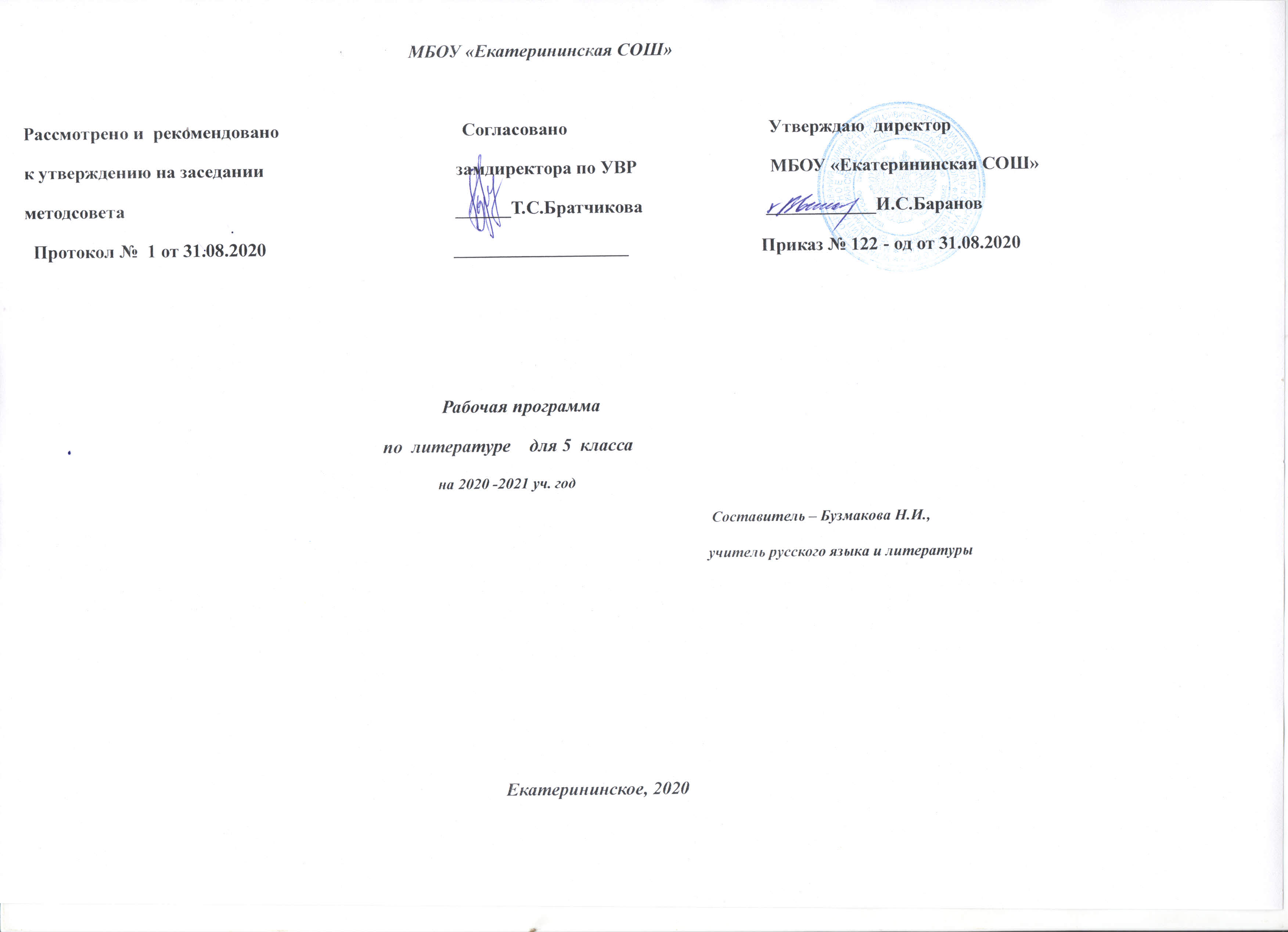 1. Пояснительная записка.                                                                                                            Рабочая программа по литературе для  5 – 9  классов составлена на основании нормативно – правовых документов: 1.Федерального компонента государственных образовательных стандартов начального общего, основного  общего, среднего (полного) общего образования, утвержденного приказом Минобразования России от 5.03.2004  № 1089 (с последующими изменениями).2. Федерального  перечня  учебников, рекомендованных Министерством образования и науки Российской Федерации к использованию в образовательном процессе в общеобразовательных учреждениях, на 2015-2016 учебный год (утвержден приказом Министерства образования и науки Российской Федерации от 19.12.2012  № 1067).3. Рабочие программы общеобразовательных учреждений 5-9 классы. Литература.  Под редакцией В.Я.Коровиной. Москва, Просвещение, 2016. 4.Учебного плана  МБОУ «Екатерининская СОШ».  Общая характеристика учебного предметаЛитература – базовая учебная дисциплина, формирующая духовный облик и нравственные ориентиры молодого поколения. Ей принадлежит ведущее место в эмоциональном, интеллектуальном и эстетическом развитии школьника, в формировании его миропонимания и национального самосознания, без чего невозможно духовное развитие нации в целом. Специфика литературы как школьного предмета определяется сущностью литературы как феномена культуры: литература эстетически осваивает мир, выражая богатство и многообразие человеческого бытия в художественных образах. Она обладает большой силой воздействия на читателей, приобщая их к нравственно-эстетическим ценностям нации и человечества.Рабочая  программа составлена с учетом преемственности с программой начальной школы, закладывающей основы литературного образования. На ступени основного общего образования необходимо продолжать работу по совершенствованию навыка осознанного, правильного, беглого и выразительного чтения, развитию восприятия литературного текста, формированию умений читательской деятельности, воспитанию интереса к чтению и книге, потребности в общении с миром художественной литературы.Основу содержания литературы как учебного предмета составляют чтение и текстуальное изучение художественных произведений, составляющих золотой фонд русской классики. Каждое классическое произведение всегда актуально, так как обращено к вечным человеческим ценностям. Школьник постигает категории добра, справедливости, чести, патриотизма, любви к человеку, семье; понимает, что национальная самобытность раскрывается в широком культурном контексте. Целостное восприятие и понимание художественного произведения, формирование умения анализировать и интерпретировать художественный текст возможно только при соответствующей эмоционально-эстетической реакции читателя. Ее качество непосредственно зависит от читательской компетенции, включающей способность наслаждаться произведениями словесного искусства, развитый художественный вкус, необходимый объем историко- и теоретико-литературных знаний и умений, отвечающий возрастным особенностям учащегося.Курс литературы опирается на следующие виды деятельности по освоению содержания художественных произведений и теоретико-литературных понятий:осознанное, творческое чтение художественных произведений разных жанров;выразительное чтение художественного текста;различные виды пересказа (подробный, краткий, выборочный, с элементами комментария, с творческим заданием);ответы на вопросы, раскрывающие знание и понимание текста произведения;заучивание наизусть стихотворных и прозаических текстов;анализ и интерпретация произведения;составление планов и написание отзывов о произведениях;написание сочинений по литературным произведениям и на основе жизненных впечатлений;целенаправленный поиск информации на основе знания ее источников и умения работать с ними.Учебный предмет «Литература» – одна из важнейших частей образовательной области «Филология». Взаимосвязь литературы и русского языка обусловлена традициями школьного образования и глубинной связью коммуникативной и эстетической функции слова. Искусство слова раскрывает все богатство национального языка, что требует внимания к языку в его художественной функции, а освоение русского языка невозможно без постоянного обращения к художественным произведениям. Освоение литературы как учебного предмета - важнейшее условие речевой и лингвистической грамотности учащегося. Литературное образование способствует формированию его речевой культуры.Литература тесно связана с другими учебными предметами и, в первую очередь, с русским языком. Единство этих дисциплин обеспечивает, прежде всего, общий для всх филологических наук предмет изучения – слово как единица языка и речи, его функционирование в различных сферах, в том числе эстетической. Содержание обоих курсов базируется на основах фундаментальных наук (лингвистики, стилистики, литературоведения, фольклористики и др.) и предполагает постижение языка и литературы как национально-культурных ценностей. И русский язык, и литература формируют коммуникативные умения и навыки, лежащие в основе человеческой деятельности, мышления. Литература взаимодействует также с дисциплинами художественного цикла (музыкой, изобразительным искусством, мировой художественной культурой): на уроках литературы формируется эстетическое отношение к окружающему миру. Вместе с историей и обществознанием литература обращается к проблемам, непосредственно связанным с общественной сущностью человека, формирует историзм мышления, обогащает культурно-историческую память учащихся, не только способствует освоению знаний по гуманитарным предметам, но и формирует у школьника активное отношение к действительности, к природе, ко всему окружающему миру. Одна из составляющих литературного образования – литературное творчество учащихся. Творческие работы различных жанров способствуют развитию аналитического и образного мышления школьника, в значительной мере формируя его общую культуру и социально-нравственные ориентиры.Название, автор и год издания авторской программы, на основе которой разработана рабочая программа.Рабочая программа разработана на основе Программы общеобразовательных учреждений. Литература  5 –9 классы.  Под редакцией В.Я.Коровиной. Москва, Просвещение, 2016. Особенности программы, реализуемые подходы. Рабочая программа конкретизирует содержание предметных тем образовательного стандарта, дает конкретное распределение учебных часов по разделам курса и рекомендуемую последовательность изучения тем и разделов учебного предмета с учетом межпредметных и внутрипредметных связей, логики учебного процесса, возрастных особенностей учащихся, определяет минимальный набор сочинений.  Рабочая программа выполняет две основные функции: -  Информационно-методическая функция позволяет получить представление о целях, содержании, общей стратегии обучения, воспитания и развития учащихся средствами данного учебного предмета. - Организационно-планирующая функция предусматривает выделение этапов обучения, структурирование учебного материала, определение его количественных и качественных характеристик на каждом из этапов, в том числе для содержательного наполнения промежуточной аттестации учащихся. Рабочая программа содействует сохранению единого образовательного пространства, не сковывая при этом творческой инициативы учителей, и предоставляет  широкие возможности для реализации различных подходов к построению учебного курса.  Кроме того, данная рабочая программа ориентирована на использование в процессе преподавания. Программно-методический комплекс по литературе для общеобразовательных школ под   редакцией В.Я.Коровиной соответствует требованиям  государственного стандарта общего      образования. Данный учебный комплекс рекомендован Министерством образования и науки Российской Федерации и входит в федеральный перечень учебников. УМК, в целом, позволяет реализовать цели литературного образования, сформировать ведущие   компетенции литературного образования, обеспечивает уровень подготовки учащихся в соответствии с предъявляемыми требованиями. УК строится на концентрической основе (5-8 классы), историко-литературной (9 класс). Рабочая программа распределяет учебный материал по отдельным классам, выделяя три этапа литературного образования на ступени основного общего образования: 5–6 классы. На этом этапе формируются представления о специфике литературы как искусства слова, развитие умения осознанного чтения, способности общения с художественным миром произведений разных жанров и индивидуальных стилей. Отбор текстов учитывает возрастные особенности учащихся, интерес которых в основном сосредоточен на сюжете и героях произведения. Теоретико-литературные понятия связаны с анализом внутренней структуры художественного произведения – от метафоры до композиции.  7–8 классы На этом этапе на передний план выдвигаются задачи развития способности формулировать и аргументировано отстаивать личностную позицию, связанную с нравственной проблематикой произведения, а также совершенствования умений анализа и интерпретации художественного текста, предполагающих установление связей произведения с исторической эпохой, культурным контекстом, литературным окружением и судьбой писателя. Отбор произведений на этом этапе литературного образования учитывает возрастающий интерес школьников к нравственно-философской проблематике произведений и психологическому анализу. Основу теоретико-литературных знаний составляет постижение системы литературных родов и жанров, а также художественных направлений. 9 класс Этот этап литературного образования является переходным, так как в 9 классе решаются задачи предпрофильной подготовки учащихся, закладываются основы систематического изучения историко-литературного курса. Ключевыми образовательными компетенциями являются следующие:1. Ценностно-смысловые компетенции. Это компетенции в сфере мировоззрения, связанные с ценностными ориентирами ученика, его способностью видеть и понимать окружающий мир, ориентироваться в нем, осознавать свою роль и предназначение, уметь выбирать целевые и смысловые установки для своих действий и поступков, принимать решения. Данные компетенции обеспечивают механизм самоопределения ученика в ситуациях учебной и иной деятельности. От них зависит индивидуальная образовательная траектория ученика и программа его жизнедеятельности в целом.2. Учебно-познавательные компетенции. Это совокупность компетенций ученика в сфере самостоятельной познавательной деятельности, включающей элементы логической, методологической, общеучебной деятельности, соотнесенной с реальными познаваемыми объектами. Сюда входят знания и умения организации целеполагания, планирования, анализа, рефлексии, самооценки учебно-познавательной деятельности. По отношению к изучаемым объектам ученик овладевает креативными навыками продуктивной деятельности: добыванием знаний непосредственно из реальности, владением приемами действий в нестандартных ситуациях, эвристическими методами решения проблем. В рамках данных компетенций определяются требования соответствующей функциональной грамотности: умение отличать факты от домыслов, владение измерительными навыками, использование вероятностных, статистических и иных методов познания.3. Информационные компетенции. При помощи реальных объектов (телевизор, магнитофон, телефон, факс, компьютер, принтер, модем, копир) и информационных технологий (аудио- видеозапись, электронная почта, СМИ, Интернет), формируются умения самостоятельно искать, анализировать и отбирать необходимую информацию, организовывать, преобразовывать, сохранять и передавать ее. Данные компетенции обеспечивают навыки деятельности ученика по отношению к информации, содержащейся в учебных предметах и образовательных областях, а также в окружающем мире.4. Коммуникативные компетенции. Включают знание необходимых языков, способов взаимодействия с окружающими и удаленными людьми и событиями, навыки работы в группе, владение различными социальными ролями в коллективе. Ученик должен уметь представить себя, написать письмо, анкету, заявление, задать вопрос, вести дискуссию и др. Для освоения данных компетенций в учебном процессе фиксируется необходимое и достаточное количество реальных объектов коммуникации и способов работы с ними для ученика каждой ступени обучения в рамках каждого изучаемого предмета или образовательной области.5. Компетенции личностного самосовершенствования направлены на освоение способов физического, духовного и интеллектуального саморазвития, эмоциональной саморегуляции и самоподдержки. Реальным объектом в сфере данных компетенций выступает сам ученик. Он овладевает способами деятельности в собственных интересах и возможностях, что выражаются в его непрерывном самопознании, развитии необходимых современному человеку личностных качеств, формировании психологической грамотности, культуры мышления и поведения. К данным компетенциям относятся правила личной гигиены, забота о собственном здоровье, половая грамотность, внутренняя экологическая культура. Сюда же входит комплекс качеств, связанных с основами безопасной жизнедеятельности личности.Используемый учебно – методический комплект.5 классКоровина В.Я., Журавлев В.П., Коровин В.И. Литература 5 класс учебник для общеобразовательных организаций. М. Просвещение 2015.Литература: 5 класс: Фонохрестоматия на СD. Сост. Коровина В.Я., Журавлев В.П., Коровин В.И. — М: Просвещение, 2015.6 классЛитература. 6 класс. Учеб. для общеобразоват. учреждений с прил. на электрон. носителе. В 2 ч./ В. П. Полухина, В. Я. Коровина, В. П. Журавлёв, В. И. Коровин; под ред. В. Я. Коровиной. – М.: Просвещение, 2015Литература: 6 класс: Фонохрестоматия на СО-ЕОМ 1 Сост. Коровина В.Я., Журавлев В.П., Коровин В.И. — М: Просвещение, 20157 класс: Литература. 7 класс,    Коровина В.Я. и др. М.: Просвещение, 2010Литература: 7 класс: Фонохрестоматия на СО-ЕОМ 1 Сост. Коровина В.Я., Журавлев В.П., Коровин В.И. — М: Просвещение, 20108 класс1. Коровина В.Я., Журавлев В.П., Коровин В.И. Литература: 8 класс: Учебник в 2 ч. — М.: Просвещение, 2011 2. Коровина В.Я., Журавлев В.П., Коровин В.И. Читаем, думаем, спорим...: 8 класс: дидактические материалы по литературе. — М.: Просвещение, 2006. 3. Литература: 8 класс: Фонохрестоматия на СО-ЕОМ 1 Сост. Коровина В.Я., Журавлев В.П., Коровин В.И. — М: Просвещение, 2011. 9 класс 1. Коровина В.Я. Литература : 9 кл.: Учебник -хрестоматия: -М.: Просвещение, 2012Литература: 9 класс: Фонохрестоматия на СD Сост. Коровина В.Я., Журавлев В.П., Коровин В.И. — М: Просвещение, 2012Цели и задачи изучения предметаИзучение литературы в основной школе направлено на достижение следующих целей:воспитание духовно развитой личности, формирование гуманистического мировоззрения, гражданского сознания, чувства патриотизма, любви и уважения к литературе и ценностям отечественной культуры;развитие эмоционального восприятия художественного текста, образного и аналитического мышления, творческого воображения, читательской культуры и понимания авторской позиции; формирование начальных представлений о специфике литературы в ряду других искусств, потребности в самостоятельном чтении художественных произведений; развитие устной и письменной речи учащихся;освоение текстов художественных произведений в единстве формы и содержания, основных историко-литературных сведений и теоретико-литературных понятий;овладение умениями чтения и анализа художественных произведений с привлечением базовых литературоведческих понятий и необходимых сведений по истории литературы; выявления в произведениях конкретно-исторического и общечеловеческого содержания; грамотного использования русского литературного языка при создании собственных устных и письменных высказываний.Изменения, внесенные в авторскую программуВ 5 классе согласно учебному плану МБОУ «Екатерининская СОШ » на изучение предмета «Литература» выделено 2,5 часа ( 2,5 часа- из федерального компонента, 0,5 часа- из компонента образовательного учреждения) - на изучение программного материала, на уроки внеклассного чтения ( в том числе на  изучение произведений вологодских писателей).В 6 классе - в рабочей программе уменьшен объём работы по развитию речи, так как рабочая программа рассчитана на 2 часа в неделю вместо 3 возможных в авторской программе.В  7 -9 классах  – изменений, внесенных в авторскую программу, нет.Место предмета в учебном планеШкольный учебный план предусматривает изучение литературы  2,5 часа в неделю (0,5 часа дополнительно из часов, выделенных на школьный компонент) в 5 классе, всего – 102 часа;  2 часа в неделю в 6 классе, всего – 70 часов; 2 часа в неделю в 7 классе, всего – 70 часов;  2 часа в неделю в 8 классе, всего – 70  часов;  3 часа в неделю в 9 классе, всего – 105  часов. Результаты изучения предметаЛичностные результаты: воспитание российской гражданской идентичности: патриотизма, любви и уважения к отечетву, чувства гордости за свою Родину, прошлое и настоящее нашего народа, совершенствование духовно-нравственных качеств личности, воспитание чувства любви к многонациональному Отечеству, уважительного отношения к русской литературе, к культурам других народов; формирование ответственного отношения к учению, готовности и способности обучающихся к саморазвитию и самообразованию на основе мотивации к обучению и познанию;формирование осознанного, уважительного и доброжелательного отношения к другому человеку, его мнению;формирование нравственных чувств и нравственного поведения, осознанного и ответственного отношения к своим поступкам;формирование коммуникативной компетентности в общении и сотрудничестве со сверстниками, со старшими и младшими в процессе разных видов деятельности;развитие эстетического самосознания через освоение художественного наследия народов России.Метапредметные результаты:умение самостоятельно определять цели своего обучения, ставить и формулировать для себя задачи в обучении;умение  понимать проблему, выдвигать гипотезу, структурировать материал, подбирать аргументы для подтверждения собственной позиции, выделять причинно-следственные связи в устных и письменных высказываниях, формулировать выводы; умение самостоятельно организовывать собственную деятельность, оценивать ее, определять сферу своих интересов;смысловое чтение;умение работать с разными источниками информации, находить ее, анализировать, использовать в самостоятельной деятельности. Предметные результаты в познавательной сфере:понимание ключевых проблем изученных произведений русского фольклора и фольклора других народов, древнерусской литературы, литературы XVIII в., русских писателей XIX—XX вв., литературы народов России и зарубежной литературы; понимание связи литературных произведений с эпохой их написания, выявление заложенных в них вневременных, непреходящих нравственных ценностей и их современного звучания;умение анализировать литературное произведение: определять его принадлежность к одному из литературных родов и жанров; понимать и формулировать тему, идею, нравственный пафос литературного произведения, характеризовать его героев, сопоставлять героев одного или нескольких произведений; определение в произведении элементов сюжета, композиции, изобразительно-выразительных средств языка, понимание их роли в раскрытии идейнохудожественного содержания произведения (элементы филологического анализа);владение элементарной литературоведческой терминологией при анализе литературного произведения;в ценностно-ориентационной сфере:приобщение к духовно-нравственным ценностям русской литературы и культуры, сопоставление их с духовно-нравственными ценностями других народов;формулирование собственного отношения к произведениям русской литературы, их оценка; собственная интерпретация (в отдельных случаях) изученных литературных произведений;понимание авторской позиции и свое отношение к ней;в коммуникативной сфере:восприятие на слух литературных произведений разных жанров, осмысленное чтение и адекватное восприятие; умение пересказывать прозаические произведения или их отрывки с использованием образных средств русского языка и цитат из текста; отвечать на вопросы по прослушанному или прочитанному тексту; создавать устные монологические высказывания разного типа; уметь вести диалог;написание изложений и сочинений на темы, связанные с тематикой, проблематикой изученных произведений, классные и домашние творческие работы, рефераты на литературные и общекультурные темы;в эстетической сфере:понимание образной природы литературы как явления словесного искусства; эстетическое восприятие произведений литературы; формирование эстетического вкуса;понимание русского слова в его эстетической функции, роли изобразительно-выразительных языковых средств в создании художественных образов литературных произведений.Общие учебные умения, навыки и способы деятельностиПримерная программа предусматривает формирование у учащихся общеучебных умений и навыков, универсальных способов деятельности и ключевых компетенций. В этом направлении приоритетами для учебного предмета «Литература» на этапе основного общего образования являются:выделение характерных причинно-следственных связей;сравнение и сопоставление;умение различать: факт, мнение, доказательство, гипотеза, аксиома;самостоятельное выполнение различных творческих работ;способность устно и письменно передавать содержание текста в сжатом или развернутом виде;осознанное беглое чтение, использование различных видов чтения (ознакомительное, просмотровое, поисковое и др.);владение монологической и диалогической речью, умение перефразировать мысль, выбор и использование выразительных средств языка и знаковых систем (текст, таблица, схема, аудиовизуальный ряд и др.) в соответствии с коммуникативной задачей;составление плана, тезиса, конспекта;подбор аргументов, формулирование выводов, отражение в устной или письменной форме результатов своей деятельности;использование для решения познавательных и коммуникативных задач различных источников информации, включая энциклопедии, словари, Интернет-ресурсы и др. базы данных;самостоятельная организация учебной деятельности, владение навыками контроля и оценки своей деятельности, осознанное определение сферы своих интересов и возможностей. Основные виды  деятельности  по  освоению литературных произведенийОсознанное, творческое чтение художественных произведений разных жанров.Выразительное чтение.Различные виды пересказа (подробный, краткий, выборочный, с элементами комментария, с творческим заданием).Заучивание наизусть стихотворных текстов.Ответы на вопросы, раскрывающие знание и понимание текста произведения.Анализ и интерпретация произведений.Составление планов и написание отзывов о произведениях.Написание изложений с элементами сочинения. Написание сочинений по литературным произведениям и на основе жизненных впечатлений.Целенаправленный поиск информации на основе знания ее источников и умения работать с ними.Требования к результатам обучения.В результате изучения литературы ученик должензнать/понимать:- роль русского языка как национального языка русского народа, государственного языка Российской Федерации и средства межнационального общения;- смысл понятий: речь устная и письменная; монолог, диалог; сфера и ситуация речевого общения;- основные признаки разговорной речи, научного, публицистического, официально-делового стилей, языка художественной литературы;- особенности основных жанров научного, публицистического, официально-делового стилей иразговорной речи;- признаки текста и его функционально-смысловых типов (повествования, описания,   рассуждения);- основные единицы языка, их признаки;- основные нормы русского литературного языка (орфоэпические, лексические, грамматические, орфографические, пунктуационные); нормы речевого этикета;          уметь:- различать разговорную речь, научный, публицистический, официально-деловой стили, язык художественной литературы;- определять тему, основную мысль текста, функционально-смысловой тип и стиль речи; анализировать структуру и языковые особенности текста;- опознавать языковые единицы, проводить различные виды их анализа;- объяснять с помощью словаря значение слов с национально-культурным компонентом;аудирование и чтение:- адекватно понимать информацию устного и письменного сообщения (цель, тему основную и дополнительную, явную и скрытую информацию);- читать тексты разных стилей и жанров; владеть разными видами чтения (изучающим, ознакомительным, просмотровым);- извлекать информацию из различных источников, включая средства массовой информации; свободно пользоваться лингвистическими словарями, справочной литературой;говорение и письмо:- воспроизводить текст с заданной степенью свернутости (план, пересказ, изложение, конспект);- создавать тексты различных стилей и жанров (отзыв, аннотацию, реферат, выступление, письмо, расписку, заявление);- осуществлять выбор и организацию языковых средств в соответствии с темой, целями, сферой и ситуацией общения;- владеть различными видами монолога (повествование, описание, рассуждение) и диалога (побуждение к действию, обмен мнениями, установление и регулирование межличностных отношений);- свободно, правильно излагать свои мысли в устной и письменной форме, соблюдать нормы построения текста (логичность, последовательность, связность, соответствие теме и др.); адекватно выражать свое отношение к фактам и явлениям окружающей действительности, к прочитанному, услышанному, увиденному;- соблюдать в практике речевого общения основные произносительные, лексические, грамматические нормы современного русского литературного языка;- соблюдать в практике письма основные правила орфографии и пунктуации;- соблюдать нормы русского речевого этикета; уместно использовать паралингвистические (внеязыковые) средства общения;- осуществлять речевой самоконтроль; оценивать свою речь с точки зрения ее правильности, находить грамматические и речевые ошибки, недочеты, исправлять их; совершенствовать и редактировать собственные тексты;использовать приобретенные знания и умения в практической деятельности и повседневной жизни для:- осознания роли родного языка в развитии интеллектуальных и творческих способностей личности; значения родного языка в жизни человека и общества;- развития речевой культуры, бережного и сознательного отношения к родному языку, сохранения чистоты русского языка как явления культуры;- удовлетворения коммуникативных потребностей в учебных, бытовых, социально-культурных ситуациях общения;- увеличения словарного запаса; расширения круга используемых грамматических средств; развития способности к самооценке на основе наблюдения за собственной речью;- использования родного языка как средства получения знаний по другим учебным предметам и продолжения образования.Учебно – тематическое планирование.Содержание тем учебного предмета «Литература»ПЯТЫЙ КЛАСС Введение - 1 ч.Писатели о роли книги в жизни человека и общества. Книга как духовное завещание одного поколения другому. Структурные элементы книги (обложка, титул, форзац, сноски, оглавление); создатели книги (автор, художник, редактор, корректор, наборщик и др.). Учебник литературы и работа с ним.УСТНОЕ НАРОДНОЕ ТВОРЧЕСТВО - 7 ч.Фольклор — коллективное устное народное творчество. Преображение действительности в духе народных идеалов. Вариативная природа фольклора. Исполнители фольклорных произведений. Коллективное и индивидуальное в фольклоре.Малые жанры фольклора. Детский фольклор (колыбельные песни, пестушки, приговорки, скороговорки, загадки — повторение).Т е о р и я л и т е р а т у р ы . Фольклор. Устное народное творчество (развитие представлений).РУССКИЕ НАРОДНЫЕ СКАЗКИСказки как вид народной прозы. Сказки о животных, волшебные, бытовые (анекдотические, новеллистические). Нравственное и эстетическое содержание сказок. Сказители. Собиратели сказок.«Царевна-лягушка». Народная мораль в характере и поступках героев. Образ невесты-волшебницы. «Величественная простота, презрение к позе, мягкая гордость собою, недюжинный ум и глубокое, полное неиссякаемой любви сердце, спокойная готовность жертвовать собою ради торжества своей мечты — вот духовные данные Василисы Премудрой...» (М.Горький). Иван-царевич — победитель житейских невзгод. Животные-помощники. Особая роль чудесных противников Бабы-яги, Кощея Бессмертного. Светлый и тёмный мир волшебной сказки. Народная мораль в сказке: добро торжествует, зло наказывается. Поэтика волшебной сказки. Связь сказочных формул с древними мифами. Изобразительный характер формул волшебной сказки. Фантастика в волшебной сказке.«Иван-крестьянский сын и чудо-юдо». Волшебная богатырская сказка героического содержания. Тема мирного труда и защиты родной земли. Иван — крестьянский сын как выразитель основной мысли сказки. Нравственное превосходство главного героя. Герои сказки в оценке автора-народа. Особенности сюжета.«Журавль и цапля», «Солдатская шинель» — народные представления о справедливости, добре и зле в сказках о животных и бытовых сказках.Теория литературы. Сказка как повествовательный жанр фольклора. Виды сказок (закрепление представлений).Постоянные эпитеты. Гипербола (начальное представление). Сказочные формулы. Вариативность народных сказок (первоначальное представления). Сравнение.ИЗ ДРЕВНЕРУССКОЙ ЛИТЕРАТУРЫ - 2 ч.Начало письменности у восточных славян и возникновение древнерусской литературы. Культурные и литературные связи Руси с Византией. Древнехристианская книжность на Руси (обзор).«Повесть временных лет» как литературный памятник. «Подвиг отрока- киевлянина и хитрость воеводы Прети - на». Отзвуки фольклора в летописи. Герои старинных «Повестей...» и их подвиги во имя мира на родной земле.Теория литературы. Летопись (начальные представления).ИЗ ЛИТЕРАТУРЫ ХVIII ВЕКА - 2 ч.Михаил Васильевич Ломоносов. Краткий рассказ о жизни писателя (детство и годы учения, начало литературной деятельности). Ломоносов — учёный, поэт, художник, гражданин.«Случились вместе два астронома в пиру... » — научные истины в поэтической форме. Юмор стихотворения.Теория литературы. Роды литературы: эпос, лирика, драма. Жанры литературы (начальные представления).ИЗ РУССКОЙ ЛИТЕРАТУРЫ XIX ВЕКА - 43 ч.Русские басниЖанр басни. Истоки басенного жанра (Эзоп, Лафонтен, русские баснописцы XVIII века: А. П. Сумароков, И. И. Дмитриев) (обзор).Иван Андреевич Крылов. Краткий рассказ о баснописце (детство, начало литературной деятельности).«Ворона и Лисица», «Волк и Ягнёнок», «Свинья под Дубом» (на выбор). Осмеяние пороков — грубой силы, жадности, неблагодарности, хитрости и т. ж., «Волк на псарне» — отражение исторических событий в басне; патриотическая позиция автора.Аллегория как форма иносказания и средство раскрытия определённых свойств человека. Поучительный характер басен. Своеобразие языка басен И. А. Крылова.Теория литературы. Басня (развитие представлений), аллегория (начальные представления). Понятие об эзоповом языке.Василий Андреевич Жуковский. Краткий рассказ о поэте (детство и начало творчества, Жуковский-сказочник).«Спящая царевна». Сходные и различные черты сказки Жуковского и народной сказки. Особенности сюжета. Различие героев литературной и фольклорной сказки.«Кубок» Благородство и жестокость. Герои баллады.Т е о р и я л и т е р а т у р ы . Баллада (начальные представления).Александр Сергеевич Пушкин. Краткий рассказ о жизни поэта (детство, годы учения).Стихотворение «Няне» — поэтизация образа няни; мотивы одиночества и грусти, скрашиваемые любовью няни, её сказками и песнями.«У лукоморья дуб зелёный...». Пролог к поэме «Руслан и Людмила» — собирательная картина сюжетов, образов и событий народных сказок, мотивы и сюжеты пушкинского изведения.«Сказка о мёртвой царевне и о семи богатырях» — её истоки (сопоставление с русскими народными сказками, сказкой Жуковского «Спящая царевна», со сказками братьев Гримм; «бродячие сюжеты»). Противостояние добрых и злых в сказке. Царица и царевна, мачеха и падчерица. Помощники царевны. Елисей и богатыри. Соколко. Сходство и различие литературной пушкинской сказки и сказки народной. Народная мораль, нравственность — красота внешняя и внутренняя, победа добра над злом, гармоничность положительных героев. Поэтичность, музыкальность пушкинской сказки.Т е о р и я л и т е р а т у р ы . Лирическое послание (начальные представления). Пролог (начальные представления).Русская литературная сказка XIX векаАнтоний Погорельский. «Чёрная курица, или Подземные жители». Сказочно- условное, фантастическое и достоверно-реальное в литературной сказке. Нравоучительное содержание и причудливый сюжет произведения.Пётр Павлович Ершов. «Конёк-Горбунок». (Для внеклассного чтения.) Соединение сказочно-фантастических ситуаций, художественного вымысла с реалистической правдивостью, с верным изображением картин народного быта, народный юмор, красочность и яркость языка.Всеволод Михайлович Гаршин. «Attalea Princeps». Героическое и обыденное в сказке. Трагический финал и жизнеутверждающий пафос произведения,Т е о р и я л и т е р а т у р ы . Литературная сказка (начальные представления). Стихотворная и прозаическая речь. Ритм, рифма, способы рифмовки. «Бродячие сюжеты» сказок разных народов.Михаил Юрьевич Лермонтов. Краткий рассказ о поэте (детство и начало литературной деятельности, интерес к истории России).«Бородино» — отклик на 25-летнюю годовщину Бородинского сражения (1837).Историческая основа стихотворения, произведение исторического события устами рядового участника сражения. Мастерство Лермонтова в создании батальных сцен. Сочетание разговорных интонаций с высоким патриотическим пафосом стихотворения.Т е о р и я л и т е р а т у р ы . Сравнение, гипербола, эпитет (развитие представлений), метафора, звукопись, аллитерация (начальные представления).Николай Васильевич Гоголь. Краткий рассказ о писателе (детство, годы учения, начало литературной деятельности).«Заколдованное место» — повесть из книги «Вечера на хуторе близ Диканьки». Поэтизация народной жизни, народных преданий, сочетание светлого и мрачного, комического и лирического, реального и фантастического.«Ночь перед Рождеством». (Для внеклассного чтения:) Поэтические картины народной жизни (праздники, обряды, гулянья). Герои повести. Фольклорные мотивы в создании образов героев. Изображение конфликта тёмных и светлых сил.Теория литературы. Фантастика (развитие представлений). Юмор (развитие представлений).Николай Алексеевич Некрасов. Краткий рассказ о поэте (детство и начало литературной деятельности).Стихотворение «Крестьянские дети». Картины вольной жизни крестьянских детей, их забавы, приобщение к труду взрослых. Мир детства — короткая пора в жизни крестьянина. Речевая характеристика персонажей.«Есть женщины в русских селеньях...» (отрывок из поэмы «Мороз, Красный нос»). Поэтический образ русской женщины.«На Волге». Картины природы. Раздумья поэта о судьбе народа. Вера в потенциальные силы народа, лучшую его судьбу. (Для внеклассного чтения.) Т е о р и я л и т е р а т у р ы . Эпитет (развитие представлений).Иван Сергеевич Тургенев. Краткий рассказ о писателе (детство и начало литературной деятельности).«Муму». Реальная основа повести. Повествование о жизни в эпоху крепостного права. Духовные и нравственные качества Герасима: сила, достоинство, сострадание к окружающим, великодушие, трудолюбие. Немота главного героя — символ немого протеста крепостного человека.Теория литературы. Портрет, пейзаж (развитие представлений). Литературный герой (развитие представлений).Афанасий Афанасьевич Фет. Краткий рассказ о поэте. Стихотворение «Весенний дождь» — радостная, яркая, полная движения картина весенней природы. Краски, звуки, запахи как воплощение красоты жизни.Лев Николаевич Толстой. Краткий рассказ о писателе (детство, начало литературной деятельности).«Кавказский пленник». Бессмысленность и жестокость национальной вражды. Жилин и Костылин — два разных характера, две разные судьбы, Жилин и Дина. Душевная близость людей из враждующих лагерей. Утверждение гуманистических идеалов.Т е о р и я л и т е р а т у р ы . Сравнение (развитие понятия), сюжет (начальное представление).Антон Павлович Чехов. Краткий рассказ о писателе (детство и начало литературной деятельности).«Хирургия» — осмеяние глупости и невежества героев рассказа. Юмор ситуации. Речь персонажей как средство их Характеристики.Теория литературы. Юмор (развитие представлений), речевая характеристика персонажей (начальные представления). Речь героев как средство создания комической ситуации.Поэты XIX века о Родине и родной природе (обзор)Ф. И. Тютчев. «Зима недаром злится...», «Как верея охот летних бурь...», «Есть в осени первоначальной...», ... Н. Плещеев. «Весна» (отрывок); И. С. Никитин. «Утро», «Зимняя ночь в деревне» (отрывок); А. Н. Майков. «Ласточки»; И. З. Суриков. «Зима» (отрывок); А. В. Кольцов. «В степи». Выразительное чтение наизусть стихотворений (по выбору учителя и учащихся).Т е о р и я л и т е р а т у р ы . Стихотворный ритм как средство передачи эмоционального состояния, настроения.ИЗ ЛИТЕРАТУРЫ XX ВЕКА - 30 ч.Иван Алексеевич Бунин. Краткий рассказ о писателе (детство и начало литературной деятельности).«Косцы». Восприятие прекрасного. Эстетическое и этическое в рассказе. Кровное родство героев с бескрайними просторами Русской земли, душевным складом песен и сказок, связанных между собой видимыми и тайными силами. Рассказ «Косцы» как поэтическое воспоминание о Родине. Рассказ «Подснежник». (Для внеклассного чтения.) Тема исторического прошлого России. Праздники и будни в жизни главного героя.Владимир Галактионович Короленко. Краткий рассказ о писателе (детство и начало литературной деятельности).«В дурном обществе». Жизнь детей из богатой и бедной семей. Их общение. Доброта и сострадание героев повести. Образ серого, сонного города. Равнодушие окружающих людей к беднякам. Вася, Валек, Маруся, Тыбурций. Отец и сын. Размышления героев. «Дурное общество» и «дурные дела». Взаимопонимание — основа отношений в семье.Т е о р и я л и т е р а т у р ы . Портрет (развитие представлений). Композиция литературного произведения (начальные понятия).Сергей Александрович Есенин. Краткий рассказ о поэте (детство, юность, начало творческого пути).Стихотворения, «Я покинул родимый дом...» и «Низкий дом с голубыми ставнями...» — поэтизация картин малой родины как исток художественного образа России. Особенности поэтического языка С. А. Есенина.Русская литературная сказка XX века (обзор)Павел Петрович Бажов. Краткий рассказ о писателе (детство и начало литературной деятельности).«Медной горы Хозяйка». Реальность и фантастика в сказе. Честность, добросовестность, трудолюбие и талант главного героя. Стремление к совершенному мастерству. Тайны мастерства. Своеобразие языка, интонации сказа.Т е о р и я л и т е р а т у р ы . Сказ как жанр литературы (начальные представления). Сказ и сказка (общее и различное).Константин Георгиевич Паустовский. Краткий рассказ о писателе.«Тёплый хлеб», «Заячьи лапы». Доброта и сострадание, реальное и фантастическое в сказках Паустовского.Самуил Яковлевич Маршак. Краткий рассказ о писателе. Сказки С. Я. Маршака.«Двенадцать месяцев» — пьеса-сказка. Положительные и отрицательные герои. Победа добра над злом — традиция русских народных сказок. Художественные особенности пьесы-сказки.Теория литературы. Развитие жанра литературной сказки в XX веке. Драма как род литературы (начальные представления). Пьеса-сказка.Андрей Платонович Платонов. Краткий рассказ о писателе (детство, начало литературной деятельности).«Никита». Быль и фантастика. Главный герой рассказа, единство героя с природой, одухотворение природы в его воображении — жизнь как борьба добра и зла, смена радости и грусти, страдания и счастья. Оптимистическое восприятие окружающего мира.Т е о р и я л и т е р а т у р ы . Фантастика в литературном произведении (развитие представлений).Виктор Петрович Астафьев. Краткий рассказ о писателе (детство, начало литературной деятельности).«Васюткино озеро». Бесстрашие, терпение, любовь к природе и её понимание, находчивость в экстремальных обстоятельствах. Поведение героя в лесу. Основные черты характера героя. «Открытие» Васюткой нового озера. Становление характера юного героя через испытания, преодоление сложных жизненных ситуаций.Т е о р и я л и т е р а т у р ы . Автобиографичность литературного произведения (начальные представления).«Ради жизни на Земле...»Стихотворные произведения о войне. Патриотические подвиги в годы Великой Отечественной войны.К. М. Симонов. «Майор привёз мальчишку на лафете» , А. Т. Твардовский. «Рассказ танкиста».Война и дети — обострённо трагическая и героическая тема произведений о Великой Отечественной войне.Произведения о Родине, родной природеИ. Бунин. «Помню — долгий зимний вечер...», А. Прокофьев «Алёнушка», Д. Кедрин. «Алёнушка», Н. Рубцов. (Родная деревня», Дон-Аминадо. «Города и годы».Стихотворные лирические произведения о Родине, родной природе как выражение поэтического восприятия окружающего мира и осмысление собственного мироощущения, настроения. Конкретные пейзажные зарисовки и обобщённый образ России. Сближение образов волшебных сказок и русской природы в лирических стихотворениях.Писатели улыбаютсяСаша Чёрный. «Кавказский пленник», «Игорь-Робинзон»Образы и сюжеты литературной классики как темы произведений для детей. Т е о р и я л и т е р а т у р ы . Юмор (развитие понятия).ИЗ ЗАРУБЕЖНОЙ ЛИТЕРАТУРЫ - 15 ч.Роберт Льюис Стивенсон. Краткий рассказ о писателе. «Вересковый мёд». Подвиг героя во имя сохранения традиций предков. Теория литературы. Баллада (развитие представлений). Даниель Дефо. Краткий рассказ о писателе.«Робинзон Крузо». Жизнь и необычайные приключения Робинзона Крузо, характер героя (смелость, мужество, находчивость, несгибаемость перед жизненными обстоятельствами). Гимн неисчерпаемым возможностям человека. Робинзонада в литературе и киноискусстве.Ханс Кристиан Андерсен. Краткий рассказ о писателе.«Снежная королева». Символический смысл фантастических образов и художественных деталей в сказке Андерсена,Кай и Герда. Мужественное сердце Герды. Поиски Кая. Помощники Герды (цветы, ворон, олень, Маленькая разбойница др.). Снежная королева и Герда — противопоставление красоты внутренней и внешней. Победа добра, любви и дружбы.Т е о р и я л и т е р а т у р ы . Художественная деталь (начальное представления). Жорж Саид. «О чём говорят цветы». Спор героев о прекрасном. Речевая характеристика персонажей.Т е о р и я л и т е р а т у р ы . Аллегория (иносказание) в повествовательной литературе.Марк Твен. Краткий рассказ о писателе.«Приключения Тома Сойера». Том и Гек. Дружба мальчиков. Игры, забавы, находчивость, предприимчивость. Черты характера Тома, раскрывшиеся в отношениях с друзьями. Том и Бекки, их дружба. Внутренний мир героев М. Твена. Причудливое сочетание реальных жизненных проблем и игровых приключенческих ситуаций. Изобретательность в играх — умение сделать окружающий мир интересным. Джек Лондон. Краткий рассказ о писателе.«Сказание о Кише» — сказание о взрослении подростка, вынужденного добывать пищу, заботиться о старших. Уважение взрослых. Характер мальчика — смелость, мужество, изобретательность, смекалка, чувство собственного достоинства — опора в труднейших жизненных обстоятельствах. Мастерство писателя в поэтическом изображении жизни северного народа. Итоговый контроль по результатам изучения курса — 2 ч.ШЕСТОЙ КЛАССВведение - 1 ч.Художественное произведение. Содержание и форма. Автор и герой. Отношение автора к герою. Способы выражения авторской позиции.УСТНОЕ НАРОДНОЕ ТВОРЧЕСТВО - 3 ч.Обрядовый фольклор. Произведения календарного обрядового фольклора: колядки, веснянки, масленичные, летние и осенние обрядовые песни. Эстетическое значение календарного обрядового фольклора.Пословицы и поговорки. Загадки — малые жанры устного народного творчества. Народная мудрость. Краткость и простота, меткость и выразительность. Многообразие тем. Прямой и переносный смысл пословиц и поговорок. Афористичность загадок.Теория литературы. Обрядовый фольклор (начальные представления). Малые жанры фольклора: пословицы и поговорки, загадки.ИЗ ДРЕВНЕРУССКОЙ ЛИТЕРАТУРЫ - 2 ч.«Повесть временных лет», «Сказание о белгородском киселе».Русская летопись. Отражение исторических событий и вымысел, отражение народных идеалов (патриотизма, ума, находчивости).Теория литературы. Летопись (развитие представлений).ИЗ ЛИТЕРАТУРЫ XVIII ВЕКА - 1 ч. Русские басниИван Иванович Дмитриев. Рассказ о баснописце, «Муха». Противопоставление труда и безделья. Присвоение чужих заслуг. Смех над ленью и хвастовством. Особенности литературного языка XVIII столетия.Теория литературы. Мораль в басне, аллегория, иносказание (развитие понятий).ИЗ РУССКОЙ ЛИТЕРАТУРЫ XIX ВЕКА - 50ч.Иван Андреевич Крылов. Краткий рассказ о писателе-баснописце. Самообразование поэта.Басни «Листы и Корни», «Ларчик», «Осёл и Соловей». Крылов о равном участии власти и народа в достижении общественного блага. Басня «Ларчик» — пример критики мнимого «механики мудреца» и неумелого хвастуна. Басня «Осёл и Соловей» — комическое изображение невежественного судьи, глухого к произведениям истинного искусства.Теория литературы. Басня. Аллегория. Мораль (развитие представлений).Александр Сергеевич Пушкин. Краткий рассказ о поэте, лицейские годы.«Узник». Вольнолюбивые устремления поэта. Народно-поэтический колорит стихотворения.«Зимнее утро». Мотивы единства красоты человека и красоты природы, красоты жизни. Радостное восприятие окружающей природы. Роль антитезы в композиции произведения. Интонация как средство выражения поэтической идеи.«И. И. Пущину». Светлое ЧУВСТВО дружбы — помощь в суровых испытаниях. Художественные особенности стихотворного послания.«Зимняя дорога». Приметы зимнего пейзажа (волнистые туманы, луна, зимняя дорога, тройка, колокольчик однозвучный, песня ямщика), навевающие грусть. Ожидание домашнего уюта, тепла, нежности любимой подруги. Тема жизненного пути.«Повести покойного Ивана Петровича Белкина». Книга (цикл) повестей. Повествование от лица вымышленного автора как художественный приём.«Барышня-крестьянка». Сюжет и герои повести. Приём антитезы в сюжетной организации повести. Пародирование романтических тем и мотивов. Лицо и маска. Роль случая композиции повести. (Для внеклассного чтения.)«Дубровский». Изображение русского барства. Дубровский-старший и Троекуров. Протест Владимира Дубровского Мотив беззакония и несправедливости. Бунт крестьян. Осуждение произвола и деспотизма, защита чести, независимости личности. Романтическая история любви Владимира и Маши. Авторское отношение к героям.Т е о р и я л и т е р а т у р ы . Эпитет, метафора, композиция (развитие понятий). Стихотворное послание (начальные представления).Михаил Юрьевич Лермонтов. Краткий рассказ о поэте. Ученические годы поэта.«Тучи». Чувство одиночества и тоски, любовь поэта-изгнанника к оставляемой им Родине. Приём сравнения как основа построения стихотворения. Особенности интонации.«Листок», «На севере диком...», «Утёс», «Три пальмы». Тема красоты, гармонии человека с миром. Особенности выражения темы одиночества в лирике Лермонтова.Т е о р и я л и т е р а т у р ы . Антитеза. Двусложные (ямб, хорей) и трёхсложные (дактиль, амфибрахий, анапест) размеры стиха (начальные представления). Поэтическая интонация (начальные представления).Иван Сергеевич Тургенев. Краткий рассказ о писателе.«Бежин луг». Сочувственное отношение к крестьянским детям. Портреты и рассказы мальчиков, их духовный мир. Пытливость, любознательность, впечатлительность. Роль картин Природы в рассказе.Теория литературы. Пейзаж. Портретная характеристика персонажей (развитие представлений).Фёдор Иванович Тютчев. Рассказ о поэте.Стихотворения «Листья», «Неохотно и несмело...». Передача сложных, переходных состояний природы, запечатлевающих противоречивые чувства в душе поэта. Сочетание космического масштаба и конкретных деталей в изображении природы. «Листья» — символ краткой, но яркой жизни.«С поляны коршун поднялся...». Противопоставление судеб человека и коршуна: свободный полёт коршуна и земная обречённость человека. Афанасий Афанасьевич Фет. Рассказ о поэте.Стихотворения «Ель рукавом мне тропинку завесила...», «Ещё майская ночь», «Учись у них — у дуба, у берёзы...». Жизнеутверждающее начало в лирике Фета. Природа как воплощение прекрасного. Эстетизация конкретной детали. Чувственный характер лирики и её утончённый психологизм. Мимолётное и неуловимое как черты изображения природы. Переплетение и взаимодействие тем природы и любви. Природа как естественный мир истинной красоты, служащий прообразом для искусства. Гармоничность и музыкальность поэтической речи Фета. Краски и звуки в пейзажной лирике.Т е о р и я л и т е р а т у р ы . Пейзажная лирика (развитие понятия). Звукопись в поэзии (развитие представлений).Николай Алексеевич Некрасов. Краткий рассказ о жизни поэта. «Железная дорога». Картины подневольного труда. Народ — созидатель духовных и материальных ценностей. Мечта поэта о «прекрасной поре» в жизни народа. Своеобразие композиции стихотворения. Роль пейзажа. Значение эпиграфа. Сочетание реальных и фантастических картин. Диалог-спор. Значение риторических вопросов в стихотворении.Теория литературы. Стихотворные размеры (закрепление понятия). Диалог. Строфа (начальные представления).Николай Семёнович Лесков. Краткий рассказ о писателе. «Левша». Гордость писателя за народ, его трудолюбие, талантливость, патриотизм. Особенности языка произведения. Комический эффект, создаваемый игрой слов, народной этимологией Сказовая форма повествования.Т е о р и я л и т е р а т у р ы . Сказ как форма повествования (начальные представления). Ирония (начальные представления).Антон Павлович Чехов. Краткий рассказ о писателе. «Толстый и тонкий». Речь героев как источник юмора. Юмористическая ситуация. Разоблачение лицемерия. Роль художественной детали.е о р и я л и т е р а т у р ы . Комическое. Юмор. Комическая ситуация (развитие понятий).Родная природа в стихотворениях русских поэтов XIX векаЯ. Полонский. «По горам две хмурых тучи...», « Посмотри, какая мгла...»; Е. Баратынский. «Весна, весна! Как воздух чист...», «Чудный град...», А. Толстой. «Где гнутся над омутом лозы,..».Выражение переживаний и мироощущения в стихотворениях о родной природе. Художественные средства, передающие различные состояния в пейзажной лирике.Теория литературы. Лирика как род литературы. Пейзажная лирика как жанр (развитие представлений).ИЗ РУССКОЙ ЛИТЕРАТУРЫ XX ВЕКА - 28 ч.Александр Иванович Куприн. Рассказ «Чудесный доктор». Реальная основа и содержание рассказа. Образ главного героя. Тема служения людям.Т е о р и я л и т е р а т у р ы . Рождественский рассказ (начальные представления). Андрей Платонович Платонов. Краткий рассказ о писателе.«Неизвестный цветок». Прекрасное вокруг нас. «Ни на кого не похожие» герои А. Платонова.Теория литературы. Символическое содержание пейзажных образов (начальные представления).Александр Степанович Грин. Краткий рассказ о писателе. «Алые паруса». Жестокая реальность и романтическая мечта в повести. Душевная чистота главных героев. Отношение автора к героям.Произведения о Великой Отечественной войнеК. М. Симонов. «Ты помнишь, Алёша, дороги Смоленщины..»; Д. С. Самойлов. «Сороковые».Стихотворения, рассказывающие о солдатских буднях, пробуждающие чувство скорбной памяти о павших на полях Сражений и обостряющие чувство любви к Родине, ответственности за неё в годы жестоких испытаний.Виктор Петрович Астафьев. Краткий рассказ о писателе (детство, юность, начало творческого пути).«Конь с розовой гривой». Изображение быта и жизни сибирской деревни в предвоенные годы. Нравственные проблемы рассказа — честность, доброта, , понятие долга. Юмор в рассказе. Яркость и самобытность героев (Санька Левонтьев, бабушка Катерина Петровна), особенности использования народной речи.Т е о р и я л и т е р а т у р ы . Речевая характеристика героя (развитие представлений). Герой-повествователь (начальные представления).Валентин Григорьевич Распутин. Краткий рассказ о писателе (детство, юность, начало творческого пути).«Уроки французского». Отражение в повести трудностей военного времени. Жажда знаний, нравственная стойкость, чувство собственного достоинства, свойственные юному герою. Душевная щедрость учительницы, её роль в жизни мальчика. Нравственная проблематика произведения.Т е о р и я л и т е р а т у р ы . Рассказ, сюжет (развитие понятий). Герой- повествователь (развитие понятия).Николай Михайлович Рубцов. Краткий рассказ о поэте. «Звезда полей», «Листья осенние», «В горнице». Тема Родины в поэзии Рубцова. Человек и природа в «тихой» лирике Рубцова. Отличительные черты характера лирического героя.Фазиль Искандер. Краткий рассказ о писателе. «Тринадцатый подвиг Геракла». Влияние учителя на формирование детского характера. Чувство юмора гак одно из ценных качеств человека.Родная природа в русской поэзии XX векаА. Блок. «Летний вечер», «О, как безумно за окном...», С. Есенин. «Мелколесье. Степь и дали...», «Пороша», А. Ахматова. «Перед весной бывают дни такие...».Чувство радости и печали, любви к родной природе и Родине в стихотворных произведениях поэтов XX века. Связь ритмики и мелодики стиха с эмоциональным состоянием, выраженным в стихотворении. Поэтизация родной природы.Т е о р и я л и т е р а т у р ы . Лирический герой (развитие представлений).Писатели улыбаютсяВасилий Макарович Шукшин. Слово о писателе, рассказы «Чудик», и «Критики». Особенности шукшинских героев-«чудиков», правдоискателей, праведников. Человеческая открытость миру как синоним незащищенности, «странного» героя в литературе.ИЗ ЛИТЕРАТУРЫ НАРОДОВ РОССИИ - 2 ч.Габдулла Тукай. Слово о татарском поэте. Стихотворения «Родная деревня», «Книга». Любовь к своей малой родине и к своему родному краю, верность обычаям, своей семье, традициям своего народа. Книга в жизни человека. Книга — «отрада из отрад», «путеводная звезда», «бесстрашное сердце», «радостная душа».Кайсын Кулиев. Слово о балкарском поэте. «Когда на меня навалилась беда...», «Каким бы малым "был мой народ...... Родина какисточник сил для преодоления любых испытаний и ударов судьбы. Основные поэтические образы, символизирующие Родину в стихотворении поэта. Тема бессмертия народа, нации до тех пор, пока живы его язык, поэзия, обычаи. Поэт — вечный должник своего народа.Т е о р и я л и т е р а т у р ы . Общечеловеческое и национальное в литературе разных народов.ИЗ ЗАРУБЕЖНОЙ ЛИТЕРАТУРЫ - 12 ч.Мифы народов мираМифы Древней Греции. Подвиги Геракла (в переложении Куна): «Скотный двор царя Авгия», «Яблоки Гесперид ».Геродот. «Легенда об Арионе».Теория литературы. Миф. Отличие мифа от сказки.Гомер. Краткий рассказ о Гомере. «Илиада», «Одиссея» эпические поэмы. Изображение героев и героические подвиги в «Илиаде». Описание щита Ахиллеса: сцены войны и мирной жизни. Стихия Одиссея — борьба, преодоление препятствий, познание неизвестного. Храбрость, сметливость (хитроумие) Одиссея. Одиссей — мудрый правитель, любящий муж и отец. На острове циклопов. Полифем. «Одиссея» — песня о героических подвигах, мужественных герояхТеория литературы. Понятие о героическом эпосе (начальные представления).ПРОИЗВЕДЕНИЯ ЗАРУБЕЖНЫХ ПИСАТЕЛЕЙМигель де Сервантес Сааведра. Рассказ о писателе.Роман «Дон Кихот». Проблема ложных и истинных идеалов. Герой, создавший воображаемый мир и живущий в нём. Пародия на рыцарские романы. Освобождение от искусственных ценностей и приобщение к истинно народному пониманию правды жизни. Мастерство Сервантеса-романиста. Дон Кихот как «вечный» образ мировой литературы. (Для внеклассного чтения.)Т е о р и я л и т е р а т у р ы . «Вечные» образы в искусстве (начальные представления).Фридрих Шиллер. Рассказ о писателе.Баллада «Перчатка». Повествование о феодальных нравах. Любовь как благородство и своевольный, бесчеловечный каприз. Рыцарь — герой, отвергающий награду и защищающий личное достоинство и честь. Т е о р и я л и т е р а т у р ы . Рыцарская баллада (начальные представления).Проспер Мериме. Рассказ о писателе.Новелла «Маттео Фальконе». Изображение дикой природы. Превосходство естественной, «простой» жизни и исторически сложившихся устоев над цивилизованной с её порочными нравами. Романтический сюжет и его реалистическое воплощение.Антуан де Сент-Экзюпери. Рассказ о писателе.«Маленький принц» как философская сказка и мудрая притча. Мечта о естественном отношении к вещам и людям. Чистота восприятия мира как величайшая ценность. Утверждение всечеловеческих истин. (Для внеклассного чтения.) Т е о р и я л и т е р а т у р ы . Притча (начальные представления). Итоговый контроль по результатам изучения курса - 3 ч.СЕДЬМОЙ КЛАССВведение - 1 ч.Изображение человека как важнейшая идейно-нравственная проблема литературы. Взаимосвязь характеров и обстоятельств в художественном произведении. Труд писателя, его позиция, отношение к несовершенству мира и стремление к нравственному и эстетическому идеалу.УСТНОЕ НАРОДНОЕ ТВОРЧЕСТВО - 5 ч.Предания. Поэтическая автобиография народа. Устный рассказ об исторических событиях. «Воцарение Ивана Грозного», «Сороки-Ведьмы», «Пётр и плотник».Пословицы и поговорки. Народная мудрость пословиц и поговорок. Выражение в них духа народного языка.Теория литературы. Устная народная проза. Предания (начальные представления). Афористические жанры фольклора (развитие представлений).ЭПОС НАРОДОВ МИРА«Вольга и Микула Селянинович». Воплощение не нравственных свойств русского народа, прославление мирного труда. Микула — носитель лучших человеческих качеств (трудолюбие, мастерство, чувство собственного достоинства, доброта, щедрость, физическая сила).Киевский цикл былин. «Илья Муромец и Соловей-разбойник» . Бескорыстное служение Родине и народу, мужество, справедливость, чувство собственного достоинства — основ- черты характера Ильи Муромца. (Изучается одна былина бору.) (Для внеклассного чтения.)Новгородский цикл былин. «Садко». Своеобразие былины, поэтичность. Тематическое различие Киевского и Новгород- циклов былин. Своеобразие былинного стиха. Собирание былин. Собиратели. (Для самостоятельного чтения.)«Калевала» — карело-финский мифологический эпос, «отражение жизни народа, его национальных традиций, обычаев, трудовых будней и праздников. Кузнец Ильмаринен и ведьма Лоухи как представители светлого и тёмного миров карело- финских эпических песен. (Для внеклассного чтения.)Песнь о Роланде» (фрагменты). Французский средневековый героический эпос. Историческая основа сюжета о Роланде. Обобщённое общечеловеческое и национальное в эпосе народов мира. Роль гиперболы в создании а героя.Т е о р и я л и т е р а т у р ы . Предание (развитие представлений). Гипербола (развитие представлений). Былина. Руны, логический эпос (начальные представления). Героический эпос (начальные представления). Общечеловеческое и национальное в искусстве (начальные представления).Сборники пословиц. Собиратели пословиц. Меткость и точность языка. Краткость и выразительность. Прямой и переносный смысл пословиц. Пословицы народов мира. Сходство и различия пословиц разных стран мира на одну тему (эпитеты, сравнения, метафоры).Теория литературы. Героический эпос, афористические жанры фольклора. Пословицы, поговорки (развитие представлений).ИЗ ДРЕВНЕРУССКОЙ ЛИТЕРАТУРЫ - 2 ч.«Поучение» Владимира Мономаха (отрывок), «Повесть о Петре и Февронии Муромских». Нравственные заветы Древней Руси. Внимание к личности, гимн любви и верности. Народно-поэтические мотивы в повести.Т е о р и я л и т е р а т у р ы . Поучение (начальные представления). Житие (начальные представления).«Повесть временных лет». Отрывок «О пользе книг». Формирование традиции уважительного отношения к книге.Т е о р и я л и т е р а т у р ы . Летопись (развитие представлений).ИЗ РУССКОЙ ЛИТЕРАТУРЫ ХVIII ВЕКА - 2 ч.Михаил Васильевич Ломоносов. Краткий рассказ об учёном и поэте. «К статуе Петра Великого», «Ода на день восшествия на Всероссийский престол ея Величества государыни Императрицы Елисаветы Петровны 1747 года» (отрывок). Уверенность Ломоносова в будущем русской науки и её творцов. Патриотизм. Призыв к миру. Признание труда, деяний на благо Родины важнейшей чертой гражданина. Т е о р и я л и т е р а т у р ы . Ода (начальные представления).Гавриил Романович Державин. Краткий рассказ о поэте. «Река времён в своём стремленьи...», «На птичку...», «Признание». Размышления о смысле жизни, о судьбе. Утверждение необходимости свободы творчества.ИЗ РУССКОЙ ЛИТЕРАТУРЫ XIX ВЕКА - 27 ч.Александр Сергеевич Пушкин. Краткий рассказ о писателе. «Полтава» («Полтавский бой»), «Медный всадник» (вступление «На берегу пустынных волн...»), «Песнь о вещем Олеге». Интерес Пушкина к истории России. Мастерство в изображении Полтавской битвы, прославление мужества и отваги русских солдат. Выражение чувства любви к Родине. Сопоставление полководцев (Петра I и Карла XII). Авторское отношение к героям. Летописный источник «Песни о вещем Олеге». Особенности композиции. Своеобразие языка. Смысл сопоставления Олега и волхва. Художественное воспроизведение быта и нравов Древней Руси.Т е о р и я л и т е р а т у р ы . Баллада (развитие представлений). «Борис Годунов» (сцена в Чудовом монастыре). Образ летописца как образ древнерусского писателя. Монолог Пимена: размышления о труде летописца как о нравственном подвиге. Истина как цель летописного повествования и как завет будущим поколениям.«Станционный смотритель». Повествование от лица вымышленного героя как художественный приём. Отношение рассказчика к героям повести и формы его выражения. Образ рассказчика. Судьба Дуни и притча о блудном сыне. Изображение «маленького человека», его положения в обществе.Пробуждение человеческого достоинства и чувства протеста. Трагическое и гуманистическое в повести.Т о р и я л и т е р а т у р ы . Повесть (развитие представлений).Михаил Юрьевич Лермонтов. Краткий рассказ о поэте.«Песня про царя Ивана Васильевича, молодого опричника и удалого купца Калашникова». Поэма об историческом прошлом Руси. Картины быта XVI века, их значение для понимания характеров и идеи поэмы. Смысл столкновения Калашникова с Кирибеевичем и Иваном Грозным. Защита Калашниковым человеческого достоинства, его готовность стоять за правду до конца.Особенности сюжета поэмы. Авторское отношение к изображаемому. Связь поэмы с произведениями устного народного творчества. Оценка героев с позиций народа. Образы гусляров. Язык и стих поэмы.«Когда волнуется желтеющая нива.», «Молитва», «Ангел».Стихотворение «Ангел» как воспоминание об идеальной гармонии, о «небесных» звуках, оставшихся в памяти души, переживание блаженства, полноты жизненных сил, связанное эй природы и её проявлений. «Молитва» («В минуту жизни трудную...») — готовность ринуться навстречу знакомым гармоничным звукам, символизирующим ожидаемое на земле.Т е о р и я л и т е р а т у р ы . Фольклоризм литературы (развитие представлений).Николай Васильевич Гоголь. Краткий рассказ о писателе.«Тарас Бульба». Прославление боевого товарищества, осуждение предательства. Героизм и самоотверженность Тараса и его товарищей-запорожцев в борьбе за освобождение родной земли. Противопоставление Остапа Андрию, смысл противопоставления. Патриотический пафос повести,.Особенности изображения людей и природы в повести.Теория литературы. Историческая и фольклорная рва произведения. Роды литературы: эпос (развитие понятия). Литературный герой (развитие понятия).Иван Сергеевич Тургенев. Краткий рассказ о писателе. («Бирюк». Изображение быта крестьян, авторское отношение к бесправным и обездоленным. Характер главного героя. Мастерство в изображении пейзажа. Художественные особенности рассказа.Стихотворения в прозе. «Русский язык». Тургенев о богатстве и красоте русского языка. Родной язык как духовная опора человека. «Близнецы», «Два богача». Нравственности и человеческие взаимоотношения.Теория литературы. Стихотворения в прозе. Лирическая миниатюра (начальные представления).Николай Алексеевич Некрасов. Краткий рассказ о писателе.«Русскиеженщины» («Княгиня Трубецкая»). Историческая основа поэмы. Величие духа русских женщин, отправившихся вслед за осуждёнными мужьями в Сибирь. Художественные особенности исторических поэм Некрасова.«Размышления у парадного подъезда». Боль поэта за судьбу народа. Своеобразие некрасовской музы. (Для чтения и обсуждения.)Теория литературы. Поэма (развитие понятия). Трёхсложные размеры стиха (развитие понятия). Историческая поэма как разновидность лироэпического жанра (начальные представления).Алексей Константинович Толстой. Слово о поэте. Исторические баллады «Василий Шибанов» и «Князь Михайло Репнин». Воспроизведение исторического колорита эпохи. Правда и вымысел. Тема древнерусского «рыцарства», противостоящего самовластию.Т е о р и я л и т е р а т у р ы . Историческая баллада (развитие представлений).Смех сквозь слёзы, или «Уроки Щедрина»Михаил Евграфович Салтыков-Щедрин. Краткий рассказ о писателе.«Повесть о том, как один мужик двух генералов прокормил». Нравственные пороки общества. Паразитизм генералов, трудолюбие и сметливость мужика. Осуждение покорности мужика. Сатира в «Повести...».«Дикий помещик». (Для самостоятельного» чтения.)Теория литературы. Гротеск (начальные представления). Ирония (развитие представлений).Лев Николаевич Толстой. Краткий рассказ о писателе (детство, юность, начало литературного творчества).«Детство». Главы из повести: «Классы», «Наталья Савишна», «Матап» и др. Взаимоотношения детей и взрослых. Проявления чувств героя, беспощадность к себе, анализ собственных поступков.Т е о р и я л и т е р а т у р ы . Автобиографическое художественное произведение (развитие понятия). Герой-повествователь (развитие понятия).Смешное и грустное рядом, или «Уроки Чехова»Павлович Чехов. Краткий рассказ о писателе.«Хамелеон». Живая картина нравов. Осмеяние трусости и угодничества. Смысл названия рассказа. «Говорящие фамилии как средство юмористической характеристики. «Злоумышленник», «Размазня». Многогранность комического в рассказах А. П. Чехова. (Для чтения и обсуждения.)Теория литературы. Сатира и юмор как формы комического (развитие представлений).«Край ты мой, родимый край...» (обзор) Стихотворения русских поэтов XIX века о родной природе.Жуковский. «Приход весны», И. Бунин. «Родина», Толстой. «Край ты мой,родимый край...», «Благовест».Поэтическое изображение родной природы и выражение авторского настроения, миросозерцания.ИЗ РУССКОЙ ЛИТЕРАТУРЫ XX ВЕКА - 22 ч.Иван Алексеевич Бунин. Краткий рассказ о писателе.«Цифры». Воспитание детей в семье. Герой рассказа: гость взаимопонимания детей и взрослых.«Лапти». Душевное богатство простого крестьянина. (Для внеклассного чтения.) Максим Горький. Краткий рассказ о писателе.«Детство». Автобиографический характер повести. Изображение «свинцовых мерзостей жизни». Дед Каширин. «Яркое, здоровое, творческое в русской жизни» (Алёша, бабушка, Цыганок, Хорошее Дело). Изображение быта и характеров. Вера в творческие силы народа.«Старуха Изергиль» («Легенда о Данко»), «Челкаш». (Для внеклассного чтения.) Т е о р и я л и т е р а т у р ы . Понятие о теме и идее произведения (развитие представлений). Портрет как средство характеристики героя (развитие представлений). Владимир Владимирович Маяковский. Краткий рассказ о писателе. «Необычайное приключение, бывшее с Владимиром Маяковским летом на даче».Мысли автора о роли поэта в жизни человека и общества. Своеобразие стихотворного а, словотворчество Маяковского.«Хорошее отношение к лошадям». Два взгляда на мир: безразличие, бессердечие мещанина и гуманизм, доброта, сострадание лирического героя стихотворения.Теория литературы. Лирический герой (начальные Давления). Обогащение знаний о ритме и рифме. Тоническое стихосложение (начальные представления).Леонид Николаевич Андреев. Краткий рассказ о писателе.«Кусака». Чувство сострадания к братьям нашим меньший, бессердечие героев. Гуманистический пафос произведения.Андрей Платонович Платонов. Краткий рассказ о писателе.«Юшка». Главный герой произведения, его непохожесть на окружающих людей, душевная щедрость. Любовь и ненависть окружающих героя людей. Юшка — незаметный герой с большим сердцем. Осознание необходимости состраданий и уважения к человеку. Неповторимость и ценность каждой человеческой личности.Борис Леонидович Пастернак. Слово о поэте. «Июль», «Никого не будет в доме...». Картины природы, преображённые поэтическим зрением Пастернака. Сравнений и метафоры в художественном мире поэта.Т е о р и я л и т е р а т у р ы . Сравнение. Метафора (развитие представлений).На дорогах войны (обзор)Интервью с поэтом — участником Великой Отечественной войны. Героизм, патриотизм, самоотверженность, трудности и радости грозных лет войны в стихотворениях поэтов — участников войны: А. Ахматовой, К. Симонова, А. Твардовского, А. Суркова, Н. Тихонова и др. Ритмы и образы военной лирики.Т е о р и я л и т е р а т у р ы . Публицистика. Интервью как жанр публицистики (начальные представления).Федор Александрович Абрамов. Краткий рассказ о писателе.«О чём плачут лошади»? Эстетические и нравственно-экологические проблемы, поднятые в рассказе.Т е о р и я л и т е р а т у р ы . Литературные традиции.Евгений Иванович Носов. Краткий рассказ о писателе.«Кукла» («Акимыч»), «Живое пламя». Сила внутренней, духовной красоты человека. Протест против равнодушия, бездуховности, безразличного отношения к окружающим людям, природе. Осознание огромной роли прекрасного в душе человека, в окружающей природе. Взаимосвязь природы и человека.Юрий Павлович Казаков. Краткий рассказ о писателе.«Тихое утро». Взаимоотношения детей, взаимопомощь, взаимовыручка. Особенности характера героев — сельского и городского мальчиков, понимание окружающей природы. Подвиг мальчика и радость от собственного доброго поступка.«Тихая моя Родина» (обзор)Стихотворения о Родине, родной природе, собственном восприятии окружающего (В. Брюсов, Ф. Сологуб, С. Есенин, Н. Заболоцкий, Н. Рубцов). Человек и природа. Выражение душевных настроений, состояний человека через описание картин природы. Общее и индивидуальное в восприятии родной природы русскими поэтами.Александр Трифонович Твардовский. Краткий рассказ о поэте.«Снега потемнеют синие...», «Июль — макушка лета.», «На дне моей жизни...». Размышления поэта о взаимосвязи человека и природы, о неразделимости судьбы человека и народа.Теория литературы. Лирический герой (развитие понятий).Дмитрий Сергеевич Лихачёв. «Земля родная» (главы из книги). Духовное напутствие молодёжи.Теория литературы. Публицистика (развитие представлений). Мемуары как публицистический жанр (начальные представления).Писатели улыбаются, или Смех Михаила ЗощенкоМ. Зощенко. Слово о писателе. Рассказ «Беда». Смешное и грустное в рассказах писателя.Песни на на слова русских поэтов XX векаВертинский. «Доченьки», И. Гофф. «Русское поле», Б. Окуджава «По Смоленской дороге...». Лирические размышления о жизни, быстро текущем времени. Светлая грусть переживаний.Теория литературы. Песня как синтетический жанр искусства (начальные представления).ИЗ ЛИТЕРАТУРЫ НАРОДОВ РОССИИ - 1 ч.Расул Гамзатов. Краткий рассказ об аварском поэте.«Опять за спиною родная земля...», «Я вновь пришёл сюда не верю...» (из цикла «Восьмистишия»), «О моей Родине».Возвращение к истокам, основам жизни. Осмысление зрелости, собственного возраста, зрелости общества, дружеского расположения к окружающим людям разных национальностей. Особенности художественной образности аварского поэта.ИЗ ЗАРУБЕЖНОЙ ЛИТЕРАТУРЫ - 6 ч.Роберт Бёрнс. Особенности творчества.«Честная бедность». Представления народа о справедливости и честности. Народно-поэтический характер произведения.Джодж Гордон Байрон. «Душа моя мрачна...». Ощущение трагического разлада героя с жизнью, с окружающим его обществом. Своеобразие романтической поэзии Байрона. Байрон и русская литература.Японские хокку (трёхстишия). Изображение жизни природы и жизни человека в их нерасторжимом единстве на фоне круговорота времён года. Поэтическая картина, нарисованная одним-двумя штрихами.Т е о р и я л и т е р а т у р ы . Особенности жанра хокку (хайку). О. Генри. «Дары волхвов». Сила любви и преданности. Жертвенность во имя любви. Смешное и возвышенное?» рассказе.Т е о р и я л и т е р а т у р ы . Рождественский рассказ (развитие представления). Рей Дуглас Брэдбери. «Каникулы». Фантастические рассказы Рея Брэдбери как выражение стремления уберечь людей от зла и опасности на Земле. Мечта о чудесной победе добра.Т е о р и я л и т е р а т у р ы . Фантастика в художественной литературе (развитие представлений).Итоговый контроль по результатам изучения курса - 2 ч.ВОСЬМОЙ КЛАССВведение - 1 ч.Русская литература и история. Интерес русских писателей к историческому прошлому своего народа. Историзм творчества классиков русской литературы.УСТНОЕ НАРОДНОЕ ТВОРЧЕСТВО - 2 ч.В мире русской народной песни (лирические, исторические песни). Отражение жизни народа в народной песне: «В тёмном лесе», «Уж ты ночка, ноченька тёмная...», «Вдоль по улице метелица метёт...», «Пугачёв в темнице», «Пугачёв казнён».Частушки как малый песенный жанр. Отражение различных сторон жизни народа в частушках. Разнообразие тематики частушек. Поэтика частушек.Предания как исторический жанр русской народной прозы. «О Пугачёве», «О покорении Сибири Ермаком...». Особенности содержания и формы народных преданий.Т е о р и я л и т е р а т у р ы . Народная песня, частушка (развитие представлений). Предание (развитие представлений).ИЗ ДРЕВНЕРУССКОЙ ЛИТЕРАТУРЫ - 2 ч.Из «Жития Александра Невского». Защита русских земель от нашествий и набегов врагов. Бранные подвиги Александра Невского и его духовный подвиг самопожертвования.Художественные особенности воинской повести и жития. «Шемякин суд». Изображение действительных и вымышленных событий — главное новшество литературы XVII века. Новые литературные герои — крестьянские и купеческие сыновья. Сатира на судебные порядки, комические ситуации плутами. «Шемякин суд» — «кривосуд» (Шемяка «посулы любил, так он и судил»). Особенности поэтики бытовой сатирической повести.Теория литературы. Летопись. Древнерусская воинская повесть (развитие представлений). Житие как жанр литературы (начальные представления). Сатирическая повесть как древнерусской литературы (начальные представления).ИЗ ЛИТЕРАТУРЫ XVIII ВЕКА - 3 ч.Денис Иванович Фонвизин. Слово о писателе.«Недоросль» (сцены). Сатирическая направленность комедии. Проблема воспитания истинного гражданина. Сотая и нравственная проблематика комедии. Проблемы воспитания, образования гражданина. Говорящие фамилии и имена. Речевые характеристики персонажей как средство создания комической ситуации. Теория литературы. Понятие о классицизме. Основные правила классицизма в драматическом произведении.ИЗ ЛИТЕРАТУРЫ XIX ВЕКА - 35 ч.Андреевич Крылов. Поэт и мудрец. Язвительный сатирик и баснописец. Краткий рассказ о писателе.«Обоз». Критика вмешательства императора Александра в стратегию и тактику Кутузова в Отечественной войне 1812 года. Мораль басни. Осмеяние пороков: самонадеянность, безответственности, зазнайства.Тория литературы. Басня. Мораль. Аллегория (развитие представлений). Кондратий Федорович Рылеев. Автор дум и сатир. Краткий рассказ о писателе. Оценка дум современниками.«Смерть Ермака». Историческая тема думы. Ермак Тимофеевич — главный герой думы, один из предводителей казаков. Тема расширения русских земель. Текст думы К. Ф. Рылеева - основа народной песни о Ермаке.Теория литературы. Дума (начальное представление).Александр Сергеевич Пушкин. Краткий рассказ об отношении поэта к истории и исторической теме в литературе. .Разно плановость содержания стихотворения — зарисовка природы, отклик на десятилетие восстания декабристов.К*** («Я помню чудное мгновенье...»). Обогащение любовной лирики мотивами пробуждения души к творчеству.«19 октября». Мотивы дружбы, прочного союза и единения друзей. Дружба как нравственный жизненный стержень сообщества избранных.«История Пугачёва» (отрывки). Заглавие Пушкина («История Пугачёва») и поправка Николая I («История пугачёвского бунта»), принятая Пушкиным как более точная. Смысловое различие. История Пугачёвского восстания в художественном произведении и историческом труде писателя и историка. Пугачёв и народное восстание. Отношение народа, дворян и автора к предводителю восстания. Бунт «бессмысленный и беспощадный» (А. Пушкин). История создания романа. Пугачёв в историческом труде А. С. Пушкина и в романе. Форма семейных записок как выражение частного взгляда на отечественную историю.Роман «Капитанская дочка». Пётр Гринёв — жизненны# путь героя, формирование характера («Береги честь смолоду»). Маша Миронова — нравственная красота героини. Швабрин — антигерой. Значение образа Савельича в романе. Особенности композиции. Гуманизм и историзм Пушкина. Историческая правда и художественный вымысел в романе. Фольклорные мотивы в романе. Различие авторской позиции в «Капитанской дочке» и в «Истории Пугачёва».Т е о р и я л и т е р а т у р ы . Историзм художественной литературы (начальные представления). Роман (начальные представления). Реализм (начальные представления).Михаил Юрьевич Лермонтов. Краткий рассказ о писателе, отношение к историческим темам и воплощение этих тем в его творчестве.Поэма «Мцыри». «Мцыри» как романтическая поэма. Романтический герой. Смысл человеческой жизни для Мцыри и для монаха. Трагическое противопоставление человека и обстоятельств. Особенности композиции поэмы. Эпиграф и сюжет поэмы. Исповедь героя как композиционный центр поэмы. Образы монастыря и окружающей природы, смысл их противопоставления. Портрет и речь героя как средства выражения авторского отношения. Смысл финала поэмы.Т е о р и я л и т е р а т у р ы . Поэма (развитие представлений). Романтический герой (начальные представления), романтическая поэма (начальные представления).Николай Васильевич Гоголь. Краткий рассказ о писателе, его отношение к истории, исторической теме в художественном произведении.«Ревизор». Комедия «со злостью и солью». История создания и история постановки комедии. Поворот русской драматургии к социальной теме. Отношение современной писателю критики, общественности к комедии «Ревизор». Разоблачение пороков чиновничества. Цель автора — высмеять «всё дурное в России» (Н. В. Гоголь). Новизна финала, немой сцены, своеобразие действия пьесы «от начала до конца вытекает из характеров» (В. И. Немирович-Данченко). Хлестаков и «миражная интрига» (Ю. Манн). Хлестаковщина как общественное явление.Теория литературы. Комедия (развитие представлений), и юмор (развитие представлений). Ремарки как форма гния авторской поэзии (начальные представления). «Шинель». Образ «маленького человека» в литературе. Потеря Акакием Акакиевичем Башмачкиным лица (одиночество, косноязычие). Шинель как последняя надежда согреться в холодном мире. Тщетность этой мечты. Петербург как символ вечного адского холода. Незлобивость мелкого чиновника, обладающего духовной силой и противостоящего бездушию общества. Роль фантастики в художественном произведении.Иван Сергеевич Тургенев. Краткий рассказ о писателе (Тургенев как пропагандист русской литературы в Европе).Рассказ «Певцы». Изображение русской жизни и русских характеров в рассказе. Образ рассказчика. Способы выражения авторской позиции.Михаил Евграфович Салтыков-Щедрин. Краткий рассказ о писателе, редакторе, издателе.«История одного города» (отрывок). Художественно-поэтическая сатира на современные писателю порядки. Ирония писателя-гражданина, бичующего основанный на бесправии народа строй. Гротескные образы градоначальников. Пародия на официальные исторические сочинения.Теория литературы. Гипербола, гротеск (развитие представлений). Литературная пародия (начальные представления). Эзопов язык (развитие понятия). Николай Семёнович Лесков. Краткий рассказ о писателе.«Старый гений». Сатира на чиновничество. Защита беззащитных. Нравственные проблемы рассказа. Деталь как средство создания образа в рассказе.Теория литературы. Рассказ (развитие представления). Художественная деталь (развитие представлений).Лев Николаевич Толстой. Краткий рассказ о писателе. Идеал взаимной любви и согласия в обществе.«После бала». Идея разделённости двух Россий. Противоречие между сословиями и внутри сословий. Контраст как средство раскрытия конфликта. Психологизм рассказа. Нравственность в основе поступков героя. Мечта о воссоединении дворянства и народа.Теория литературы. Художественная деталь. Антитеза (развитие представлений). Композиция (развитие представлений). Роль антитезы в композиции произведений.Поэзия родной природы в русской литературе XIX векаА. С. Пушкин. «Цветы последние милей.», М. Ю. Лермонтов. «Осень», Ф. И. Тютчев. «Осенний вечер», А. А. Фет. «Первый ландыш»', А. Н. Майков. «Поле зыблется цветами...».Антон Павлович Чехов. Краткий рассказ о писателе. «О любви» (из трилогии). История о любви и упущенном счастье.Т е о р и я л и т е р а т у р ы . Психологизм художественной литературы (начальные представления).ИЗ РУССКОЙ ЛИТЕРАТУРЫ XX ВЕКА - 18 ч.Иван Алексеевич Бунин. Краткий рассказ о писателе. «Кавказ». Повествование о любви в различных её состояниях и в различных жизненных ситуациях. Мастерство Бунина-рассказчика. Психологизм прозы писателя.Александр Иванович Куприн. Краткий рассказ о писателе. «Куст сирени». Утверждение согласия и взаимопонимания, любви и счастья в семье. Самоотверженность и находчивость главной героини. Теория литературы. Сюжет и фабула. Александр Александрович Блок. Краткий рассказ о поэте. «Россия». Историческая тема в стихотворении, её современное звучание и смысл.Сергей Александрович Есенин. Краткий рассказ о жизни и творчестве поэта. «Пугачёв». Поэма на историческую тему. Характер Пугачёва. Сопоставление образа предводителя восстания в разных произведениях: в фольклоре, в произведениях А. С. Пушкина, С. А. Есенина. Современность и историческое прошлое в драматической поэме Есенина.Т е о р и я л и т е р а т у р ы . Драматическая поэма (начальные представления).Иван Сергеевич Шмелёв. Краткий рассказ о писателе (детство, юность, начало творческого пути).«Как я стал писателем». Рассказ о пути к творчеству. Сопоставление художественного произведения с документально-биографическими (мемуары, воспоминания, дневники).Писатели улыбаютсяЖурнал «Сатирикон». Тэффи, О. Дымов, А. Аверченко. «Всеобщая история, обработанная «Сатириконом» (отрывки). Сатирическое изображение исторических событий.г и способы создания сатирического повествования, иронического повествования о прошлом.М.Зощенко. «История болезни», Тэффи. «Жизнь и воротник». (Для самостоятельного чтения.) Сатира и юмор в рассказах.Михаил Андреевич Осоргин. Краткий рассказ о писателе.«Пенсне». Сочетание фантастики и реальности в рассказе. Мелочи быта и их психологическое содержание.Александр Трифонович Твардовский. Краткий рассказ о писателе. «Василий Тёркин». Жизнь народа на крутых переломах и поворотах истории в произведениях поэта. Поэтическая энциклопедия Великой Отечественной войны. Тема служения Родине.Новаторский характер Василия Тёркина — сочетание крестьянина и убеждений гражданина, защитника род- страны. Картины жизни воюющего народа. Реалистическая правда о войне в поэме. Юмор. Язык поэмы. Связь юра и литературы. Композиция поэмы. Восприятие читателями-фронтовиками. Оценка поэмы в литературной критике.Теория литературы. Фольклоризм литературы (развитие понятия). Авторские отступления как элемент композиции (начальные представления).Стихи и песни о Великой Отечественной войне 1945 -1945 годов (обзор)Традиции в изображении боевых подвигов народа и во- будней. Героизм воинов, защищающих свою Родину: М.Исаковский. «Катюша», «Враги сожгли родную хату.»; Б. Окуджава. «Песенка о пехоте», «Здесь птицы не поют...»; А. Фатьянов. «Соловьи», Л. Ошанин. «Дороги» Лирические и героические песни в годы Великой Отечественной войны. Их призывно-воодушевляющий характер, отражение в лирической песне сокровенных чувств и переживаний каждого солдата. Виктор Петрович Астафьев. Краткий рассказ о писателе.«Фотография, на которой меня нет». Автобиографический характер рассказа. Отражение военного времени. Мечты и реальность военного детства. Дружеская атмосфера, объединяющая жителей деревни.Те ория литературы. Герой-повествователь (развитие явлений). Русские поэты о Родине, родной природе (обзор)И. Анненский. «Снег», Д. Мережковский. «Родное», «Не надо звуков»; Н. Заболоцкий. «Вечер на Оке», «Уступи мне, скворец, уголок...»; Н. Рубцов. «По вечерам», «Встреча», «Привет, Россия...».Поэты Русского зарубежья об оставленной ими Родине: Н. Оцуп. «Мне трудно без России...» (отрывок); 3. Гиппиус. «Знайте!», «Так и есть»; Дон-Аминадо. «Бабьелето»; И. Бунин. «У птицы есть гнездо...». Общее и индивидуальное в произведениях, поэтов Русского зарубежья о Родине.ИЗ ЗАРУБЕЖНОЙ ЛИТЕРАТУРЫ - 5 ч.Уильям Шекспир. Краткий рассказ о писателе.«Ромео и Джульетта». Семейная вражда и любовь героев. Ромео и Джульетта — символ любви и жертвенности. «Вечные проблемы» в творчестве Шекспира.Т е о р и я л и т е р а т у р ы . Конфликт как основа сюжета драматического произведения.Сонеты «Еёглаза на звёзды не похожи...», «Увы, мой стих не блещет новизной...». В строгой форме сонетов живая мысль, подлинные горячие чувства. Воспевание поэтом любви и дружбы. Сюжеты Шекспира — «богатейшая сокровищница лирической поэзии» (В. Г. Белинский).Т е о р и я л и т е р а т у р ы . Сонет как форма лирической поэзии. Жан Батист Мольер. Слово о Мольере.«Мещанин во дворянстве» (обзор с чтением, отдельных сцен). XVII век — эпоха расцвета классицизма в искусстве Франции. Мольер — великий комедиограф эпохи классицизма. «Мещанин во дворянстве» — сатира на дворянство и невежественных буржуа. Особенности классицизма в комедии. Комедийное мастерство Мольера. Народные истоки смеха Мольера. Общечеловеческий смысл комедии.Т е о р и я л и т е р а т у р ы . Классицизм. Комедия (развитие понятий). Вальтер Скотт. Краткий рассказ о писателе. «Айвенго». Исторический роман. Средневековая Англия в романе. Главные герои и события. История, изображённая «домашним образом»: мысли и чувства героев, переданные сквозь призму домашнего быта, обстановки, семейных устоев и отношений. Т е о р и я л и т е р а т у р ы . Исторический роман (развитие представлений). Итоговый контроль по результатам изучения курса - 2 ч.ДЕВЯТЫЙ КЛАССВведение - 1 ч.Литература и её роль в духовной жизни человека. Шедевры родной литературы. Формирование потребности искусством, возникновение и развитие творческой самостоятельности.Теория литературы. Литература как искусство слова представлений).ИЗ ДРЕВНЕРУССКОЙ ЛИТЕРАТУРЫ - 3 ч.Беседа о древнерусской литературе. Самобытный характер русской литературы. Богатство и разнообразие жанров.«Слово о полку Игореве». «Слово...» как величайший памятник литературы Древней Руси. История открытия «Слова...» ; Проблема авторства. Историческая основа памятника, сюжет. Образы русских князей. Ярославна как идеальный русской женщины. Образ Русской земли. Авторская по- в «Слове...». «Золотое слово» Святослава. Соединение языческой и христианской ости. Язык произведения. Переводы «Слова...».ИЗ ЛИТЕРАТУРЫ XVIII ВЕКА - 8 ч.Характеристика русской литературы XVIII века. Гражданский пафос русского классицизма.Михаил Васильевич Ломоносов. Жизнь и творчество (обзор). Учёный, поэт, реформатор русского литературного языка и стиха.«Вечернее размышление о Божием величестве при случае северного сияния», «Ода на день восшествия на Всероссийский престол ея Величества государыни Императрицы Елисаветы Петровны 1747 года». Прославление Родины, мира, науки и просвещения в произведениях Ломоносова.Теория литературы. Ода как жанр лирической поэзии.Гавриил Романович Державин. Жизнь и творчество (обзор).«Властителям и судиям». Тема несправедливости сильных мира сего. «Высокий» слог и ораторские, декламационные интонации.«Памятник». Традиции Горация. Мысль о бессмертии поэта. «Забавный русский слог» Державина и его особенности, оценка в стихотворении собственного поэтического новаторства. Тема поэта и поэзии в творчестве Г. Р. Державина.Николай Михайлович Карамзин. Слово о писателе.Повесть «Бедная Лиза», стихотворение «Осень». Сентиментализм. Утверждение общечеловеческих ценностей в повести «Бедная Лиза». Главные герои повести. Внимание писателя к внутреннему миру героини. Новые черты русской литературы.Т е о р и я л и т е р а т у р ы . Сентиментализм (начальные представления).ИЗ РУССКОЙ ЛИТЕРАТУРЫ XIX ВЕКА - 53 ч.Василий Андреевич Жуковский. Жизнь и творчество (обзор).«Море». Романтический образ моря.«Невыразимое». Границы выразимого. Возможности поэтического языка и трудности, встающие на пути поэта. Отношение романтика к слову.«Светлана». Жанр баллады в творчестве Жуковского: сюжетность, фантастика, фольклорное начало, атмосфера тайны и символика сна, пугающий пейзаж, роковые предсказания и приметы, утренние и вечерние сумерки как граница ночи и дня, мотивы дороги и смерти. Баллада «Светлана» — пример преображения традиционной фантастической баллады. Нравственный, мир героини как средоточие народного духа и христианской веры. Светлана — пленительный образ русской девушки, сохранившей веру в Бога и не поддавшейся губительным чарам.Т е о р и я л и т е р а т у р ы . Баллада (развитие представлений). Фольклоризм литературы (развитие представлений).Александр Сергеевич Грибоедов. Жизнь и творчество (обзор). Комедия «Горе от ума». История создания, публикации и первых постановок комедии. Прототипы. Смысл названия и проблема ума в пьесе. Особенности развития комедийной интриги. Своеобразие конфликта. Система образов. Чацкий как необычный резонёр, предшественник «странного человека» в русской литературе. Своеобразие любовной интриги. Образ фамусовской Москвы. Художественная функция вне- сценических персонажей. Образность и афористичность языка. Мастерство драматурга в создании речевых характеристик действующих лиц. Конкретно-историческое и общечеловеческое в произведении. Необычность развязки, смысл финала комедии. Критика о пьесе Грибоедова.Александр Сергеевич Пушкин. Жизнь и творчество (обзор).Стихотворения «К Чаадаеву», «К морю», «Пророк», «Анчар», «На холмах Грузии лежит ночная мгла...», «Я вас любил; любовь ещё, быть может...», «Бесы», «Я памятник себе воздвиг нерукотворный...», «Два чувства дивно близки нам...».Многообразие тем, жанров, мотивов лирики Пушкина. Мотивы дружбы, прочного союза друзей. Одухотворённость и чистота чувства любви. Слияние личных, философских и гражданских мотивов в лирике поэта. Единение красоты природы, красоты человека, красоты жизни в пейзажной лирике, особенности ритмики, метрики и строфики пушкинской поэзии.«Евгений Онегин». Обзор содержания. «Евгений Онегин» - роман в стихах. Творческая история. Образы главных Основная сюжетная линия и лирические отступления.Онегинская строфа. Структура текста. Россия в романе. Герои романа. Татьяна — нравственный идеал Пушкина. Типическое и индивидуальное в судьбах Ленского и Онегина. Автор как идейно-композиционный и лирический центр романа. Пушкинский роман в зеркале критики (прижизненная критики: В. Г. Белинский, Д. И. Писарев; «органическая» критика: Д. А. Григорьев; «почвенники» — Ф. М. Достоевский; философская критика начала XX века; писательские оценки).«Моцарт и Сальери». Проблема «гения и злодейства». Трагедийное начало «Моцарта и Сальери». Два типа мировосприятия, олицетворённые в двух персонажах пьесы. Отражение их нравственных позиций в сфере творчества.Теория литературы. Роман в стихах (начальные представления). Реализм (развитие понятия). Трагедия как жанр (развитие понятия).Михаил Юрьевич Лермонтов. Жизнь и творчество (обзор). «Герой нашего времени». Обзор содержания. «Герой нашего времени» — первый психологический роман в русской литературе, роман о незаурядной личности. Главные и второстепенные герои.Особенности композиции. Печорин — «самый любопытный предмет своих наблюдений» (В. Г. Белинский).Печорин и Максим Максимыч. Печорин и доктор Вернер, Печорин и Грушницкий. Печорин и Вера. Печорин и Мери, Печорин и «ундина».Повесть «Фаталист» и её философско-композиционное значениеие. Споры о романтизме и реализме романа. Поэзия Лермонтова и «Герой нашего времени» в критике В. Г. Белинского.Основные мотивы лирики. «Смерть Поэта», «Парус», «И скучно, и грустно», «Дума», «Поэт», «Родина», «Пророк», «Нет, не тебя так пылко я люблю...», «Нет, я не Байрон, я другой...», «Расстались мы, но твой портрет....», «Есть речи — значенье...», «Предсказание», «Молитва», «Нищий».Основные мотивы, образы и настроения поэзии Лермонтова. Чувство трагического одиночества. Любовь как страсть, приносящая страдания. Чистота и красота поэзии как заповедные святыни сердца.Трагическая судьба поэта и человека в бездуховном мире. Характер лирического героя лермонтовской поэзии. Тема Родины, поэта и поэзии.Николай Васильевич Гоголь. Жизнь и творчество (обзор).«Мёртвые души». История создания. Смысл названия поэмы. Система образов. Мёртвые и живые души. Чичиков — «приобретатель», новый герой эпохи. Поэма о величии России. Первоначальный замысел и идея Гоголя. Соотношение с «Божественной комедией» Данте, с плутовским романом, романом-путешествием. Жанровое своеобразие произведения. Причины незавершённости поэмы. Чичиков как антигерой. Эволюция Чичикова и Плюшкина в замысле поэмы. Эволюции образа автора — от сатирика к пророку и проповеднику. Поэма в оценках Белинского. Ответ Гоголя на критику Белинского.Т е о р и я л и т е р а т у р ы . Понятие о герое и антигерое. Понятие о литературном типе. Понятие о комическом и его видах: сатире, юморе, иронии, сарказме. Характер комического изображения в соответствии с тоном речи: обличительный пафос, сатирический или саркастический смех, ироническая насмешка, издёвка, беззлобное комикование, дружеский смех (развитие представлений).Фёдор Михайлович Достоевский. Слово о писателе.«Белые ночи». Тип «петербургского мечтателя» — жадного к жизни и одновременно нежного, доброго, несчастного, склонного к несбыточным фантазиям. Роль истории Настеньки в романе. Содержание и смысл «сентиментальности» в понимании Достоевского.Т е о р и я л и т е р а т у р ы . Повесть (развитие понятия). Психологизм литературы (развитие представлений).Антон Павлович Чехов. Слово о писателе.«Тоска», «Смерть чиновника». Истинные и ложные ценности героев рассказа. «Смерть чиновника». Эволюция образа «маленького человека» в русской литературе XIX века. Чеховское отношение к «маленькому человеку». Боль и негодование автора. «Тоска». Тема одиночества человека в многолюдном городе.Т е о р и я л и т е р а т у р ы . Развитие представлении о жанровых особенностях рассказа.ИЗ РУССКОЙ ЛИТЕРАТУРЫ XX ВЕКА - 29 ч.Богатство и разнообразие жанров и направлений русской литературы XX века.Из русской прозы XX векаБеседа о разнообразии видов и жанров прозаических произведений XX века, о ведущих прозаиках России.Алексеевич Бунин. Слово о писателе. «Тёмные аллеи». Печальная история любви людных социальных слоев. «Поэзия» и «проза» русской :. Лиризм повествования.Теория литературы. Психологизм литературы (развитие представлений). Роль художественной детали в характере героя.Михаил Афанасьевич Булгаков. Слово о писателе.Повесть «Собачье сердце». История создания и судьба повести. Смысл названия. Система образов произведения. Умственная, нравственная, духовная недоразвитость — основа и «шариковщины», «швондерства». Поэтика Булгакова-сатирика. Приём гротеска в повести.Теория литературы. Художественная условность, фантастика, сатира (развитие понятий).Михаил Александрович Шолохов. Слово о писателе.Рассказ «Судьба человека». Смысл названия рассказа. Родины и судьба человека. Композиция рассказа. Образ Андрея Соколова, простого человека, воина и труженика военного подвига, непобедимости человека. Автор и рассказчик в произведении. Сказовая манера повествования. Значение картины весенней природы для раскрытия идеи рассказа. Широта типизации.Т е о р и я л и т е р а т у р ы . Реализм в художественной литературе. Реалистическая типизация (углубление понятия).Алексаидр Исаевич Солженицын. Слово о писателе.Рассказ «Матрёнин двор». Образ праведницы. Трагизм героини. Жизненная основа притчи.Теория литературы. Притча (углубление понятия).Из русской поэзии XX века (обзор)Общий обзор и изучение трёх монографических тем (по Изберу учителя). Поэзия Серебряного века. Многообразие направлений, жанров, видов лирической поэзии. Вершинные явления русской поэзии XX века.Штрихи к портретамАлександр Александрович Блок. Слово о поэте. Ветер принёс издалёка...», «О, весна без конца и без зо...», «О, я хочу безумно жить...», цикл «Родина».Высокие идеалы и предчувствие перемен. Трагедия поэта в «страшном мире». Глубокое, проникновенное чувство Родины. Своеобразие лирических интонаций Блока. Образы и ритмы поэта. Образ Родины в поэзии Блока.Сергей Александрович Есенин. Слово о поэте. «Вот уже вечер...», «Не жалею, не зову, не плачу...», й ты мой заброшенный...», «Гой ты, Русь моя род-.», «Нивы сжаты, рощи голы...», «Разбуди меня завтра рано...», «Отговорила роща золотая...». Народнопесенная основа произведений поэта. Сквозные образы в лирике Есенина. Тема России — главная в есенинской поэзии. Олицетворение как основной художественный приём. Своеобразие метафор и сравнений.Владимир Владимирович Маяковский. Слово о поэте. «Послушайте!», «А вы могли бы?», «Люблю» (отрывок) и другие стихотворения по выбору учителя и учащихся. Новаторство Маяковского-поэта. Своеобразие стиха, ритма, словотворчества. Маяковский о труде поэта.Марина Ивановна Цветаева. Слово о поэте. «Идёшь, на меня похожий...», «Бабушке», «Мне нравится, что вы больны не мной...», «Стихи к Блоку», «Откуда такая нежность?..», «Родина», «Стихи о Мосте». Стихотворения о поэзии, о любви. Особенности поэтики Цветаевой. Традиции и новаторство в творческих поисках поэта.Николай Алексеевич Заболоцкий. Слово о поэте. «Я не ищу гармонии в природе...», «Где-то в поле возле Магадана...», «Можжевеловый куст», «О красоте человеческих лиц», «Завещание».Стихотворения о человеке и природе. Философская глубина обобщений поэта- мыслителя.Анна Андреевна Ахматова. Слово о поэте. Стихотворные произведения из книг «Чётки», «Белая стая», «Пушкин», «Подорожник», «А», «Тростник», «Ветер войны». Трагические интонации в любовной лирике Ахматовой. Стихотворения о любви, о поэте и поэзии. Особенности поэтики ахматовских стихотворений.Борис Леонидович Пастернак. Слово о поэте. «Красавица моя, вся стать...», «Перемена», «Весна в лесу», «Во всём мне хочется дойти...», «Быть знаменитым некрасиво...». Философская глубина лирики Б. Пастернака. Одухотворённая предметность пастернаковской поэзии. Приобщение вечных тем к современности в стихах о природе и любви.Александр Трифонович Твардовский. Слово о поэте. «Урожай», «Весенние строчки», «Я убит подо Ржевом». Стихотворения о Родине, о природе. Интонация и стиль стихотворений.Т е о р и я л и т е р а т у р ы . Силлабо-тоническая и тоническая системы стихосложения. Виды рифм. Способы рифмовки (углубление представлений).ПЕСНИ И РОМАНСЫ НА СТИХИ ПОЭТОВ XIX - XX ВЕКОВ (обзор)А. С. Пушкин. «Певец»-, М. Ю. Лермонтов. «Отчего», В. Соллогуб. «Серенада» («Закинув плащ, с гитарой под рукою...»), Н. Некрасов. «Тройка» («Что ты жадно Б.» («Явстретил вас — и всё.», А. К. Толстой. «Средь шумного бала, случайно.». А. Фет. «Ятебе ничего не скажу...», А. А. Сурков «Бьется в тесной печурке огонь...», К. М Симонов. «Жди меня, и я вернусь...», Н. А. Заболоцкий. «Признание» и др. Романсы и песни как синтетический жанр, поэм словесного и музыкального искусства выражающий мысли, настроения человека.ИЗ ЗАРУБЕЖНОЙ ЛИТЕРАТУРЫ - 6 ч. Античная лирикаГораций. Слово о поэте. «Я воздвиг памятник...». Поэтическое творчество в системе человеческого бытия. Мысль о поэтических заслугах - знакомство римлян с греческими лириками. Традиции 1ной оды в творчестве Державина и Пушкина.Данте Алигьери. Слово о поэте. «Божественная комедия» (фрагменты). Множественность смыслов поэмы: буквальный (изображение загробного ), аллегорический (движение идеи бытия от мрака к свету страданий к радости, от заблуждений к истине, идея восхождения души к духовным высотам через познание мира), моральный (идея воздаяния в загробном мире за земные дела) и мистический (интуитивное постижение божественной через восприятие красоты поэзии как божественного хотя и сотворённого земным человеком, разумом поэта). Универсально-философский характер поэмы.Уильям Шекспир. Краткие сведения о жизни и творчестве Шекспира. Характеристика гуманизма эпохи Возрождения.«Гамлет» (обзор с чтением отдельных сцен по выбору учителя, например: монологи Гамлета из сцены пятой акт), сцены цервой (3-й акт), сцены четвёртой (4-й акт). «Гамлет» — «пьеса на все века» (А. Аникст). Общечеловеческое значение героев Шекспира. Образ Гамлета, гуманиста эпохи Возрождения. Одиночество Гамлета в его конфликте с реальным миром «расшатавшегося века». Трагизм любви Гамлета и Офелии. Философская глубина трагедии «Гамлет». Гамлет как вечный образ мировой литературы. Шекспир и русская литература.Т е о р и я л и т е р а т у р ы . Трагедия как драматический жанр (углубление понятия).Иоганн Вольфганг Гёте. Краткие сведения о жизни и творчестве Гёте. Характеристика особенностей эпохи Прошения.«Фауст» (обзор с чтением отдельных сцен по выбору учителя, например: «Пролог на небесах», «У городских ворот», «Кабинет Фауста», «Сад», «Ночь. Улица перед домом Гретхен», «Тюрьма», последний монолог Фауста из второй части трагедии).«Фауст» — философская трагедия эпохи Просвещения. Сюжет и композиция трагедии. Борьба добра и зла в мире как движущая сила его развития, динамики бытия. Противостояние творческой личности Фауста и неверия, духа сомнения Мефистофеля. Поиски Фаустом справедливости и разумного смысла жизни человечества. «Пролог на небесах» — ключ к основной идее трагедии. Смысл противопоставления Фауста и Вагнера, творчества и схоластической рутины. Трагизм любви Фауста и Гретхен.Итоговый смысл великой трагедии — «Лишь тот достоин жизни и свободы, кто каждый день идёт за них на бой». Особенности жанра трагедии «Фауст»: сочетание в ней реальности и элементов условности и фантастики. Фауст как вечный образ мировой литературы. Гёте и русская литература.Т е о р и я л и т е р а т у р ы . Драматическая поэма (углубление понятия). Итоговый контроль по результатам изучения курса - 2 ч.Календарно – тематическое планирование 5 классНазвание разделаКласс, количество часов на разделКласс, количество часов на разделКласс, количество часов на разделКласс, количество часов на разделКласс, количество часов на разделНазвание раздела5 класс6 класс7 класс8 класс 9 классВведение11111Устное народное творчество9342-Из древнерусской литературы22222Из русской литературы XVIII века22238Из русской литературы XIX века4051182634Из русской литературы XX века2318141033Из зарубежной литературы610455Внеклассное чтение951399Проверочные работы33333Проекты, практические работы55555Итоговый контроль22222Итого:1021026868102№ДатаДатаДатаТема урокаТип урокаЭлементы содержания, основные понятияВиды деятельностиФормы контроляПланируемые результатыПланируемые результатыПланируемые результаты№ДатаДатаДатаТема урокаТип урокаЭлементы содержания, основные понятияВиды деятельностиФормы контроляПредметныеУУДЛичностные1Книга и ее роль в духовной 
жизни человека и общества. Вводный 
урок Форзац, 
титульный 
лист, 
выходные 
данные, 
литература, 
обложка. Чтение вводной статьи учебника; пересказ научного текста статьи учебника, ответы на вопросы; составление плана статьи «К читателям»; работа со словами; решение Объяснить значение слов А.С.Пушкина «Чтение – вот 
лучшее учение». 
Составить 
план статьи учебника. Научиться пользоваться учебником,Определять роль книги в жизни человекаПознавательные: уметь искать и находить необходимую информацию,Регулятивные: выбирать действия в  соответствии с поставленной задачей,Коммуникативные: уметь ставить вопросы и обращаться за помощью к учебной литературе.Формирование стартовой мотивации к учениюУСТНОЕ НАРОДНОЕ ТВОРЧЕСТВО 9 часовУСТНОЕ НАРОДНОЕ ТВОРЧЕСТВО 9 часовУСТНОЕ НАРОДНОЕ ТВОРЧЕСТВО 9 часовУСТНОЕ НАРОДНОЕ ТВОРЧЕСТВО 9 часовУСТНОЕ НАРОДНОЕ ТВОРЧЕСТВО 9 часовУСТНОЕ НАРОДНОЕ ТВОРЧЕСТВО 9 часовУСТНОЕ НАРОДНОЕ ТВОРЧЕСТВО 9 часовУСТНОЕ НАРОДНОЕ ТВОРЧЕСТВО 9 часовУСТНОЕ НАРОДНОЕ ТВОРЧЕСТВО 9 часовУСТНОЕ НАРОДНОЕ ТВОРЧЕСТВО 9 часовУСТНОЕ НАРОДНОЕ ТВОРЧЕСТВО 9 часовУСТНОЕ НАРОДНОЕ ТВОРЧЕСТВО 9 часов2,332,331,2 Русский фольклор – коллективное устное народное творчество.
Малые жанры 
фольклора. Урок 
чтения и 
обсуждения произведе-ний Фольклор, 
фольклористика, жанр, малые жанры 
фольклора, 
загадка, пословица, поговорка. Колыбель- ная песня, пестушка, потешка, прибаутка, закличка, приговорка, считалка, скороговорка, небыли- 
цы Чтение статьи учебника; 
«Литературное лото» -ответы на вопросы репродуктивно го характера; 
создание собственного высказывания с использованием поговорки или пословицы, наблюдение над 
поэтикой малых жанров. Создание текстов малых жанров фольклораОтветить на 
вопросы: почему у каждого народа 
свой фоль-клор? Как 
помогает понять разницу между пословицей и поговоркой посло- вица «Пого- 
ворка – цве- точек, пословица-ягодка»? 
Придумать и описать ситуацию, используя как свое- 
образный вывод пословицу или пого-ворку. Конкурс на лучшее исполнение. Игра со считалкойНаучиться различать произведения малых жанров фольклора, сказки по видам, выявлять характерные художественные приёмы, использовать в речи сказочные обороты, учиться навыкам пересказа и выразительного чтения.Познавательные: Планировать необходимые действия в сотрудничестве с учителем и сверстниками уметь ориентироваться в разнообразии решения задач, Регулятивные: понимать информацию, представленную в изобразительной, схематичной, модельной форме формировать ситуацию рефлексии и самодиагностики.Коммуникативные: уметь строить монологические высказывания, проявлять активность для решения познавательных задач Осуществлять совместную деятельность в парах с учётом познавательных задачФормирование целостного, социально ориентированного взгляда на мир, формирование мотивации к индивидуальной и коллективной деятельности, этических чувств, доброжелательности и отзывчивости. Осознание себя как индивидуальности и как члена общества443.Русские народные сказки.. «Царевна-лягушка» как волшебная сказкаУрок 
знакомства с теоретическими 
понятиями Сказка, жанры сказок, постоянные эпитеты, присказка, зачин, концовкасказочныеформулы.Чтение и составление 
плана статьи учебника; ответы на вопросы, сказывание любимых сказок, работа с кратким словарем 
литературоведческих терминов; сопоставление 
текстов с иллюстрациями выборочный пересказ отдельныхэпизодов, ответы на вопросы; устное словесноерисование; сопоставлениеиллюстраций художников с текстом сказкиОпределить 
вид сказки по названию. Ответить на вопрос: почему и волшебные 
сказки, и 
бытовые и о 
животных 
называются 
сказками? Кроссворда «Имя сказочного героя»
Сказывание 
любимых 
сказок Научиться различать произведения малых жанров фольклора, сказки по видам, выявлять характерные художественные приёмы, использовать в речи сказочные обороты, учиться навыкам пересказа и выразительного чтения.Познавательные: Планировать необходимые действия в сотрудничестве с учителем и сверстниками уметь ориентироваться в разнообразии решения задач, Регулятивные: понимать информацию, представленную в изобразительной, схематичной, модельной форме формировать ситуацию рефлексии и самодиагностики.Коммуникативные: уметь строить монологические высказывания, проявлять активность для решения познавательных задач Осуществлять совместную деятельность в парах с учётом познавательных задачФормирование целостного, социально ориентированного взгляда на мир, формирование мотивации к индивидуальной и коллективной деятельности, этических чувств, доброжелательности и отзывчивости. Осознание себя как индивидуальности и как члена общества554. Народная мораль в характерах и поступках героев. Образ невесты-волшебницыУрок чтения и изучения произведенияПостоянныеэпитеты, сказочныеформулы, моральВыразительное чтение,Выборочный пересказ,Рассмотрение репродукции картины В.Васнецова«Пир»Пересказ 
сказки «Царевна- 
лягушка». 
Самостоятельная работа 665. Иван-царевич – победительжитейских невзгод. 
Животные- помощники. Особая роль чудесных противников. Поэтика волшебной сказки. Урок чтения и изучения произведенияПовторы,постоянныеэпитеты, зачин, концовка, присказкаПересказ с 
изменением лица рассказчика (устами Ивана- царевича); чтение по 
ролям, создание собственных рассказов о сказочных 
героях; сопоставление ил - 
люстраций художников с 
текстами сказки; ответы на 
вопросы, наблюдение над 
языком сказки Практическая 
работа. 
Составить План характеристики главныхгероев.776. Изобразительный характер формул волшебной сказки. Народная мораль и поэтика волшебной сказки. Вариативностьнародных сказокУрокразвитияречиПересказсказки, сообщение учащихся о художниках, беседа, чтение статьиучебникаОтветить на вопросыСтатьи учебника887. «Иван – крестьянский сын и чудо-юдо». Волшебная богатырская сказка героического со-держания. ТемаУрок чтения и изучения произведенияГипербола, героическая сказка. ГеройПересказ, чтение, ответить на вопросыВыразительное чтение998. Особенности сюжета сказки. Нравственное превосходство главного героя. Герои сказки в оценке народа. Поэтика сказки.Урок чтения и изучения произведенияПостоянные эпитеты, повторы, сказочные формулы, вариативность народных  сказокПересказ, беседа  по содержанию, составление плана сказки, словесноерисованиеСоставить план сказки, самостоятельная работа10109. Сказка о животных «Журавль и  цапля». Бытовая сказка «Солдатская шинель»Урок чтения и изучения произведения.Защита проекта «Художники- иллюстраторы сказок»Осмысление сюжета сказок, ответы на вопросы; чтение по ролям; сопоставление бытовых сказок и сказок о животных с волшебными сказками; чтение и обсуждение статьи Учебника «Из рассказов о сказочниках»Анализ сказок. 111110. Контрольная работа №1 Письменный ответ на один из проблемных вопросов:1.Каков мой любимый герой русской народной сказки?2.Почему я люблю читать народные сказки?3.Почему в народных сказках добро всегда побеждает зло?Урок контроляУметь создавать письменные высказыванияИспользовать выразительные средства языка в соответствии с поставленной задачейСочинение собственной сказкиИЗ ДРЕВНЕРУССКОЙ ЛИТЕРАТУРЫ 2 часаИЗ ДРЕВНЕРУССКОЙ ЛИТЕРАТУРЫ 2 часаИЗ ДРЕВНЕРУССКОЙ ЛИТЕРАТУРЫ 2 часаИЗ ДРЕВНЕРУССКОЙ ЛИТЕРАТУРЫ 2 часаИЗ ДРЕВНЕРУССКОЙ ЛИТЕРАТУРЫ 2 часаИЗ ДРЕВНЕРУССКОЙ ЛИТЕРАТУРЫ 2 часаИЗ ДРЕВНЕРУССКОЙ ЛИТЕРАТУРЫ 2 часаИЗ ДРЕВНЕРУССКОЙ ЛИТЕРАТУРЫ 2 часаИЗ ДРЕВНЕРУССКОЙ ЛИТЕРАТУРЫ 2 часаИЗ ДРЕВНЕРУССКОЙ ЛИТЕРАТУРЫ 2 часаИЗ ДРЕВНЕРУССКОЙ ЛИТЕРАТУРЫ 2 часаИЗ ДРЕВНЕРУССКОЙ ЛИТЕРАТУРЫ 2 часа121. Возникновение древнерусской литературы. Начало письменности на Руси. «Повесть временных лет». «Подвиг отрока-киевлянина и хитрость воеводы Претича»Урок чтения и изучения произведенияЛетопись, летописание, погодная запись (год), отрок, печенеги, отчинаЧтение статьи учебника, чтение художественного текста и его полноценное восприятие; ответы на вопросы; чтение по ролям.Поиск цитатных примеров, иллюстрирующих сходство летописи и фольклора.Знать особенности повествования произведений древнерусской литературы, уметь воспринимать и анализировать текстПознавательные:, выполнять учебно-познавательные действия, осуществлять для решения учебных задач операции анализа, сравнения, извлекать нужную информацию Регулятивные: формировать ситуацию рефлексии и самодиагностики.Коммуникативные: уметь строить монологические высказывания, проявлять активность для решения познавательных задач.Осознавать свои трудности и стремиться к их преодолениюПроявлять способность к самооценке своих действий, поступковПоложительно относиться  к учению, познавательной деятельности, приобретению новых знаний, умений,  совершенствовать имеющиеся132. «Подвиг отрока-киевлянина и хитрость воеводы Претича». Отзвуки фольклора в летописи.Практическая работа.Устаревшие словаСоставление цитатного плана; сопоставление текста с репродукцией картин А. Иванова; чтение статьи учебника (с. 49), ответить на вопросы (с. 49-50)Составление цитатного плана. Пересказ.Знать особенности повествования произведений древнерусской литературы, уметь воспринимать и анализировать текстПознавательные:, выполнять учебно-познавательные действия, осуществлять для решения учебных задач операции анализа, сравнения, извлекать нужную информацию Регулятивные: формировать ситуацию рефлексии и самодиагностики.Коммуникативные: уметь строить монологические высказывания, проявлять активность для решения познавательных задач.Осознавать свои трудности и стремиться к их преодолениюПроявлять способность к самооценке своих действий, поступковПоложительно относиться  к учению, познавательной деятельности, приобретению новых знаний, умений,  совершенствовать имеющиесяИЗ РУССКОЙ ЛИТЕРАТУРЫ XVIII ВЕКА 2 часаИЗ РУССКОЙ ЛИТЕРАТУРЫ XVIII ВЕКА 2 часаИЗ РУССКОЙ ЛИТЕРАТУРЫ XVIII ВЕКА 2 часаИЗ РУССКОЙ ЛИТЕРАТУРЫ XVIII ВЕКА 2 часаИЗ РУССКОЙ ЛИТЕРАТУРЫ XVIII ВЕКА 2 часаИЗ РУССКОЙ ЛИТЕРАТУРЫ XVIII ВЕКА 2 часаИЗ РУССКОЙ ЛИТЕРАТУРЫ XVIII ВЕКА 2 часаИЗ РУССКОЙ ЛИТЕРАТУРЫ XVIII ВЕКА 2 часаИЗ РУССКОЙ ЛИТЕРАТУРЫ XVIII ВЕКА 2 часаИЗ РУССКОЙ ЛИТЕРАТУРЫ XVIII ВЕКА 2 часаИЗ РУССКОЙ ЛИТЕРАТУРЫ XVIII ВЕКА 2 часаИЗ РУССКОЙ ЛИТЕРАТУРЫ XVIII ВЕКА 2 часа14.В.Ломоносов «Случились вместе два Астронома в пиру...»Урок чтения и обсуждения произведенияАстроном, весьма, слыл, очаг; Коперник, ПтолемейЧтение статьи о Ломоносове, художественного текста, статьи «Роды и жанры литературы»; ответы на вопросы; выразительное чтение стихотворенияПодготовить рассуждение: согласны ли вы с тем , что псевдоучениям, размышлениям и сомнениям Ломоносов противопоставил житейский, практический опыт простого человека?Знать особенности содержания произведений, уметь читать текст, уметь воспринимать и анализироватьПознавательные:, планировать совместно с  учителем и выполнять учебно-познавательные действияРегулятивные: понимать и сохранять учебную задачу, извлекать нужную информациюКоммуникативные: уметь строить монологические высказывания, проявлять активность для решения познавательных задач.Проявлять желание осваивать новые виды деятельности, участвовать в творческом  созидательном процессе,Осознавать себя как индивидуальности и как члена общества15.В. Ломоносов – великий россиянинЗащита работыРассказ и ответы на вопросыЗнать особенности содержания произведений, уметь читать текст, уметь воспринимать и анализироватьПознавательные:, планировать совместно с  учителем и выполнять учебно-познавательные действияРегулятивные: понимать и сохранять учебную задачу, извлекать нужную информациюКоммуникативные: уметь строить монологические высказывания, проявлять активность для решения познавательных задач.Проявлять желание осваивать новые виды деятельности, участвовать в творческом  созидательном процессе,Осознавать себя как индивидуальности и как члена обществаИЗ РУССКОЙ ЛИТЕРАТЬУРЫ 19 ВЕКА 40 часовИЗ РУССКОЙ ЛИТЕРАТЬУРЫ 19 ВЕКА 40 часовИЗ РУССКОЙ ЛИТЕРАТЬУРЫ 19 ВЕКА 40 часовИЗ РУССКОЙ ЛИТЕРАТЬУРЫ 19 ВЕКА 40 часовИЗ РУССКОЙ ЛИТЕРАТЬУРЫ 19 ВЕКА 40 часовИЗ РУССКОЙ ЛИТЕРАТЬУРЫ 19 ВЕКА 40 часовИЗ РУССКОЙ ЛИТЕРАТЬУРЫ 19 ВЕКА 40 часовИЗ РУССКОЙ ЛИТЕРАТЬУРЫ 19 ВЕКА 40 часовИЗ РУССКОЙ ЛИТЕРАТЬУРЫ 19 ВЕКА 40 часовИЗ РУССКОЙ ЛИТЕРАТЬУРЫ 19 ВЕКА 40 часовИЗ РУССКОЙ ЛИТЕРАТЬУРЫ 19 ВЕКА 40 часовИЗ РУССКОЙ ЛИТЕРАТЬУРЫ 19 ВЕКА 40 часов161. Русские басни. Басня и ее родословная. Басня как  литературный жанр.Урок чтения и изучения произведенияЭпос, лирика, драма, басня, аллегория, мораль басни, Эзопов языкЧтение статьи учебника «Русские басни»; выступление с сообщениями о баснописцах (Эзопе, Сумарокове, Лафон тене, Майкове, Хемницере); чтение по ролям басен, сравнение басни и сказкиЧтение по ролямУметь сравнивать и анализировать произведения разных авторов, знать понятие басни как жанра,  Знать содержание произведений, давать характеристику героюПознавательные:, осознавать познавательную задачу,выполнять учебно-познавательные действияизвлекать нужную информацию Регулятивные: понимать и сохранять учебную задачу, извлекать нужную информацию Коммуникативные: уметь строить монологические высказывания, осуществлять совместную деятельностьПоложительно относиться к учению, иметь желание приобретать новые знанияПроявлять способность к самооценке своих действий, поступков172. И.А.Крылов. Слово о баснописце. Басня «Волк на псарне»Урок чтения и изучения произведенияБасня, аллегория, мораль  басни.Чтение басни и ее полноценное восприятие; ответы на вопросы; чтение по ролям; установление ассоциативных связей с произведениями живописиОтветить на вопрос: «Почему И.А.Крылов подарил басню Кутузову?» Чтение по ролямУметь сравнивать и анализировать произведения разных авторов, знать понятие басни как жанра,  Знать содержание произведений, давать характеристику героюПознавательные:, осознавать познавательную задачу,выполнять учебно-познавательные действияизвлекать нужную информацию Регулятивные: понимать и сохранять учебную задачу, извлекать нужную информацию Коммуникативные: уметь строить монологические высказывания, осуществлять совместную деятельностьПоложительно относиться к учению, иметь желание приобретать новые знанияПроявлять способность к самооценке своих действий, поступков183. И.А.Крылов. Басни «Ворона и Лисица», «Свинья под дубом»Урок чтения и изучения произведенияБасня, аллегория, мораль  басни.Чтение басен; устное словесное рисование, инсценировка; комментированное чтение, сопоставление с иллюстрацией; анализ текста, сопоставление с басней Эзопа «Ворона и Лисица»Инсценированное чтениеУметь сравнивать и анализировать произведения разных авторов, знать понятие басни как жанра,  Знать содержание произведений, давать характеристику героюПознавательные:, осознавать познавательную задачу,выполнять учебно-познавательные действияизвлекать нужную информацию Регулятивные: понимать и сохранять учебную задачу, извлекать нужную информацию Коммуникативные: уметь строить монологические высказывания, осуществлять совместную деятельностьПоложительно относиться к учению, иметь желание приобретать новые знанияПроявлять способность к самооценке своих действий, поступков194. Жанр басни. Повествование и мораль в баснеУрок развития речиБасня, аллегория, мораль  басни.Сочинение басни на основе моральной сентенции одной из понравившихся басенСоздание басниУметь сравнивать и анализировать произведения разных авторов, знать понятие басни как жанра,  Знать содержание произведений, давать характеристику героюПознавательные:, осознавать познавательную задачу,выполнять учебно-познавательные действияизвлекать нужную информацию Регулятивные: понимать и сохранять учебную задачу, извлекать нужную информацию Коммуникативные: уметь строить монологические высказывания, осуществлять совместную деятельностьПоложительно относиться к учению, иметь желание приобретать новые знанияПроявлять способность к самооценке своих действий, поступков205. ПРОЕКТ № 1 Басенный мир творчестваЗащита проектаВыразительное чтение любимых басен, участие в конкурсе «Знаете ли вы басни Крылова?», инсценирование басен, презентация иллюстраций; сопоставление басенЧтение по ролям. Инсценирвание басен. Конкурс «Знаете ли вы басни Крылова?». Презентация иллюстрацийУметь сравнивать и анализировать произведения разных авторов, знать понятие басни как жанра,  Знать содержание произведений, давать характеристику героюПознавательные:, осознавать познавательную задачу,выполнять учебно-познавательные действияизвлекать нужную информацию Регулятивные: понимать и сохранять учебную задачу, извлекать нужную информацию Коммуникативные: уметь строить монологические высказывания, осуществлять совместную деятельностьПоложительно относиться к учению, иметь желание приобретать новые знанияПроявлять способность к самооценке своих действий, поступков216. В.А. Жуковский Сказка «Спящая царевна»Урок чтения и изучения произведенияПророк, хорунжий, концовка, сказочные формулы волшебной сказкиУстный рассказ о поэте, выразительное чтение, в том числе наизусть, устные ответы на вопросы, составление плана произведения и характеристики героев презентация и защита собственных иллюстрацийСоставление таблицы «Сходство и различие русской народной сказки и  литературной». Доказать, что произведение Жуковского –сказка.Знать сюжетное своеобразие сказки, баллады Уметь раскрывать нравственное содержание, находить лирические и эпические чертыПознавательные: понимать информацию, представленную в изобразительной, схематичной, модельной формеРегулятивные: понимать и сохранять учебную задачу, извлекать нужную информацию Коммуникативные:строить монологические высказывания, осуществлять совместную деятельностьОсваивать новые виды деятельности, участвовать в творческом созидательном процессеОсознавать себя как индивидуальности и как члена общества227. «Спящая царевна». Сходные иразличные черты сказки Жуковского и народной сказки.Урок чтения и изучения произведенияСказочныеформулыволшебнойсказкиЧтение сказки,ответы на вопросы, сопоставление сказки народ-ной и литературной, выявление общих иотличительныхчертБеседа попрочитанному, выборочное чтение.Доказать, чтопроизведение Жуковского – сказка.Знать сюжетное своеобразие сказки, баллады Уметь раскрывать нравственное содержание, находить лирические и эпические чертыПознавательные: понимать информацию, представленную в изобразительной, схематичной, модельной формеРегулятивные: понимать и сохранять учебную задачу, извлекать нужную информацию Коммуникативные:строить монологические высказывания, осуществлять совместную деятельностьОсваивать новые виды деятельности, участвовать в творческом созидательном процессеОсознавать себя как индивидуальности и как члена общества238. В.А. Жуковский. Баллада «Кубок»Урок чтения и изучения произведенияБаллада, ратник, латникЧтение баллады, полноценное ее восприятие; ответы на вопросы; чтение по ролям; выразительное чтениеЧтение по ролямЗнать сюжетное своеобразие сказки, баллады Уметь раскрывать нравственное содержание, находить лирические и эпические чертыПознавательные: понимать информацию, представленную в изобразительной, схематичной, модельной формеРегулятивные: понимать и сохранять учебную задачу, извлекать нужную информацию Коммуникативные:строить монологические высказывания, осуществлять совместную деятельностьОсваивать новые виды деятельности, участвовать в творческом созидательном процессеОсознавать себя как индивидуальности и как члена общества249. А. С. Пушкин Слово о поэте. Стихотворение «Няне», пролог к поэме «Руслан и Людмила»  «У лукоморья»Урок чтения и изучения произведенияЭпитет, сравнение, метафораЧтение и полноценное восприятие художественного текста; выразительное чтение, устное словесное рисованиеНайти эпитеты, сравнения, метафоры, определить как они передают впечатление от ожидания няней своего питомца. Выразительное чтениеЗнать и лицейских и детских годах А.С.Пушкина, содержание изучаемых произведений, понимать идею произведений, давать характеристику героям, знать заданные стихотворения наизустьПознавательные: понимать информацию, представленную в изобразительной, схематичной, модельной формеформировать ситуацию рефлексии и самодиагностики Регулятивные: понимать и сохранять учебную задачу, извлекать нужную информацию Адекватно оценивать свои достиженияКоммуникативные: уметь строить монологические высказывания, проявлять активность для решения познавательных задач.Положительно относиться к учению, иметь желание приобретать новые знанияПроявлять способность к самооценке своих действий, поступков2510. А.С.Пушкин. «Сказка о мертвой царевне и о семи богатырях». Борьба добрых и злых силУрок чтения и изучения произведенияИнда, сочельник, ломлива, перст, полатиЧтение эпизодов, восприятие художественного тек-ста; осмысление сюжета,событий, характеров, выборочный пересказ эпизодов; устное словесное рисование царицы-мачехи, царевны и царицы-матери, выразительное чтение; установление ассоциативных связей с произведениями живописиСопоставление, сравнительная характеристика мачехи и падчерицы, царицы – матери. Выборочный пересказ эпизодовЗнать и лицейских и детских годах А.С.Пушкина, содержание изучаемых произведений, понимать идею произведений, давать характеристику героям, знать заданные стихотворения наизустьПознавательные: понимать информацию, представленную в изобразительной, схематичной, модельной формеформировать ситуацию рефлексии и самодиагностики Регулятивные: понимать и сохранять учебную задачу, извлекать нужную информацию Адекватно оценивать свои достиженияКоммуникативные: уметь строить монологические высказывания, проявлять активность для решения познавательных задач.Положительно относиться к учению, иметь желание приобретать новые знанияПроявлять способность к самооценке своих действий, поступков2611. Помощники царевны. Народная мораль, нравственность.Победа добра над злом.	Урок чтения и изучения произведенияЭпизодВыразительное чтение по ролям, сравнительная характеристика, иллюстрации к эпизодам, ответы на вопросыОтвет навопрос:почемупушкинскаясказка –«прямаянаследница народной»?Чтение поролям, сравнительнаяхарактеристика героевЗнать и лицейских и детских годах А.С.Пушкина, содержание изучаемых произведений, понимать идею произведений, давать характеристику героям, знать заданные стихотворения наизустьПознавательные: понимать информацию, представленную в изобразительной, схематичной, модельной формеформировать ситуацию рефлексии и самодиагностики Регулятивные: понимать и сохранять учебную задачу, извлекать нужную информацию Адекватно оценивать свои достиженияКоммуникативные: уметь строить монологические высказывания, проявлять активность для решения познавательных задач.Положительно относиться к учению, иметь желание приобретать новые знанияПроявлять способность к самооценке своих действий, поступков2712. Урок-игра «Сказка-ложь, да в ней намёкУрок - играСоревнования на лучшего знатока сказок Знать и лицейских и детских годах А.С.Пушкина, содержание изучаемых произведений, понимать идею произведений, давать характеристику героям, знать заданные стихотворения наизустьПознавательные: понимать информацию, представленную в изобразительной, схематичной, модельной формеформировать ситуацию рефлексии и самодиагностики Регулятивные: понимать и сохранять учебную задачу, извлекать нужную информацию Адекватно оценивать свои достиженияКоммуникативные: уметь строить монологические высказывания, проявлять активность для решения познавательных задач.Положительно относиться к учению, иметь желание приобретать новые знанияПроявлять способность к самооценке своих действий, поступков2813. Рифма и ритм. Способы рифмовкиУрок изучения теоретических сведенийРифма, рифмовка, ритмЧтение статьи учебника, записи в тетради, анализ стихотворного текстаРифмаЗнать и лицейских и детских годах А.С.Пушкина, содержание изучаемых произведений, понимать идею произведений, давать характеристику героям, знать заданные стихотворения наизустьПознавательные: понимать информацию, представленную в изобразительной, схематичной, модельной формеформировать ситуацию рефлексии и самодиагностики Регулятивные: понимать и сохранять учебную задачу, извлекать нужную информацию Адекватно оценивать свои достиженияКоммуникативные: уметь строить монологические высказывания, проявлять активность для решения познавательных задач.Положительно относиться к учению, иметь желание приобретать новые знанияПроявлять способность к самооценке своих действий, поступков2914. Русская литературная сказка. Урок изучения теоретических сведенийЛитературная сказкаЧтение статьи учебника, составление плана, ответы на вопросыОтветы на вопросыЗнать содержание сказок, уметь рассказывать сюжет, формулировать идею и проблематику произведенийПознавательные: понимать информацию, представленную в изобразительной, схематичной, модельной формеИспользовать знаково-символические средства для решения различных учебных задач Регулятивные: понимать и сохранять учебную задачу, извлекать нужную информацию Коммуникативные: вступать в учебный диалог с учителем, одноклассниками, участвовать в беседеОсваивать новые виды деятельности, нравственные ориентации на распознание истинных и ложных ценностей, участвовать в творческом и созидательном процессеОсознавать себя как индивидуальности и как члена общества3015. Антоний Погорельский.Страницы биографии. Сказка«Черная курица, или Подземныежители»Урок чтения и обсуждения произведенияПсевдонимЧтение статьи о писателе,ответы на вопросы,комментированное чтениеОтветы на вопросыЗнать содержание сказок, уметь рассказывать сюжет, формулировать идею и проблематику произведенийПознавательные: понимать информацию, представленную в изобразительной, схематичной, модельной формеИспользовать знаково-символические средства для решения различных учебных задач Регулятивные: понимать и сохранять учебную задачу, извлекать нужную информацию Коммуникативные: вступать в учебный диалог с учителем, одноклассниками, участвовать в беседеОсваивать новые виды деятельности, нравственные ориентации на распознание истинных и ложных ценностей, участвовать в творческом и созидательном процессеОсознавать себя как индивидуальности и как члена общества3116. А.Погорельский. Сказка. Фантастическое и реальное в сказке. Причудливыйсюжет. НравоучительноесодержаниеУрок чтения и обсуждения произведенияСюжет, сюжетная линия, причудливый сюжет, репродуктивный,воспроизводящий, нравКраткий пересказ, выразительное чтение Поиск незнакомых слов, работа со словарём, участие в коллективном диалоге, обсуждение иллюстраций к сказкам, презентация и защита собственных иллюстрацийВыразительное чтениеЗнать содержание сказок, уметь рассказывать сюжет, формулировать идею и проблематику произведенийПознавательные: понимать информацию, представленную в изобразительной, схематичной, модельной формеИспользовать знаково-символические средства для решения различных учебных задач Регулятивные: понимать и сохранять учебную задачу, извлекать нужную информацию Коммуникативные: вступать в учебный диалог с учителем, одноклассниками, участвовать в беседеОсваивать новые виды деятельности, нравственные ориентации на распознание истинных и ложных ценностей, участвовать в творческом и созидательном процессеОсознавать себя как индивидуальности и как члена общества3217. П.П.Ершов «Конёк-горбунок»Урок внеклассного чтенияЛитературная сказкаХудожественный пересказ, иллюстрации к эпизодам, выразительное чтениеВыразительное чтениеЗнать содержание сказок, уметь рассказывать сюжет, формулировать идею и проблематику произведенийОсваивать новые виды деятельности, нравственные ориентации на распознание истинных и ложных ценностей, участвовать в творческом и созидательном процессеОсознавать себя как индивидуальности и как члена общества3318 ПРОЕКТ №2 Иллюстрации к сказке а. Погорельского «Черная курица, или подземные жители»Урок - проектСоздание проекта по сказкеЭлектронная презентация34.Ю.Лермонтов. Слово о поэте. Стихотворение «Бородино»Урок чтения и изучения произведенияРедут, картечь,Поле грознойсечи, кивер,драгун, басурман, постоятьголовоюЧтение статьи учебника, чтение стихотворения и его полноценноевосприятие; ответы на вопросы; устное словесное рисование; установление ассоциативныхсвязей с иллюстрациейВыразительное чтение,самостоятельная работа стекстом. Аргументированный ответ навопрос: «Чтоважнее для автора -передать историческую прав-ду о Бородинском сражении или датьоценку этомусобытию, подвигу солдата?»Знать содержание прочитанного произведения, воспринимать , анализировать текст, формулировать идею и проблематику произведений,Давать характеристику героямПознавательные:, выполнять учебно-познавательные действия в материализованной и умственной форме, осуществлять для решения задач операции анализа, синтеза, сравнения, классификации, устанавливать причинно-следсвенные связи, делать выводы Регулятивные: понимать и сохранять учебную задачу, извлекать нужную информацию Коммуникативные: уметь строить монологические высказывания, проявлять активность для решения познавательных задач.Осознавать себя гражданином своего Отечества, проявлять интерес и уважение к другим народам, признавать общепринятые морально-этические нормыОсознавать свои трудности и стремиться к их преодолению3520. Образ простого солдата –защитника Родины в стихотворении «Бородино»Урок чтения и изучения произведенияМонолог, диалог, строфа,эпитет, метафора, сравнение,звукописьРабота над словарем нравственных понятий (патриот, патриотизм, героизм),Наблюдение над речью рассказчика; устное словесное рисование портретов участников диалога,Выразительное чтение; комментирование художественного произведения, составление текста силлюстрациями художниковУстное словесное рисование, комментированиехудожественного текста.Чтение и осмысление материала рубрики «Поразмышляем надпрочитанным». Письменный ответ наодин из вопросов: 1. Вчем закачается основная мысльстихотворения? 2. Какимпредстает перед нами защитник Родины?»Знать содержание прочитанного произведения, воспринимать , анализировать текст, формулировать идею и проблематику произведений,Давать характеристику героямПознавательные:, выполнять учебно-познавательные действия в материализованной и умственной форме, осуществлять для решения задач операции анализа, синтеза, сравнения, классификации, устанавливать причинно-следсвенные связи, делать выводы Регулятивные: понимать и сохранять учебную задачу, извлекать нужную информацию Коммуникативные: уметь строить монологические высказывания, проявлять активность для решения познавательных задач.Осознавать себя гражданином своего Отечества, проявлять интерес и уважение к другим народам, признавать общепринятые морально-этические нормыОсознавать свои трудности и стремиться к их преодолению36.Ю.Лермонтов «Ашик-кериб»Урок внеклассного чтенияСловарная работа, пересказ, сюжетОтветы на вопросыЗнать содержание прочитанного произведения, воспринимать , анализировать текст, формулировать идею и проблематику произведений,Давать характеристику героямПознавательные:, выполнять учебно-познавательные действия в материализованной и умственной форме, осуществлять для решения задач операции анализа, синтеза, сравнения, классификации, устанавливать причинно-следсвенные связи, делать выводы Регулятивные: понимать и сохранять учебную задачу, извлекать нужную информацию Коммуникативные: уметь строить монологические высказывания, проявлять активность для решения познавательных задач.Осознавать себя гражданином своего Отечества, проявлять интерес и уважение к другим народам, признавать общепринятые морально-этические нормыОсознавать свои трудности и стремиться к их преодолению3722. Н.В.Гоголь. Словоо писателе. Понятие оповести какэпическом жанре. Сюжет повести«Заколдованное место»Урок чтения и изучения произведенияЮмор,сатира,лирикаЧтение статьи о писателе,чтение повести, ее полно-ценное восприятие; ответы на вопросы, составление плана повести; составление таблицы «Язык повести», установление ассоциативныхсвязей с иллюстрациями художников; чтение по ролямСоставление вопросов кучебнойстатье.Составлениетаблицы«Языкповести»,плана повестиЗнать содержание прочитанного произведения, воспринимать , анализировать текст, формулировать идею и проблематику произведений,Давать характеристику героямПознавательные: выполнять учебно-познавательные действия в материализованной и умственной форме, устанавливать причинно-следсвенные связи, делать выводы Регулятивные: понимать и сохранять учебную задачу, извлекать нужную информацию Коммуникативные: уметь строить монологические высказывания, проявлять активность для решения познавательных задач.Положительно относиться к учению, иметь желание приобретать новые знанияПроявлять способность к самооценке своих действий, поступков3823. Реальное и фантастическое всюжете повести.Урок чтения и изучения произведенияПересказ быличек, легенд,преданий, созвучных сюжету повести; краткий пересказ содержания повести, рассказ оН.В.Гоголе, инсценировка-эпизодов, выразительноечтение; анализязыка повестиСоставлениетаблицы«Способыдостиженияюмористического эффекта в повести».Инсценирование эпизодов.Ответить навопрос: каксоединилисьвымысел иреальность в повестиЗнать содержание прочитанного произведения, воспринимать , анализировать текст, формулировать идею и проблематику произведений,Давать характеристику героямПознавательные: выполнять учебно-познавательные действия в материализованной и умственной форме, устанавливать причинно-следсвенные связи, делать выводы Регулятивные: понимать и сохранять учебную задачу, извлекать нужную информацию Коммуникативные: уметь строить монологические высказывания, проявлять активность для решения познавательных задач.Положительно относиться к учению, иметь желание приобретать новые знанияПроявлять способность к самооценке своих действий, поступков3924. Н.В.Гоголь «Вечера на хутореблиз Диканьки». «Ночь перед Рождеством».Урок внеклассного чтенияТип речи -повествованиеХудожественный пересказэпизодов; инсценирование эпизодов, созданиеиллюстраций, фантастического рассказа, связанного с народными традициями,верованиямиУстные фантастическиерассказы. Выписать словаи выражения,передающиеколорит на-родной речи.Пересказсмешных эпизодов из повести «Ночь перед Рождеством»Знать содержание прочитанного произведения, воспринимать , анализировать текст, формулировать идею и проблематику произведений,Давать характеристику героямПознавательные: выполнять учебно-познавательные действия в материализованной и умственной форме, устанавливать причинно-следсвенные связи, делать выводы Регулятивные: понимать и сохранять учебную задачу, извлекать нужную информацию Коммуникативные: уметь строить монологические высказывания, проявлять активность для решения познавательных задач.Положительно относиться к учению, иметь желание приобретать новые знанияПроявлять способность к самооценке своих действий, поступков4025. Н.А. Некрасов. Стихотворение  «На Волге»Урок внеклассного чтенияВирши. Композиция.БурлакиЧувствительный, сострадающий, по-трясение,негодование,непониманиеЧтение статей о поэте, чтение стихотворенияи его полноценное восприятие; осмысление сюжетастихотворения (ответы на вопросы); выразительное чтение, поиск эпитетов, устное словесное рисование; установление ассоциативных связей с произведениями живописи; составление цитатного планаВыразительное чтениеВладеть навыками анализа поэтического произведения( уметь определять тему, идею, значение заголовка, находить средства художественной выразительности, понимать их роль, особенности , определять настроение)Познавательные: осознавать познавательную задачу, извлекать нужную информацию, выполнять учебно-познавательные действия Регулятивные: понимать и сохранять учебную задачу, планировать необходимые действия, осознавать возникающие трудности, выполнять поиск причин и пути их преодоления Коммуникативные: уметь строить монологические высказывания, проявлять активность для решения познавательных задач.Положительно относиться к учению, иметь желание приобретать новые знания4126. «Есть женщины вРусских селеньях…» -отрывок из поэмы «Мороз, Красныйнос»Урок чтения и изучения произведенияРифма,сравнение,эпитет, видырифмовок,поэмаБеседа по прочитанному,Выборочное чтение,Выразительное чтение, ответы на вопросыВыразительное чтениеВладеть навыками анализа поэтического произведения( уметь определять тему, идею, значение заголовка, находить средства художественной выразительности, понимать их роль, особенности , определять настроение)Познавательные: осознавать познавательную задачу, извлекать нужную информацию, выполнять учебно-познавательные действия Регулятивные: понимать и сохранять учебную задачу, планировать необходимые действия, осознавать возникающие трудности, выполнять поиск причин и пути их преодоления Коммуникативные: уметь строить монологические высказывания, проявлять активность для решения познавательных задач.Положительно относиться к учению, иметь желание приобретать новые знания4227. Мир детства в стихотворении «Крестьянские дети». Анализ стихотворенияУрок чтения и изучения произведениячухна,мякина,лава, пожня,содом,обаяньеОсмысление характеров героев, ответына вопросы;выразительноечтение, устноесловесное рисование, чтение по ролям;комментирование художественного текста,установлениеассоциативныхсвязей с произведениями живописиЧтение по ролям сценки встречиглавногогероя сВласом.Владеть навыками анализа поэтического произведения( уметь определять тему, идею, значение заголовка, находить средства художественной выразительности, понимать их роль, особенности , определять настроение)Познавательные: осознавать познавательную задачу, извлекать нужную информацию, выполнять учебно-познавательные действия Регулятивные: понимать и сохранять учебную задачу, планировать необходимые действия, осознавать возникающие трудности, выполнять поиск причин и пути их преодоления Коммуникативные: уметь строить монологические высказывания, проявлять активность для решения познавательных задач.Положительно относиться к учению, иметь желание приобретать новые знания4328. И.С. Тургенев. Рассказ «Муму». Знакомство с героямиУрок чтения и изучения произведенияЧелядь,дворовые,дворня,тягловыймужик,гипербола,Аннибаловаклятва,крепостничествоЧтение статьи о писателе, ответы на вопросы, знакомство с историей создания рассказа, особенности жанраСоставлениецитатногопланарассказа.Выборочныйпересказэпизодов.Ответить навопрос: какТургеневизображаетнравыбарскойусадьбы?Знать этапы жизни писателя, знать содержание произведения, уметь характеризовать героев, его духовные качества, формулировать свои впечатления от рассказа( в том числе в письменной форме)Знать содержание изучаемых произведений, понимать идею произведений, давать характеристику героямПознавательные: осознавать познавательную задачу, извлекать нужную информацию, выполнять учебно-познавательные действия Регулятивные: понимать и сохранять учебную задачу, планировать необходимые действия, осознавать возникающие трудности, выполнять поиск причин и пути их преодоления Коммуникативные: задавать вопросы, слушать и отвечать на вопросы другихПознавательные:, осознавать познавательную задачу,выполнять учебно-познавательные действияизвлекать нужную информацию Регулятивные: понимать и сохранять учебную задачуКоммуникативные:строить монологические высказыванияОсваивать новые виды деятельности, нравственные ориентации на распознание истинных и ложных ценностей, участвовать в творческом и созидательном процессеОсваивать новые виды деятельности Осознавать свои трудности и стремиться к их преодолению4429. Герасим и его окружениеУрок чтения и изучения произведенияНравствен-ное превос-ходство, не-зависимость,бескомпромиссность, че-ловеческоедостоинствоОтветы на вопросы; выразительное чтение, выборочное чтение эпизодов, чтение диалогов по ролям, устное словесное рисование; комментирование художественного произведения, самостоятельныйпоиск ответов на проблемные вопросы; сопоставление главного героя сдругими персонажамиЧтение диалоговЗнать этапы жизни писателя, знать содержание произведения, уметь характеризовать героев, его духовные качества, формулировать свои впечатления от рассказа( в том числе в письменной форме)Знать содержание изучаемых произведений, понимать идею произведений, давать характеристику героямПознавательные: осознавать познавательную задачу, извлекать нужную информацию, выполнять учебно-познавательные действия Регулятивные: понимать и сохранять учебную задачу, планировать необходимые действия, осознавать возникающие трудности, выполнять поиск причин и пути их преодоления Коммуникативные: задавать вопросы, слушать и отвечать на вопросы другихПознавательные:, осознавать познавательную задачу,выполнять учебно-познавательные действияизвлекать нужную информацию Регулятивные: понимать и сохранять учебную задачуКоммуникативные:строить монологические высказыванияОсваивать новые виды деятельности, нравственные ориентации на распознание истинных и ложных ценностей, участвовать в творческом и созидательном процессеОсваивать новые виды деятельности Осознавать свои трудности и стремиться к их преодолению4530. Герасим и Муму. Счастливый годУрок чтения и изучения произведенияПриживал-ки, лакей,холоп,челядь,дворецкий,дворянин,дворня,дворовый, сравнение, гиперболаОсмысление изображенных в рассказе событий, пересказ, близкий ктексту, выборочный пере-сказ; характеристика Гера-сима, Татьяны, Капитона, барыни; комментирование художественного текста, установление  ассоциативных связей с произведениями живописиОтветы навопросы: какпоказываетТургенев, чтов крепостномГерасимепроснулсясвободныйчеловек? По-чему рассказназывается «Муму»? Озвучить внутренний моно-лог Герасимав сцене спасения МумуЗнать этапы жизни писателя, знать содержание произведения, уметь характеризовать героев, его духовные качества, формулировать свои впечатления от рассказа( в том числе в письменной форме)Знать содержание изучаемых произведений, понимать идею произведений, давать характеристику героямПознавательные: осознавать познавательную задачу, извлекать нужную информацию, выполнять учебно-познавательные действия Регулятивные: понимать и сохранять учебную задачу, планировать необходимые действия, осознавать возникающие трудности, выполнять поиск причин и пути их преодоления Коммуникативные: задавать вопросы, слушать и отвечать на вопросы другихПознавательные:, осознавать познавательную задачу,выполнять учебно-познавательные действияизвлекать нужную информацию Регулятивные: понимать и сохранять учебную задачуКоммуникативные:строить монологические высказыванияОсваивать новые виды деятельности, нравственные ориентации на распознание истинных и ложных ценностей, участвовать в творческом и созидательном процессеОсваивать новые виды деятельности Осознавать свои трудности и стремиться к их преодолению4631. Смысл финала рассказа. Подготовка к сочинению.Урок развития речиПортрет,пейзаж, ли-тературныйгерой, тема,идея сочине-ния, план,тип речи: рассуждение, повествованиеРабота сТекстом (выписать израссказа имена и должности всей челяди),выразительное чтениеотрывка из рассказа,обсуждение отдельныхэпизодов и сцен рассказа,работа по опорной схемеОбсуждение отдельных эпизодов и сцен рассказа Письменный ответ на один из проблемных вопросов:1.	Что воспевает И. С. Тургенев в образе Герасима?2.	 Каковы друзья и враги Герасима?3.	В чём вина и в чём беда барыни'?Знать этапы жизни писателя, знать содержание произведения, уметь характеризовать героев, его духовные качества, формулировать свои впечатления от рассказа( в том числе в письменной форме)Знать содержание изучаемых произведений, понимать идею произведений, давать характеристику героямПознавательные: осознавать познавательную задачу, извлекать нужную информацию, выполнять учебно-познавательные действия Регулятивные: понимать и сохранять учебную задачу, планировать необходимые действия, осознавать возникающие трудности, выполнять поиск причин и пути их преодоления Коммуникативные: задавать вопросы, слушать и отвечать на вопросы другихПознавательные:, осознавать познавательную задачу,выполнять учебно-познавательные действияизвлекать нужную информацию Регулятивные: понимать и сохранять учебную задачуКоммуникативные:строить монологические высказыванияОсваивать новые виды деятельности, нравственные ориентации на распознание истинных и ложных ценностей, участвовать в творческом и созидательном процессеОсваивать новые виды деятельности Осознавать свои трудности и стремиться к их преодолению4732. Анализ сочинения.Урок развития речиИсправление и анализ ошибокЗнать этапы жизни писателя, знать содержание произведения, уметь характеризовать героев, его духовные качества, формулировать свои впечатления от рассказа( в том числе в письменной форме)Знать содержание изучаемых произведений, понимать идею произведений, давать характеристику героямПознавательные: осознавать познавательную задачу, извлекать нужную информацию, выполнять учебно-познавательные действия Регулятивные: понимать и сохранять учебную задачу, планировать необходимые действия, осознавать возникающие трудности, выполнять поиск причин и пути их преодоления Коммуникативные: задавать вопросы, слушать и отвечать на вопросы другихПознавательные:, осознавать познавательную задачу,выполнять учебно-познавательные действияизвлекать нужную информацию Регулятивные: понимать и сохранять учебную задачуКоммуникативные:строить монологические высказыванияОсваивать новые виды деятельности, нравственные ориентации на распознание истинных и ложных ценностей, участвовать в творческом и созидательном процессеОсваивать новые виды деятельности Осознавать свои трудности и стремиться к их преодолению4833. Подготовка к тесту за первое полугодиеУрок повторенияРешение тестов, консультации учителяТренировочный тестЗнать этапы жизни писателя, знать содержание произведения, уметь характеризовать героев, его духовные качества, формулировать свои впечатления от рассказа( в том числе в письменной форме)Знать содержание изучаемых произведений, понимать идею произведений, давать характеристику героямПознавательные: осознавать познавательную задачу, извлекать нужную информацию, выполнять учебно-познавательные действия Регулятивные: понимать и сохранять учебную задачу, планировать необходимые действия, осознавать возникающие трудности, выполнять поиск причин и пути их преодоления Коммуникативные: задавать вопросы, слушать и отвечать на вопросы другихПознавательные:, осознавать познавательную задачу,выполнять учебно-познавательные действияизвлекать нужную информацию Регулятивные: понимать и сохранять учебную задачуКоммуникативные:строить монологические высказыванияОсваивать новые виды деятельности, нравственные ориентации на распознание истинных и ложных ценностей, участвовать в творческом и созидательном процессеОсваивать новые виды деятельности Осознавать свои трудности и стремиться к их преодолению4934. Тест за первое полугодиеУрок контроляРешение тестовых заданийТестЗнать этапы жизни писателя, знать содержание произведения, уметь характеризовать героев, его духовные качества, формулировать свои впечатления от рассказа( в том числе в письменной форме)Знать содержание изучаемых произведений, понимать идею произведений, давать характеристику героямПознавательные: осознавать познавательную задачу, извлекать нужную информацию, выполнять учебно-познавательные действия Регулятивные: понимать и сохранять учебную задачу, планировать необходимые действия, осознавать возникающие трудности, выполнять поиск причин и пути их преодоления Коммуникативные: задавать вопросы, слушать и отвечать на вопросы другихПознавательные:, осознавать познавательную задачу,выполнять учебно-познавательные действияизвлекать нужную информацию Регулятивные: понимать и сохранять учебную задачуКоммуникативные:строить монологические высказыванияОсваивать новые виды деятельности, нравственные ориентации на распознание истинных и ложных ценностей, участвовать в творческом и созидательном процессеОсваивать новые виды деятельности Осознавать свои трудности и стремиться к их преодолению5035. А.А. Фета «Весенний дождь»Урок чтения и изучения произведенияМетафораВыразительное чтение стихотворения( в том числе наизусть) устные ответы на вопросы, участие в коллективном диалогеВыразительное чтениеВладеть навыками анализа поэтического произведения( уметь определять тему, идею, значение заголовка, находить средства художественной выразительности, понимать их роль)Познавательные: выполнять учебно-познавательные действия в материализованной и умственной форме Регулятивные: Адекватно оценивать свои достижения Коммуникативные: уметь строить монологические высказыванияОсознавать свои трудности и стремиться к их преодолению51.Н.Толстой: детство, началоЛитературной деятельности.Рассказ-быль «Кавказскийпленник». Сюжет рассказа.Урок чтения и обсуждения произведенияИдея, сюжет, рассказЧтение статьи учебника о писателе, чтениехудожественного произведения, полноценное его восприятие; крат-кий и выборочный пересказы, ответы на вопросы; сопоставление произведений художественной литературы, принадлежащих к одному жанруОпределитьсобытия,позволяющиесопоставить и оценить поведение Жилина и Костылина в минуты опасности. Озаглавитькаждое событие, записать название ввиде плана.Тест на знание содержания прочитанногопроизведенияЗнать этапы жизни писателя, знать содержание произведения, уметь характеризовать героев, его духовные качества, формулировать свои впечатления от рассказа( в том числе в письменной форме)Познавательные: выполнять учебно-познавательные действия в материализованной и умственной форме, устанавливать причинно-следсвенные связи, делать выводы Регулятивные: понимать и сохранять учебную задачу, планировать необходимые действия, осознавать возникающие трудности Коммуникативные: уметь строить монологические высказывания задавать вопросы, слушать и отвечать на вопросы другихПоложительно относиться к учению, иметь желание приобретать новые знанияОсваивать новые виды деятельности, нравственные ориентации на распознание истинных и ложных ценностей, участвовать в творческом и созидательном процессе5237. Жилин и Костылин – два разных характера, две разные судьбыУрок чтения и обсуждения произведенияПлан: простой, сложный, говорящая фамилия, «жила», «костыль»Художественный пересказ,рассказ от лица Жилина;самостоятельный поиск ответов на проблемные вопросы, комментирование глав 3-6; сравнениехарактеров, по ведения двух литературныхперсонажейОзаглавитьэпизоды, вкоторых ярчевсего появилось различиехарактеровЖилина и Костылина. Рассказ от лицаЖилина, какон встретилсяс врагом, что он думал ичувствовал в бою. Составление плана эпизода «Не-удавшийсяпобег». Ответить на вопрос: зачем Толстой обращается кпротивопоставлению Жилина и Костылина?Знать этапы жизни писателя, знать содержание произведения, уметь характеризовать героев, его духовные качества, формулировать свои впечатления от рассказа( в том числе в письменной форме)Познавательные: выполнять учебно-познавательные действия в материализованной и умственной форме, устанавливать причинно-следсвенные связи, делать выводы Регулятивные: понимать и сохранять учебную задачу, планировать необходимые действия, осознавать возникающие трудности Коммуникативные: уметь строить монологические высказывания задавать вопросы, слушать и отвечать на вопросы другихПоложительно относиться к учению, иметь желание приобретать новые знанияОсваивать новые виды деятельности, нравственные ориентации на распознание истинных и ложных ценностей, участвовать в творческом и созидательном процессе5338. Странная дружба Жилина и ДиныУрок чтения и обсуждения произведенияВыборочный пересказ; устное словесное рисование, характеристика героя; устные сообщения; комментирование художественного произведения, установление ассоциативных связей с произведениями живописиОтветить навопросы (устно): почемуДина перестала видеть в Жилине врага? Как про-являет себяЖилин в момент расставания с Костылиным иДиной? Ха-рактеристика Дины (деталиее портрета,поведение,отношение к Жилину)Знать этапы жизни писателя, знать содержание произведения, уметь характеризовать героев, его духовные качества, формулировать свои впечатления от рассказа( в том числе в письменной форме)Познавательные: выполнять учебно-познавательные действия в материализованной и умственной форме, устанавливать причинно-следсвенные связи, делать выводы Регулятивные: понимать и сохранять учебную задачу, планировать необходимые действия, осознавать возникающие трудности Коммуникативные: уметь строить монологические высказывания задавать вопросы, слушать и отвечать на вопросы другихПоложительно относиться к учению, иметь желание приобретать новые знанияОсваивать новые виды деятельности, нравственные ориентации на распознание истинных и ложных ценностей, участвовать в творческом и созидательном процессе5439. Как работать над сочинением«Жилин и Костылин: разныесудьбы»Урок развития речиСюжет, композиция, рассказ, идеяСамостоятельный поиск ответа на проблемные вопросы, работа над планом сочиненияРабота над планом Письменный ответ на один из проблемных вопросов:1.Каковы друзья и враги пленного Жилина?2.Почему у Жилина и Костылина разные судьбы?3.Какие мысли Л. Н. Толстого в рассказе «Кавказ¬ский пленник» мы называем гуманистическими? Тестирование по творчеству М. Ю. Лермонтова, Н.В. Гоголя, Н.А. Некрасова, И. С. Тургенева, Л.Н. Толстого.Знать этапы жизни писателя, знать содержание произведения, уметь характеризовать героев, его духовные качества, формулировать свои впечатления от рассказа( в том числе в письменной форме)Познавательные: выполнять учебно-познавательные действия в материализованной и умственной форме, устанавливать причинно-следсвенные связи, делать выводы Регулятивные: понимать и сохранять учебную задачу, планировать необходимые действия, осознавать возникающие трудности Коммуникативные: уметь строить монологические высказывания задавать вопросы, слушать и отвечать на вопросы другихПоложительно относиться к учению, иметь желание приобретать новые знанияОсваивать новые виды деятельности, нравственные ориентации на распознание истинных и ложных ценностей, участвовать в творческом и созидательном процессе5540. Анализ сочиненияУрок развития речиРабота над ошибками. Совершенствование текста5641. А.П.Чехов. Рассказ «Хирургия»Урок чтения и обсуждения произведенияИдея, сюжет, рассказЧтение статьи о писателе,чтение рассказа и полноценное его восприятие; ос-мысление сюжета, изобра-женных в нем событий, характеров, ответы на вопросы, чтение по ролям, установление ассоциативных связей с иллюстрациейЧтение по ролямЗнать этапы жизни писателя, знать содержание произведения, уметь характеризовать героевПознавательные: осознавать познавательную задачу, извлекать нужную информацию, выполнять учебно-познавательные действияРегулятивные: понимать и сохранять учебную задачу, планировать необходимые действия, осознавать возникающие трудности Коммуникативные: уметь строить монологические высказыванияОсваивать новые виды деятельности, нравственные ориентации на распознание истинных и ложных ценностей, участвовать в творческом и созидательном процессе5742. Рассказы Антоши Чехонте. Юмор и сатира в творчестве автора. Урок внеклассного чтенияПодтекст, художественная детальЧтение статьи учебника, презентация рассказов Чехова А.П. , инсценированнное, комментированное чтение, анализ текстаХудожественный пересказ, чтение в лицах, инсценировкаЗнать этапы жизни писателя, знать содержание произведения, уметь характеризовать героевПознавательные: осознавать познавательную задачу, извлекать нужную информацию, выполнять учебно-познавательные действияРегулятивные: понимать и сохранять учебную задачу, планировать необходимые действия, осознавать возникающие трудности Коммуникативные: уметь строить монологические высказыванияОсваивать новые виды деятельности, нравственные ориентации на распознание истинных и ложных ценностей, участвовать в творческом и созидательном процессе5843. Образы природы в русской поэзии. Образ весны. Ф.И.Тютчев,  А.Н.Плещеев, А.Кольцов. Образ лета.Урок чтения и обсуждения произведенияОлицетворение, эпитетЧтение стихотворений и полноценное их восприятие; ответы на вопросы; вырази тельное чтение, устное рисование; установление ассоциативныхсвязей с произведениями живописи и музыкиОтветить навопрос: почему весна символизируетрасцвет природы и сил человека, лето – зрелость,осень – увядание, зима –финал, конец,умирание?Устное словесное рисованиеВладеть навыками анализа поэтического произведения (уметь определять тему, идею, значение заголовка, находить средства художественной выразительности, понимать их роль)Познавательные: осознавать познавательную задачу, извлекать нужную информацию, выполнять учебно-познавательные действияРегулятивные: Адекватно оценивать свои достижения Коммуникативные: уметь строить монологические высказывания задавать вопросы, слушать и отвечать на вопросы другихПоложительно относиться к учению, иметь желание приобретать новые знания5944. Образ осени. Ф.И.Тютчев,А.Н.Майков. Образ зимы.И.С.Никитин, И.З.Суриков.Урок чтения и обсуждения произведенияОлицетворение, эпитетЧтение стихотворений и полноценное их восприятие; ответы на вопросы; выразительное чтение, устное рисование; установление ассоциативныхсвязей с произведениями живописи и музыкиУстное сло-весное рисование, выразительноечтениеВладеть навыками анализа поэтического произведения (уметь определять тему, идею, значение заголовка, находить средства художественной выразительности, понимать их роль)Познавательные: осознавать познавательную задачу, извлекать нужную информацию, выполнять учебно-познавательные действияРегулятивные: Адекватно оценивать свои достижения Коммуникативные: уметь строить монологические высказывания задавать вопросы, слушать и отвечать на вопросы другихПоложительно относиться к учению, иметь желание приобретать новые знания6045. Образы русской природы в поэзии. Рифма, ритм.Анализ стихотворенияУрок чтения и обсуждения произведенияЛирический герой, эпитет, метафораЧтение стихот-ворений и пол-ноценное ихвосприятие;ответы на во-просы; вырази-тельное чте-ние, устное ри-сование; вос-становлениеАнализ стихотворенияВладеть навыками анализа поэтического произведения (уметь определять тему, идею, значение заголовка, находить средства художественной выразительности, понимать их роль)Познавательные: осознавать познавательную задачу, извлекать нужную информацию, выполнять учебно-познавательные действияРегулятивные: Адекватно оценивать свои достижения Коммуникативные: уметь строить монологические высказывания задавать вопросы, слушать и отвечать на вопросы другихПоложительно относиться к учению, иметь желание приобретать новые знания6146. ПРОЕКТ № 3 Электронный альбом «Стихи о Родине,  родной природе в иллюстрациях»Урок - проектСоздание под руководством учителя  электронного альбомаВладеть навыками анализа поэтического произведения (уметь определять тему, идею, значение заголовка, находить средства художественной выразительности, понимать их роль)Познавательные: осознавать познавательную задачу, извлекать нужную информацию, выполнять учебно-познавательные действияРегулятивные: Адекватно оценивать свои достижения Коммуникативные: уметь строить монологические высказывания задавать вопросы, слушать и отвечать на вопросы другихОсваивать новые виды деятельности, Осознавать свои трудности и стремиться к их преодолению6247. Подготовка к контрольной работе по русской литературе XIX векаУрок повторенияРешение тестов, повторение литературоведческих понятий, анализ эпизодаТестЗнать содержание изучаемых произведений, понимать идею произведений, давать характеристику героямПознавательные:, осознавать познавательную задачу, выполнять учебно- познавательные действия извлекать нужную информацию Регулятивные: понимать и сохранять учебную задачуКоммуникативные: троить монологические высказыванияОсваивать новые виды деятельности, Осознавать свои трудности и стремиться к их преодолению6348. Контрольная работа №2 Из русской литературы XIX векаУрок контроляРешение теоретических и практических задачКонтрольные заданияЗнать содержание изучаемых произведений, понимать идею произведений, давать характеристику героямПознавательные:, осознавать познавательную задачу, выполнять учебно- познавательные действия извлекать нужную информацию Регулятивные: понимать и сохранять учебную задачуКоммуникативные: троить монологические высказыванияОсваивать новые виды деятельности, Осознавать свои трудности и стремиться к их преодолению6449. Анализ контрольной работы по русской литературе XIX векаУрок систематизацииРабота над ошибкамиТестЗнать содержание изучаемых произведений, понимать идею произведений, давать характеристику героямПознавательные:, осознавать познавательную задачу, выполнять учебно- познавательные действия извлекать нужную информацию Регулятивные: понимать и сохранять учебную задачуКоммуникативные: троить монологические высказыванияОсваивать новые виды деятельности, Осознавать свои трудности и стремиться к их преодолению6550. Мое любимое произведение из русской литературы XIX векаУрок развития речиОтзывНаписание отзыва по литературному произведениюОтзывЗнать содержание изучаемых произведений, понимать идею произведений, давать характеристику героямПознавательные:, осознавать познавательную задачу, выполнять учебно- познавательные действия извлекать нужную информацию Регулятивные: понимать и сохранять учебную задачуКоммуникативные: троить монологические высказыванияОсваивать новые виды деятельности, Осознавать свои трудности и стремиться к их преодолениюИЗ РУССКОЙ ЛИТЕРАТУРЫ XX ВЕКА 23 часаИЗ РУССКОЙ ЛИТЕРАТУРЫ XX ВЕКА 23 часаИЗ РУССКОЙ ЛИТЕРАТУРЫ XX ВЕКА 23 часаИЗ РУССКОЙ ЛИТЕРАТУРЫ XX ВЕКА 23 часаИЗ РУССКОЙ ЛИТЕРАТУРЫ XX ВЕКА 23 часаИЗ РУССКОЙ ЛИТЕРАТУРЫ XX ВЕКА 23 часаИЗ РУССКОЙ ЛИТЕРАТУРЫ XX ВЕКА 23 часаИЗ РУССКОЙ ЛИТЕРАТУРЫ XX ВЕКА 23 часаИЗ РУССКОЙ ЛИТЕРАТУРЫ XX ВЕКА 23 часаИЗ РУССКОЙ ЛИТЕРАТУРЫ XX ВЕКА 23 часаИЗ РУССКОЙ ЛИТЕРАТУРЫ XX ВЕКА 23 часаИЗ РУССКОЙ ЛИТЕРАТУРЫ XX ВЕКА 23 часа661. И.А. Бунин. Рассказ «Косцы» как поэтическое воспоминание о РодинеУрок чтения и обсуждения произведенияРассказ, рассказчикЧтение статьи о писателе,чтение рассказа и его полноценное восприятие; ответы на вопросы; установление ассоциативныхсвязей с произведениями живописи, комментированное  чтение; анализтекстаАнализ текста. Ответить на вопрос: вчем заключается своеобразие языкаБунина? Очем размышляет автор вконце рассказа?Знать содержание прочитанного произведения, воспринимать , анализировать текст, формулировать идею и проблематику произведений,Давать характеристику героямПознавательные: осознавать познавательную задачу, извлекать нужную информацию Регулятивные: понимать и сохранять учебную задачу, планировать необходимые действия Коммуникативные: задавать вопросы, слушать и отвечать на вопросы другихОсваивать новые виды деятельности, нравственные ориентации на распознание истинных и ложных ценностей, участвовать в творческом и созидательном процессе672. В.Г.Короленко. Слово о писателе. «В дурном обществе»Урок чтения и обсуждения произведенияПовестьЧтение статьи о писателе; осмысление сюжета произведения, изображенных в нем событий, характеров, ответы на вопросы;пересказ, близкий к тексту выборочный пересказ; заочная экскурсия по Княж-городку, устное словесное рисование; комментирование художественного текста, установление ассо-циативных связей с произ-ведениями живописиКомментированное чтениеглавы «Я имой отец».Ответить навопросы: что гонит Васю из родногодома? Каковы причины отчуждения между Васейи его отцом?Устное сло-весное рисование «Вася исудья на скамейке»Знать содержание прочитанного произведения, воспринимать , анализировать текст, формулировать идею и проблематику произведений,Давать характеристику героямПознавательные: осознавать познавательную задачу, извлекать нужную информацию Регулятивные: понимать и сохранять учебную задачу, планировать необходимые действия Коммуникативные: задавать вопросы, слушать и отвечать на вопросы другихОсваивать новые виды деятельности, нравственные ориентации на распознание истинных и ложных ценностей, участвовать в творческом и созидательном процессе683. Повесть. Сюжет и композицияповести «В дурном обществе»Урок чтения и обсуждения произведенияПовесть, рассказ, роман, сюжет, сюжетная линияБеседа по вопросам, работа с текстом произведения, выразительное чтение, составление плана повести, работа над планомХарактеристики героевСоставление планаЗнать содержание прочитанного произведения, воспринимать , анализировать текст, формулировать идею и проблематику произведений,Давать характеристику героямПознавательные: осознавать познавательную задачу, извлекать нужную информацию Регулятивные: понимать и сохранять учебную задачу, планировать необходимые действия Коммуникативные: задавать вопросы, слушать и отвечать на вопросы другихОсваивать новые виды деятельности, нравственные ориентации на распознание истинных и ложных ценностей, участвовать в творческом и созидательном процессе694. Жизнь детей из благополучной и обездоленной семей. Вася, Валек, Маруся, Тыбурций. ПутьВаси к правде и добруУрок чтения и обсуждения произведенияДеталь,контраст,авторскоеотношение,символПересказ, близкий к тексту; выразительное чтениезаключительной сцены;комментирование художественного произведения, установление ассоциативных связей; сопоставительный анализ образовгероев, работа с иллюстрациямиОтветить навопросы: каки почему изменился Васяза столь короткий промежуток времени, почему знакомство с«детьми подземелья» оказалось судьбоносным длявсей семьиВаси? Составление планаответа на вопрос: какими средствами пользуетсяавтор, чтобы создать ужасающую картину жизнидетей подземелья?Знать содержание прочитанного произведения, воспринимать , анализировать текст, формулировать идею и проблематику произведений,Давать характеристику героямПознавательные: осознавать познавательную задачу, извлекать нужную информацию Регулятивные: понимать и сохранять учебную задачу, планировать необходимые действия Коммуникативные: задавать вопросы, слушать и отвечать на вопросы другихОсваивать новые виды деятельности, нравственные ориентации на распознание истинных и ложных ценностей, участвовать в творческом и созидательном процессе705. Глава «Кукла» - кульминацияповести. Простота и выразительность языка повестиУрок чтения и обсуждения произведенияТема,заглавиеВыразительное чтение глав, работа над языком повести, беседа, анализ эпизодовАнализ эпизодов Письменный ответ на один из проблемных вопросов:1.Почему Вася подружился с Валеком и Марусей?2.Каковы отношения между сыновьями и отцами в двух семьях: Тыбурция и судьи?3.Что помогло Васе и его отцу прийти от вражды к пониманию?4. Почему у Маруси и Сони два разных детства?Знать содержание прочитанного произведения, воспринимать , анализировать текст, формулировать идею и проблематику произведений,Давать характеристику героямПознавательные: осознавать познавательную задачу, извлекать нужную информацию Регулятивные: понимать и сохранять учебную задачу, планировать необходимые действия Коммуникативные: задавать вопросы, слушать и отвечать на вопросы другихОсваивать новые виды деятельности, нравственные ориентации на распознание истинных и ложных ценностей, участвовать в творческом и созидательном процессе716. Путь Васи к правде и добру. Обучение работе над сочинениемУрок развития речиРедактирование, композиция,логическаясвязьОбдумывание темы, определение идеи сочинения, подбор материала, составление  плана, редактирование и переписываниеНаписание сочиненияЗнать содержание прочитанного произведения, воспринимать , анализировать текст, формулировать идею и проблематику произведений,Давать характеристику героямПознавательные: осознавать познавательную задачу, извлекать нужную информацию Регулятивные: понимать и сохранять учебную задачу, планировать необходимые действия Коммуникативные: задавать вопросы, слушать и отвечать на вопросы другихОсваивать новые виды деятельности, нравственные ориентации на распознание истинных и ложных ценностей, участвовать в творческом и созидательном процессе727. С.А. Есенин. Стихотворение «Я покинул родимый дом…»Урок чтения и обсуждения произведенияЭпитет,мужскиерифмы,перекрестная рифмовка,метафораЧтение статьи о поэте, чтение стихотворений, их восприятие, ответы навопросы, выразительноечтениеВыразительное чтениеВладеть навыками анализа поэтического произведения   ( уметь определять тему, идею, значение заголовка, находить средства художественной выразительности, понимать их роль)Познавательные: выполнять учебно-познавательные действия в материализованной и умственной форме Регулятивные: Адекватно оценивать свои достижения Коммуникативные: уметь строить монологические высказыванияПоложительно относиться к учению, иметь желание приобретать новые знания738. С.А. Есенин. Стихотворение «Низкий дом с голубыми ставнями…»Урок развития речиМетафора,эпитет, аллитерации,олицетворениеТворческая работаСамостоятельная творческая работаВладеть навыками анализа поэтического произведения   ( уметь определять тему, идею, значение заголовка, находить средства художественной выразительности, понимать их роль)Познавательные: выполнять учебно-познавательные действия в материализованной и умственной форме Регулятивные: Адекватно оценивать свои достижения Коммуникативные: уметь строить монологические высказыванияПоложительно относиться к учению, иметь желание приобретать новые знания749.  ПРОЕКТ № 4 Стихотворения С.А. ЕсенинаУрок – проектКонкурс иллюстраций к стихотворениям поэта, защита работ, выразительное чтение выразительное чтениеВладеть навыками анализа поэтического произведения   ( уметь определять тему, идею, значение заголовка, находить средства художественной выразительности, понимать их роль)Познавательные: выполнять учебно-познавательные действия в материализованной и умственной форме Регулятивные: Адекватно оценивать свои достижения Коммуникативные: уметь строить монологические высказыванияПоложительно относиться к учению, иметь желание приобретать новые знания7510. П.П. Бажов. Сказ «Медной горы Хозяйка»Урок чтения и обсуждения произведенияСказка, сказЧтение статьи о писателе;комментированное чтение,работа над пересказом,знакомство с жанром сказа, с его отличием от сказкиОтветить на вопросы:похож ли сказ от сказки?Чем онотличается от нее?Знать содержание прочитанного произведения, воспринимать , анализировать текст, формулировать идею и проблематику произведений,Давать характеристику героямПознавательные: осознавать познавательную задачу, читать и слушать, извлекать нужную информацию Регулятивные: понимать и сохранять учебную задачу, планировать необходимые действия Коммуникативные: задавать вопросы, слушать и отвечать на вопросы других уметь строить монологические высказыванияОсваивать новые виды деятельности, нравственные ориентации на распознание истинных и ложных ценностей, участвовать в творческом и созидательном процессе7611. Язык сказа. Реальность ифантастика. Честность,добросовестность, трудолюбие италант главного герояУрок чтения и обсуждения произведенияРеальность, фантастикаРабота над языком сказа,Выразительное чтение, беседа по вопросам,Обсуждение иллюстрацийВыразительное чтение.ТворческийпересказЗнать содержание прочитанного произведения, воспринимать , анализировать текст, формулировать идею и проблематику произведений,Давать характеристику героямПознавательные: осознавать познавательную задачу, читать и слушать, извлекать нужную информацию Регулятивные: понимать и сохранять учебную задачу, планировать необходимые действия Коммуникативные: задавать вопросы, слушать и отвечать на вопросы других уметь строить монологические высказыванияОсваивать новые виды деятельности, нравственные ориентации на распознание истинных и ложных ценностей, участвовать в творческом и созидательном процессе7712. «Малахитовая шкатулка». Сказы П.П.БажоваУрок внеклассного чтенияВыборочный пересказ, беседа по творчеству П.П.Бажова, Обсуждениеиллюстраций, выразительное чтениеВикторина.КонкурстворческихработЗнать содержание прочитанного произведения, воспринимать , анализировать текст, формулировать идею и проблематику произведений,Давать характеристику героямПознавательные: осознавать познавательную задачу, читать и слушать, извлекать нужную информацию Регулятивные: понимать и сохранять учебную задачу, планировать необходимые действия Коммуникативные: задавать вопросы, слушать и отвечать на вопросы других уметь строить монологические высказыванияОсваивать новые виды деятельности, нравственные ориентации на распознание истинных и ложных ценностей, участвовать в творческом и созидательном процессе7813. К.Г. Паустовский.  Сказка  «Теплый хлеб». Герои сказки.Урок чтения и обсуждения произведенияЭпитет,постоянныйэпитет,народнаясказка,литературная сказкаЧтение статьи о писателе,викторина, беседа посодержанию сказки, работа над главнымигероями сказкиВыразительное чтение эпизодаЗнать содержание прочитанного произведения, воспринимать , анализировать текст, формулировать идею и проблематику произведений,Давать характеристику героямПознавательные: осознавать познавательную задачу, извлекать нужную информацию, выполнять учебно-познавательные действия Регулятивные: понимать и сохранять учебную задачу, планировать необходимые действия, осознавать возникающие трудности Коммуникативные: задавать вопросы, слушать и отвечать на вопросы другихОсваивать новые виды деятельности, нравственные ориентации на распознание истинных и ложных ценностей, участвовать в творческом и созидательном процессе7914. К.Г. Паустовский. Рассказ «Заячьи лапы»Урок чтения и обсуждения произведенияВетеринар,онучи,коновал,суховейВыборочное чтение рассказа, его восприятие; краткий пересказ; устное словесное рисование, комментирование художественного текстаСоставить планЗнать содержание прочитанного произведения, воспринимать , анализировать текст, формулировать идею и проблематику произведений,Давать характеристику героямПознавательные: осознавать познавательную задачу, извлекать нужную информацию, выполнять учебно-познавательные действия Регулятивные: понимать и сохранять учебную задачу, планировать необходимые действия, осознавать возникающие трудности Коммуникативные: задавать вопросы, слушать и отвечать на вопросы другихОсваивать новые виды деятельности, нравственные ориентации на распознание истинных и ложных ценностей, участвовать в творческом и созидательном процессе8015. С.Я. Маршак. Драматическая сказка «Двенадцать месяцев»Урок внеклассного чтенияДрама, драматическийсюжет, действующиелица,ремарки,диалог,монолог,драматург,пьесаЧтение статьи о писателе, выборочное чтение отдельных сцен; ответына вопросы; выразительное чтение, устное словесное рисование, чтение по ролям; сопоставлениехудожественных текстов(легенды и сказки)Чтение поролям.Устноесловесноерисование(описаниекоролевы,деревенской избы,мачехи).Знать этапы жизни писателя, определять род литературы, содержание прочитанного произведения, воспринимать , анализировать текст, формулировать идею и проблематику произведений,Давать характеристику героямПознавательные:, выполнять учебно-познавательные действия в материализованной и умственной форме, осуществлять для решения задач операции анализа, синтеза, сравнения, классификации, устанавливать причинно-следсвенные связи, делать выводы Регулятивные: понимать и сохранять учебную задачу, извлекать нужную информацию Коммуникативные: уметь строить монологические высказывания, проявлять активность для решения познавательных задач.Положительно относиться к учению, иметь желание приобретать новые знанияОсваивать новые виды деятельности, нравственные ориентации на распознание истинных и ложных ценностей, участвовать в творческом и созидательном процессе8116. Фантастическое и реальное в пьесе-сказке С.Я. Маршак «Двенадцать месяцев»Урок чтения и обсуждения произведенияДрама, драматическийсюжет, действующиелица,ремарки,диалог,монолог,драматург,пьесаОсмысление сюжета сказки, изображенных в ней событий; инсценирование, чтение по ролям, устноесловесное рисование; самостоятельный поиск ответов на проблемные вопросы; анализ текста, сопоставление сказки Маршака с народными сказками, со сказкой Г.Х. Андерсена «Снежная королева»Письменный ответ на один из проблемных вопросов:1. Чем похожи и чем отличаются Падчерица и Королева?2. Почему в пьесе-сказке «Двенадцать месяцев» добро побеждает зло?3.Чем похожа пьеса-сказка «Двенадцать месяцев» на народные сказки?Знать этапы жизни писателя, определять род литературы, содержание прочитанного произведения, воспринимать , анализировать текст, формулировать идею и проблематику произведений,Давать характеристику героямПознавательные:, выполнять учебно-познавательные действия в материализованной и умственной форме, осуществлять для решения задач операции анализа, синтеза, сравнения, классификации, устанавливать причинно-следсвенные связи, делать выводы Регулятивные: понимать и сохранять учебную задачу, извлекать нужную информацию Коммуникативные: уметь строить монологические высказывания, проявлять активность для решения познавательных задач.Положительно относиться к учению, иметь желание приобретать новые знанияОсваивать новые виды деятельности, нравственные ориентации на распознание истинных и ложных ценностей, участвовать в творческом и созидательном процессе8217. А.П. Платонов. Рассказ  «Никита». Маленький мечтатель.Урок чтения и обсуждения произведенияПлатоновские выраженияЧтение статьи о писателе составление словаря для характеристики предметов и явлений; комментирование эпизода «Встреча отцом», установление ассоциативных связей с произведениямиживописиСоставление плана рассказа о герое герое.Ответить навопрос:какую рольиграет эпизодвстречиНикиты сотцом?Знать содержание прочитанного произведения, воспринимать, анализировать текст, формулировать идею и проблематику произведений,Давать характеристику героям,Аргументированно формулировать своё отношение к прочитанному Уметь определять значение картин природы в произведении, объяснять смысл названия произведенияПознавательные: выполнять учебно-познавательные действия в материализованной и умственной форме, устанавливать причинно-следсвенные связи, делать выводы Регулятивные: понимать и сохранять учебную задачу, извлекать нужную информацию Коммуникативные: уметь строить монологические высказывания, проявлять активность для решения познавательных задач.Осваивать новые виды деятельности, нравственные ориентации на распознание истинных и ложных ценностей, участвовать в творческом и созидательном процессе8318. В.П. Астафьев. Рассказ «Васюткино озеро». Сюжет рассказа и его герои.Урок внеклассного чтенияСлова ивыражения,характерныедля стиляВ.П.АстафьеваЧтение статьи о писателе, выборочное чтение эпизодов, восприятие прочитанного; пересказ, ответы на вопросы; чтение по ролям; комментирование текста художественного произведения, установление ассоциативных связей с произведением живописиПересказистории сглухарем.Ответить навопрос: зачем эта историявведена писателем врассказ?Чтение поролямэпизодавстречиВасютки сэкипажембота«Игарец»Знать содержание прочитанного произведения, воспринимать, анализировать текст, формулировать идею и проблематику произведений,Давать характеристику героям,Аргументированно формулировать своё отношение к прочитанному Уметь определять значение картин природы в произведении, объяснять смысл названия произведенияПознавательные: выполнять учебно-познавательные действия в материализованной и умственной форме, устанавливать причинно-следсвенные связи, делать выводы Регулятивные: понимать и сохранять учебную задачу, извлекать нужную информацию Коммуникативные: уметь строить монологические высказывания, проявлять активность для решения познавательных задач.Осваивать новые виды деятельности, нравственные ориентации на распознание истинных и ложных ценностей, участвовать в творческом и созидательном процессе8419. Человек и природа в рассказе В.П. Астафьева «Васюткино озеро»Урок чтения и обсуждения произведенияТема, проблема произведения,авторскаяпозицияОсмысление сюжета рас-сказа, ответы на вопросы;составление киносценарияна тему «Как Васютка заблудился»,устное словесное рисование; комментирование художественногопроизведенияСопоставление двух эпизодов: описание тайги вначале рас-сказа и «Тай-га… тайга …без конца…».Чем различаются два описания и в чемпричина этихразличий?Пересказ от 1 лица эпизода «Первая ночьв лесу». Составление киносценарияна тему «Как Васютка заблудился». Составлениелексическогоряда, раскрывающего смену чувств имыслей героя1.Какой изображена русская природа в творче¬стве С. А. Есенина, П. П. Бажова, К. Г. Паустовского, В. П. Астафьева (по одному произведению)?2.Какие поступки сверстников вызывают моё восхи¬щение в произведениях К. Г. Паустовского, А. П. Пла¬тонова, В. П. Астафьева (по одному произведению)?Знать содержание прочитанного произведения, воспринимать, анализировать текст, формулировать идею и проблематику произведений,Давать характеристику героям,Аргументированно формулировать своё отношение к прочитанному Уметь определять значение картин природы в произведении, объяснять смысл названия произведенияПознавательные: выполнять учебно-познавательные действия в материализованной и умственной форме, устанавливать причинно-следсвенные связи, делать выводы Регулятивные: понимать и сохранять учебную задачу, извлекать нужную информацию Коммуникативные: уметь строить монологические высказывания, проявлять активность для решения познавательных задач.Осваивать новые виды деятельности, нравственные ориентации на распознание истинных и ложных ценностей, участвовать в творческом и созидательном процессе8520. Сочинение  Становление характера Васютки (по рассказуВ.П.Астафьев «Васюткино озеро»)»Урок развития речиПодготовка к сочинению,Обсуждение планов, работа над сочинениемСочинение«Тайга, нашакормилица,хлипких нелюбит». Становление характера Васютки Знать содержание прочитанного произведения, воспринимать, анализировать текст, формулировать идею и проблематику произведений,Давать характеристику героям,Аргументированно формулировать своё отношение к прочитанному Уметь определять значение картин природы в произведении, объяснять смысл названия произведенияПознавательные: выполнять учебно-познавательные действия в материализованной и умственной форме, устанавливать причинно-следсвенные связи, делать выводы Регулятивные: понимать и сохранять учебную задачу, извлекать нужную информацию Коммуникативные: уметь строить монологические высказывания, проявлять активность для решения познавательных задач.Осваивать новые виды деятельности, нравственные ориентации на распознание истинных и ложных ценностей, участвовать в творческом и созидательном процессе8621. Поэтическая летопись  Великой Отечественной войны. А.Т. Твардовский «Рассказ танкиста».Урок чтения и обсуждения произведенияБалладаВыразительное чтение ичастичный анализстихотворенийВыразительное чтениеВладеть навыками анализа поэтического произведения( уметь определять тему, идею, значение заголовка, находить средства художественной выразительности, понимать их роль)Познавательные:, выполнять учебно-познавательные действия в материализованной и умственной форме, осуществлять для решения задач операции анализа, синтеза, сравнения, классификации, устанавливать причинно-следсвенные связи, делать выводы Регулятивные: Адекватно оценивать свои достижения Коммуникативные: задавать вопросы, слушать и отвечать на вопросы другихОсознавать свои трудности и стремиться к их преодолениюОсваивать новые виды деятельности, нравственные ориентации на распознание истинных и ложных ценностей, участвовать в творческом и созидательном процессе8722. К.М. Симонов «Майор привез мальчишку на лафете…» Подвиг бойцов крепости-героя Бреста.Урок чтения и обсуждения произведенияВыразительное чтение ичастичный анализстихотворенийВыразительное чтениеВладеть навыками анализа поэтического произведения( уметь определять тему, идею, значение заголовка, находить средства художественной выразительности, понимать их роль)Познавательные:, выполнять учебно-познавательные действия в материализованной и умственной форме, осуществлять для решения задач операции анализа, синтеза, сравнения, классификации, устанавливать причинно-следсвенные связи, делать выводы Регулятивные: Адекватно оценивать свои достижения Коммуникативные: задавать вопросы, слушать и отвечать на вопросы другихОсознавать свои трудности и стремиться к их преодолениюОсваивать новые виды деятельности, нравственные ориентации на распознание истинных и ложных ценностей, участвовать в творческом и созидательном процессе8823. Стихотворения И.А.Бунина.«Помню – долгий зимний вечер…»Урок чтения и обсуждения произведенияХудожественные средства выразительностиЧтение стихотворений, полноценное их восприятие; ответы на вопросы; выразительное чтение, устное словесное рисованиеВырази-тельное чтение, устноесловесноерисованиеВладеть навыками анализа поэтического произведения( уметь определять тему, идею, значение заголовка, находить средства художественной выразительности, понимать их роль)Познавательные:, выполнять учебно-познавательные действия в материализованной и умственной форме, осуществлять для решения задач операции анализа, синтеза, сравнения, классификации, устанавливать причинно-следсвенные связи, делать выводы Регулятивные: Адекватно оценивать свои достижения Коммуникативные: задавать вопросы, слушать и отвечать на вопросы другихОсознавать свои трудности и стремиться к их преодолениюОсваивать новые виды деятельности, нравственные ориентации на распознание истинных и ложных ценностей, участвовать в творческом и созидательном процессе8924. Картина В.М.Васнецова «Аленушка». А.А.Прокофьев «Аленушка» Д.Б.Кедрин «Аленушка» Урок чтения и обсуждения произведенияМетафораЧтение стихотворений, полноценное их восприятие; ответы на вопросыВыразительное чтение,устное словесное рисование, сравнениеВладеть навыками анализа поэтического произведения( уметь определять тему, идею, значение заголовка, находить средства художественной выразительности, понимать их роль)Познавательные:, выполнять учебно-познавательные действия в материализованной и умственной форме, осуществлять для решения задач операции анализа, синтеза, сравнения, классификации, устанавливать причинно-следсвенные связи, делать выводы Регулятивные: Адекватно оценивать свои достижения Коммуникативные: задавать вопросы, слушать и отвечать на вопросы другихОсознавать свои трудности и стремиться к их преодолениюОсваивать новые виды деятельности, нравственные ориентации на распознание истинных и ложных ценностей, участвовать в творческом и созидательном процессе90025. Н.М.Рубцов.«Родная деревня».Дон-Аминадо. «Города и годы»Урок чтения и обсуждения произведенияЭпитет,инверсияЧтение стихотворений, полноценное их восприятие; ответы на вопросы; выразительное чтение, устное словесное рисованиеВырази-тельное чтение, устноесловесноерисованиеВладеть навыками анализа поэтического произведения( уметь определять тему, идею, значение заголовка, находить средства художественной выразительности, понимать их роль)Познавательные:, выполнять учебно-познавательные действия в материализованной и умственной форме, осуществлять для решения задач операции анализа, синтеза, сравнения, классификации, устанавливать причинно-следсвенные связи, делать выводы Регулятивные: Адекватно оценивать свои достижения Коммуникативные: задавать вопросы, слушать и отвечать на вопросы другихОсознавать свои трудности и стремиться к их преодолениюОсваивать новые виды деятельности, нравственные ориентации на распознание истинных и ложных ценностей, участвовать в творческом и созидательном процессе9126. ПОЕКТ № 5  Родная природа в русской поэзииУрок - проектИллюстрация, вступительная статьяПодготовить иллюстрированный сборник стихотворений: содержание , иллюстрации, вступительная статьяСборникУметь создавать письменные высказыванияЗнать содержание изучаемых произведений, понимать идею произведений, давать характеристику героямДелать вывод из рассужденияПознавательные:, осознавать познавательную задачу,выполнять учебно-познавательные действияизвлекать нужную информацию Регулятивные: понимать и сохранять учебную задачу, извлекать нужную информацию Адекватно оценивать свои достиженияКоммуникативные:строить монологические высказывания, осуществлять совместную деятельностьОсваивать новые виды деятельности Осознавать свои трудности и стремиться к их преодолению9227. Саша Черный. Рассказы«Кавказский пленник», «Игорь-Робинзон». ЮморУрок чтения и обсуждения произведенияИнтерьер, юмор, юмористический рассказЧтение статьи о писателе,ответы на вопросы,обсуждение содержания,обучение выразительномучтению по ролямВыразительное чтение поролямЗнать содержание прочитанного произведения, воспринимать, анализировать текст, формулировать идею и проблематику произведений Аргументированно формулировать своё отношение к прочитанномуПознавательные: выполнять учебно-познавательные действия в материализованной и умственной форме, устанавливать причинно-следсвенные связи, делать выводы Регулятивные: Адекватно оценивать свои достижения Коммуникативные: уметь строить монологические высказывания, проявлять активность для решения познавательных задач.Осознавать свои трудности и стремиться к их преодолениюПоложительно относиться к учению, иметь желание приобретать новые знания9328. Стихотворения-шутки. Ю.Ч. Ким.«Рыба-кит».Урок чтения и обсуждения произведенияЧтение статьи учебника обЮ.Ч.Киме, выразительноеЧтение стихотворений-шутокВыразительное чтениеЗнать содержание прочитанного произведения, воспринимать, анализировать текст, формулировать идею и проблематику произведений Аргументированно формулировать своё отношение к прочитанномуПознавательные: выполнять учебно-познавательные действия в материализованной и умственной форме, устанавливать причинно-следсвенные связи, делать выводы Регулятивные: Адекватно оценивать свои достижения Коммуникативные: уметь строить монологические высказывания, проявлять активность для решения познавательных задач.Осознавать свои трудности и стремиться к их преодолениюПоложительно относиться к учению, иметь желание приобретать новые знания9429. Контрольная работа № 3 Из русской литературы XX векаУрок контроляРешение тестовых заданийтестУметь создавать письменные высказыванияЗнать содержание изучаемых произведений, понимать идею произведений, давать характеристику героямДелать вывод из рассужденияПознавательные:, осознавать познавательную задачу,выполнять учебно-познавательные действияизвлекать нужную информацию Регулятивные: понимать и сохранять учебную задачу, извлекать нужную информацию Адекватно оценивать свои достиженияКоммуникативные:строить монологические высказывания, осуществлять совместную деятельностьОсваивать новые виды деятельности Осознавать свои трудности и стремиться к их преодолениюИЗ ЗАРУБЕЖНОЙ ЛИТЕРАТУРЫ 6 часовИЗ ЗАРУБЕЖНОЙ ЛИТЕРАТУРЫ 6 часовИЗ ЗАРУБЕЖНОЙ ЛИТЕРАТУРЫ 6 часовИЗ ЗАРУБЕЖНОЙ ЛИТЕРАТУРЫ 6 часовИЗ ЗАРУБЕЖНОЙ ЛИТЕРАТУРЫ 6 часовИЗ ЗАРУБЕЖНОЙ ЛИТЕРАТУРЫ 6 часовИЗ ЗАРУБЕЖНОЙ ЛИТЕРАТУРЫ 6 часовИЗ ЗАРУБЕЖНОЙ ЛИТЕРАТУРЫ 6 часовИЗ ЗАРУБЕЖНОЙ ЛИТЕРАТУРЫ 6 часовИЗ ЗАРУБЕЖНОЙ ЛИТЕРАТУРЫ 6 часовИЗ ЗАРУБЕЖНОЙ ЛИТЕРАТУРЫ 6 часовИЗ ЗАРУБЕЖНОЙ ЛИТЕРАТУРЫ 6 часов9595951. Роберт Льюис Стивенсон «Вересковый мед» Подготовка к итоговому тестированию. Урок чтения и изучения произведенияБалладаПоиск под руководством учителя сведений о зарубежных  писателях с использованием справочной литературы и ресурсов интернет, Устные рассказы о писателяхВыразительное чтение(в том числе наизустьВыразительное чтениеВладеть навыками анализа поэтического произведения( уметь определять тему, идею, значение заголовка, находить средства художественной выразительности, понимать их роль)Познавательные: понимать информацию, представленную в изобразительной, схематичной, модельной формеИспользовать знаково-символические средства для решения различных учебных задач Регулятивные: понимать и сохранять учебную задачу, извлекать нужную информацию Адекватно оценивать свои достижения Коммуникативные: уметь строить монологические высказывания, проявлять активность для решения познавательных задач. Коммуникативные: вступать в учебный диалог с учителем, одноклассниками, участвовать в беседеОсваивать новые виды деятельности, нравственные ориентации на распознание истинных и ложных ценностей, участвовать в творческом и созидательном процессеОсознавать свои трудности и стремиться к их преодолениюПоложительно относиться к учению, иметь желание приобретать новые знанияПроявлять способность к самооценке своих действий, поступков9696962. Итоговое тестирование за второе полугодие Урок контроля Решение тестовых заданийТестЗнать содержание изучаемых произведений, понимать идею произведений, давать характеристику героямПознавательные:, осознавать познавательную задачу,выполнять учебно-познавательные действияизвлекать нужную информацию Регулятивные: понимать и сохранять учебную задачу, извлекать нужную информацию Адекватно оценивать свои достиженияКоммуникативные:строить монологические высказывания, осуществлять совместную деятельностьОсознавать свои трудности и стремиться к их преодолению9797973. Даниэль Дефо.Слово о писателе.«Робинзон Крузо»Урок внеклассного чтенияРоман, приключения, Робинзон, робинзонадаЧтение статьи учебника об авторе, обсуждение содержания романаХудожественный пересказЗнать этапы жизни писателей Знать содержание прочитанных  произведений,Уметь анализировать произведение и характер главного героя Уметь формулировать идею и проблематику произведений,Давать характеристику героям,Аргументированно формулировать своё отношение к прочитанномуПознавательные: понимать информацию, представленную в изобразительной, схематичной, модельной формеИспользовать знаково-символические средства для решения различных учебных задач Регулятивные: понимать и сохранять учебную задачу, извлекать нужную информацию Адекватно оценивать свои достижения Коммуникативные: уметь строить монологические высказывания, проявлять активность для решения познавательных задач. Коммуникативные: вступать в учебный диалог с учителем, одноклассниками, участвовать в беседеОсваивать новые виды деятельности, нравственные ориентации на распознание истинных и ложных ценностей, участвовать в творческом и созидательном процессеОсознавать свои трудности и стремиться к их преодолениюПоложительно относиться к учению, иметь желание приобретать новые знанияПроявлять способность к самооценке своих действий, поступковОсознавать свои трудности и стремиться к их преодолению Проявлять способность к самооценке своих действий, поступков9898984.Х.К.Андерсен и его сказочный мир. Сказка «Снежная королева»Урок чтения и обсуждения произведенияПодтекст;псалом,камердинер,вензель,форейтор,чертогЧтение статьи учебника обАндерсене, выборочное чтение сказки, ее восприятие; ответы на вопросы, осмысление сюжетасказки, изображенных в ней событий, характеров (выборочный пересказ отдельных глав, составление плана, воспроизводящего композицию сказки, определение главных эпизодов); установление ассоциативных связей эпизодов с иллюстрациямиСвязный ответ «Историяо зеркалетролля, еесмысл и роль в композициисказки». Подбор цитат к характеристике Кая, Герды, Снежнойкоролевы(описаниевнешности,обстановки,которая ихокружает).Ответить навопрос: чтосближает ичто разделяет Кая и Герду?Знать этапы жизни писателей Знать содержание прочитанных  произведений,Уметь анализировать произведение и характер главного героя Уметь формулировать идею и проблематику произведений,Давать характеристику героям,Аргументированно формулировать своё отношение к прочитанномуПознавательные: понимать информацию, представленную в изобразительной, схематичной, модельной формеИспользовать знаково-символические средства для решения различных учебных задач Регулятивные: понимать и сохранять учебную задачу, извлекать нужную информацию Адекватно оценивать свои достижения Коммуникативные: уметь строить монологические высказывания, проявлять активность для решения познавательных задач. Коммуникативные: вступать в учебный диалог с учителем, одноклассниками, участвовать в беседеОсваивать новые виды деятельности, нравственные ориентации на распознание истинных и ложных ценностей, участвовать в творческом и созидательном процессеОсознавать свои трудности и стремиться к их преодолениюПоложительно относиться к учению, иметь желание приобретать новые знанияПроявлять способность к самооценке своих действий, поступковОсознавать свои трудности и стремиться к их преодолению Проявлять способность к самооценке своих действий, поступков9999995. Два мира сказки «Снежная королева»Жорж Санд «О чём  говорят цветы».Урок чтения и обсуждения произведенияАвторскаялитературная сказка,авторскийзамысел,авторскаяпозицияРассказ о сказочнике, выборочный пересказ отдельных эпизодов; выразительное чтение эпизода«Герда в чертогах Снежной королевы», сообщения о героях сказки; сопоставление со сказкой А.С.Пушкина «Сказка оМертвой царевне»Пересказ«Что пришлосьпережитьГерде воВремя поисков Кая?».Сопоставление схемы путешествия Герды в поисках КаяЗнать этапы жизни писателей Знать содержание прочитанных  произведений,Уметь анализировать произведение и характер главного героя Уметь формулировать идею и проблематику произведений,Давать характеристику героям,Аргументированно формулировать своё отношение к прочитанномуПознавательные: понимать информацию, представленную в изобразительной, схематичной, модельной формеИспользовать знаково-символические средства для решения различных учебных задач Регулятивные: понимать и сохранять учебную задачу, извлекать нужную информацию Адекватно оценивать свои достижения Коммуникативные: уметь строить монологические высказывания, проявлять активность для решения познавательных задач. Коммуникативные: вступать в учебный диалог с учителем, одноклассниками, участвовать в беседеОсваивать новые виды деятельности, нравственные ориентации на распознание истинных и ложных ценностей, участвовать в творческом и созидательном процессеОсознавать свои трудности и стремиться к их преодолениюПоложительно относиться к учению, иметь желание приобретать новые знанияПроявлять способность к самооценке своих действий, поступковОсознавать свои трудности и стремиться к их преодолению Проявлять способность к самооценке своих действий, поступков1001001006. Марк  Твен «Приключения Тома Сойера».Урок чтения и обсуждения произведенияПриключенияЧтение статьи об авторе, чтение эпизодов; ответы на вопросы, осмысление сюжета, изображенных в произведении событий,пересказ (гл.12, 21 – о проделках Тома); инсценирование эпизодов из главы 1 и 2; установление ассоциативных связей с произведениемПересказлюбимыхэпизодов изромана,пересказ гл.12, 21.Инсценирование эпизодов«Том и тетяПоли», «Том– маляр»Знать этапы жизни писателей Знать содержание прочитанных  произведений,Уметь анализировать произведение и характер главного героя Уметь формулировать идею и проблематику произведений,Давать характеристику героям,Аргументированно формулировать своё отношение к прочитанномуПознавательные: понимать информацию, представленную в изобразительной, схематичной, модельной формеИспользовать знаково-символические средства для решения различных учебных задач Регулятивные: понимать и сохранять учебную задачу, извлекать нужную информацию Адекватно оценивать свои достижения Коммуникативные: уметь строить монологические высказывания, проявлять активность для решения познавательных задач. Коммуникативные: вступать в учебный диалог с учителем, одноклассниками, участвовать в беседеОсваивать новые виды деятельности, нравственные ориентации на распознание истинных и ложных ценностей, участвовать в творческом и созидательном процессеОсознавать свои трудности и стремиться к их преодолениюПоложительно относиться к учению, иметь желание приобретать новые знанияПроявлять способность к самооценке своих действий, поступковОсознавать свои трудности и стремиться к их преодолению Проявлять способность к самооценке своих действий, поступков1011011017. Том Сойер и его друзьяУрок чтения и обсуждения произведенияДружбаСообщение о писателе,Пересказ эпизодов «Томи его друзья», сравнениеТома и Сида; анализ текстаПересказэпизода (игра Тома и Джедав Робин Гуда),сравнениеТома и Сида в эпизоде (Сид съел сахар исвалил винуна Тома).Анализ сцены «В пещере»Знать этапы жизни писателей Знать содержание прочитанных  произведений,Уметь анализировать произведение и характер главного героя Уметь формулировать идею и проблематику произведений,Давать характеристику героям,Аргументированно формулировать своё отношение к прочитанномуПознавательные: понимать информацию, представленную в изобразительной, схематичной, модельной формеИспользовать знаково-символические средства для решения различных учебных задач Регулятивные: понимать и сохранять учебную задачу, извлекать нужную информацию Адекватно оценивать свои достижения Коммуникативные: уметь строить монологические высказывания, проявлять активность для решения познавательных задач. Коммуникативные: вступать в учебный диалог с учителем, одноклассниками, участвовать в беседеОсваивать новые виды деятельности, нравственные ориентации на распознание истинных и ложных ценностей, участвовать в творческом и созидательном процессеОсознавать свои трудности и стремиться к их преодолениюПоложительно относиться к учению, иметь желание приобретать новые знанияПроявлять способность к самооценке своих действий, поступковОсознавать свои трудности и стремиться к их преодолению Проявлять способность к самооценке своих действий, поступков1021021028. Дж. Лондон «Сказание о Кише» Итоги года. Летнее чтение.Урок чтения и обсуждения произведенияГеройлитературного произведенияЧтение статьи о писателе; осмысление сюжета произведения, ответы на вопросы, пересказ (краткий, выборочный, от лицагероя); установление ассоциативных связей с произведением живописи, комментирование художественного текстаСоставление цитатного планарассказа,пересказыэпизодов (краткий,выборочный, от лица героя)Знать этапы жизни писателей Знать содержание прочитанных  произведений,Уметь анализировать произведение и характер главного героя Уметь формулировать идею и проблематику произведений,Давать характеристику героям,Аргументированно формулировать своё отношение к прочитанномуПознавательные: понимать информацию, представленную в изобразительной, схематичной, модельной формеИспользовать знаково-символические средства для решения различных учебных задач Регулятивные: понимать и сохранять учебную задачу, извлекать нужную информацию Адекватно оценивать свои достижения Коммуникативные: уметь строить монологические высказывания, проявлять активность для решения познавательных задач. Коммуникативные: вступать в учебный диалог с учителем, одноклассниками, участвовать в беседеОсваивать новые виды деятельности, нравственные ориентации на распознание истинных и ложных ценностей, участвовать в творческом и созидательном процессеОсознавать свои трудности и стремиться к их преодолениюПоложительно относиться к учению, иметь желание приобретать новые знанияПроявлять способность к самооценке своих действий, поступковОсознавать свои трудности и стремиться к их преодолению Проявлять способность к самооценке своих действий, поступков